СъдържаниеВъведение	61. Общи условия за изпълнението на Регионалния план за развитие на Северозападен район. Социално – икономически условия и тенденции и политики за развитие на национално, регионално и местно ниво..................................................92. Постигнат напредък по изпълнението на целите и приоритетите на Регионалния план за развитие на Северозападен район въз основа на индикаторите за наблюдение	353. Действия предприети от Регионалния съвет за развитие на Северозападен район с цел осигуряване на ефективност и ефикасност при изпълнението на регионалния план за развитие	1163.1. Мерките за наблюдение и създадените механизми за събиране, обработване и анализ на данни	1183.2. Преглед на проблемите, възникнали в процеса на прилагане на регионалния план за развитие през съответната година, както и мерките за преодоляване на тези проблеми	1193.3. Мерките за осигуряване на информация и публичност на действията по изпълнение на регионалния план за развитие	1203.4. Мерките за постигане на необходимото съответствие на регионалния план за развитие със секторните политики, планове и програми	1223.5. Мерките за прилагане принципа на партньорство	1233.6. Резултатите от извършени тематични оценки или оценки за специфични случаи към края на съответната година	1234. Заключения и предложения за подобряване на резултатите от наблюдението 124Списък на използваните съкращенияСписък на използваните фигури и таблици 	Фигури	ТаблициВЪВЕДЕНИЕ	Настоящият Годишен доклад за наблюдение на изпълнението на Регионалния план за развитие на Северозападен район (2014-2020 г.) за 2014 г. е част от регламентираната в законодателството система за наблюдение и оценка на регионалното развитие. Той е разработен в съответствие с разпоредбите на чл.86, ал.1 от Правилника за прилагане на Закона за регионалното развитие, на основата на информацията и данните, свързани с прилагането на системата от индикатори за наблюдение и съдържа информация за:Общите условия за изпълнение на регионалния план за развитие и в частност промените в социално-икономическите условия и политиките за развитие на национално, регионално и местно ниво;Постигнатия напредък по изпълнението на целите и приоритетите на регионалния план за развитие въз основа на индикаторите за наблюдение;Действията, предприети от регионалния съвет за развитие с цел осигуряване на ефективност и ефикасност при изпълнението на регионалния план за развитие;Заключения и предложения за подобряване на резултатите от наблюдението. Докладът за наблюдение на изпълнението на Регионалния план за развитие на Северозападен район за 2014 г. е разработен от териториалното звено на Министерство на регионалното развитие и благоустройството в Северозападен район – отдел  „Стратегическо планиране и координация на регионалното развитие  в Северозападен район – Видин”, Главна дирекция „Стратегическо планиране на регионалното развитие и административно-териториално устройство”.Регионалният съвет за развитие на Северозападен район e органът за наблюдение на Регионалния план за развитие на района. В процеса на наблюдение Регионалният съвет за развитие осигурява участието на органите на централната и местната власт, други организации, физически и юридически лица, като се спазва принципа за партньорство, публичност и прозрачност. Срокът за разработване и внасяне на Годишния доклад за обсъждане и одобряване от Съвета е 30 юни на всяка следваща календарна година, съгласно чл.86, ал.3 от Правилника за прилагане на Закона за регионалното развитие.Наблюдението на Регионалния план за развитие се извършва с цел постигане на ефективност и ефикасност на изпълнението му, както и за оптимизиране и подобряване на стратегическото планиране, програмирането, управлението и ресурсното осигуряване на регионалното развитие. Предмет на наблюдението е изпълнението на отделните стратегически цели и приоритети на регионалния план за развитие чрез прилагане на ключови и специфични индикатори, на организацията и методите на изпълнение, прилагани от органите за управление и на мерките за осигуряване на информация и публичност за резултатите от изпълнението на Плана през 2014 г. Регионалният план за развитие на Северозападен район за периода 2014-2020 г. е приет с Решение на Министерския съвет №459 от 01.08.2013 г. Следва да се отбележи, че 2014 г. е първата година от периода на действие на Регионалния план за развитие на Северозападен район 2014-2020 г. В тази връзка, основната цел на настоящия доклад е да даде информация за постигнатото изпълнение на Плана на Северозападен район през 2014 г.	Годишният доклад за наблюдението на изпълнението на Регионалния план за развитие осигурява информация за изготвяне на междинната и последващата оценка на Плана, а резултатите от наблюдението се отчитат при изпълнението на Националната стратегия за регионално развитие. През 2014 г., в съответствие с изискванията на чл.34, ал.1 и чл.36, ал.1 от Закона за регионалното развитие е разработена последваща оценка за изпълнението на Регионалния план за развитие  на Северозападен район 2007-2013 г., която включва оценка на степента на постигане целите и устойчивостта на резултатите, оценка на общото въздействие, оценка на ефективността и ефикасността на използваните ресурси и изводи и препоръки относно провеждането на политиката за регионално и местно развитие. При разработването й са отчетени изводите и заключенията  от изготвения през 2014 г. годишен доклад за наблюдение на изпълнението на Регионалния план за развитие на Северозападен район 2007-2013 г. На база на последващата оценка е изготвен доклад относно резултатите от последващата оценка на изпълнението на Регионалния план за развитие на Северозападен район 2007-2013 г. 	Годишният доклад се основава на последни официални данни на Националния статистически институт до 31.12.2014 г. и сравнителни данни на Евростат за регионите в ЕС към 2013-2014 г. Поради липсата на актуална статистическа информация, в някои случаи докладът проследява промените в икономическото и социалното развитие на района в периода 2012-2013 г.  При изготвянето на доклада са използвани  и данни за изпълняваните на територията на Северозападен район проекти, публикувани в Информационната система за управление и наблюдение на структурните инструменти на Европейския съюз в България. Използвана е информация от тримесечните справки за изпълнението на оперативните програми на територията на района, предоставена от представителите на Управляващите органи на оперативните програми в Регионалния координационен комитет към Регионалния съвет за развитие на Северозападен район; Информация от годишните доклади за изпълнение на общинските планове за развитие за 2014 г. и справка за значими проекти, финансирани от източници извън оперативните програми в общините от Северозападен район през 2014 г., предоставени от областните и общинските администрации в района. Използвана е и информация от официалните електронни страници на оперативните програми, от единния информационен портал за Структурните фондове на ЕС в България www.eufunds.bg, данни от Изпълнителна агенция по околна среда към Министерство на околната среда и водите, Агенция за устойчиво енергийно развитие, Институт по публична администрация, както и данни от други аналитични изследвания, касаещи социално-икономическото, инфраструктурното и екологичното развитие на регионите.1. ОБЩИ УСЛОВИЯ ЗА ИЗПЪЛНЕНИЕТО НА РЕГИОНАЛНИЯ ПЛАН ЗА РАЗВИТИЕ НА СЕВЕРОЗАПАДЕН РАЙОНКратка характеристика на Северозападен район Северозападен район е част от района от ниво 1, NUTS 1 „Северна и Югоизточна България”. Граничи на север с Република Румъния и на запад с Република Сърбия, на изток със Северен централен район и на юг с Южен централен и Югозападен район. Наличието на общи граници с две държави, едната от които Румъния, член на Европейския съюз, предоставя добри възможности за засилване на транспортно-комуникационните функции на района, неговата вътрешна свързаност и интегрираността му с останалите части на националното пространство. Областите, които формират Северозападен район са Видин, Враца Монтана, Ловеч и Плевен (ниво NUTS 3). Площта на района е 19 070 кв. км, съставляваща 17.18% от територията на страната. В него има 628 населени места, обединени в 51 общини, 45 града и 583 села. Област Видин включва 140 населени места, обединени в 11 общини - Белоградчик, Бойница, Брегово, Видин, Грамада, Димово, Кула, Макреш, Ново село, Ружинци и Чупрене. Площта на областта е 3 032.9 кв. км. В нея преобладава градското население, което е 64.4% от общото. В областта има 7 града и 133 села.Област Монтана е с площ 3 635.6 кв. км и включва 130 населени места, разпределени в 11 общини: Берковица, Бойчиновци, Брусарци, Вълчедръм, Вършец, Георги Дамяново, Лом, Медковец, Монтана, Чипровци и Якимово. Градското население е 64.3% от общото на областта, в която има 8 града и 122 села.Област Враца включва 123 населени места, разпределени в 10 общини: Борован, Бяла Слатина, Враца, Козлодуй, Криводол, Мездра, Мизия, Оряхово, Роман и Хайредин. Градското население е 59% от общото. Градовете са 8 на брой, селата 115, а площта на областта е 3 619.8 кв. км. Област Ловеч е с площ 4 128.8 кв. км  и включва 112 населени места в 8 общини - Априлци, Летница, Ловеч, Луковит, Тетевен, Троян, Угърчин и Ябланица. Населението живеещо в градовете е 62.6% от общото за областта, като броят на градовете е 8, а на селата 104.Площта на област Плевен е 4 653.3 кв. км, съставляваща се от 14 града и 109 села, като 66.8% от населението в областта живее в градовете. Областта обхваща 11 общини със 123 населени места - Белене, Гулянци, Долна Митрополия, Долни Дъбник, Искър, Кнежа, Левски, Никопол, Плевен, Пордим и Червен бряг. Социално-икономически условия и тенденцииДемографската криза, в която се намира Северозападен район през последните години, оказва сериозно негативно влияние върху различни аспекти на социалното и икономическо развитие на района. Повишаващата се средна възраст и продължаващите процеси на изселване от района създават допълнителни предпоставки за влошаване на възрастовата структура на населението. Заетостта и доходите в района са ниски, а безработицата - висока.Населението на Северозападен район продължава да намалява и застарява - това сочат данните за демографските процеси у нас на Националния статистически институт. За периода 2007-2014 г. районът намалява с около 13 000 души всяка година, с изключение на 2010-2011 г., когато населението на Северозападен район е намаляло с около 50 000 души. Освен това, статистиката отчита още една стряскаща тенденция - нивото на общата и детската смъртност се задържа високо. Комбинацията от напускане на населението, високите нива на смъртност и малкото новородени деца, води до влошаване на цялостната демографска картина. Към 31 декември 2014 г. броят на населението на Северозападен район е 797 142 души, което представлява 11.07% от населението на България и нарежда района на последно място по брой на населението непосредствено след Северен централен район (825 536 души). В сравнение с 2013 г. населението на СЗР намалява с 13 259 души, като мъжете са 390 552 (49%), а жените – 406 590 (51%). Продължава процесът на остаряване на населението. В края на 2014 г., лицата на 65 и повече навършени години са 197 784, или 24.8% от населението на района. В сравнение с 2013 г. делът на населението в тази възрастова група нараства с 0.6 процентни пункта. Процесът на остаряване е по-силно изразен сред жените, отколкото сред мъжете. Относителният дял на жените на възраст над 65 години е 14.6%, а на мъжете - 10.2%. Тази разлика се дължи на по-високата смъртност сред мъжете и като следствие от нея по-ниската средна продължителност на живота при тях. На областно ниво делът на лицата на 65 и повече навършени години е най-висок в областите Видин (27.9%) и Ловеч (25.6%), следвани от Монтана (25.1%), Плевен (24.5%) и най-нисък е делът на възрастното население в област Враца (22.8%). Към 31.12.2014 г. децата до 15 години са 105 309, или 13.2% от общия брой на населението в района, като спрямо 2013 г. този дял се запазва. Населението в трудоспособна възраст към 31.12.2014 г. е 450 903 души, или 56.6% от населението на района, като броят на трудоспособното население намалява с 11 581 души спрямо предходната година. Към края на 2014 г. над трудоспособна възраст са 233 120 души, или 29.2%, а под трудоспособна възраст – 113 119 души, или 14.2% от населението на Северозападен район. Неравномерно е разпределението на населението и по общини, като общините с най-голям брой население са и областни центрове на района и обхващат 44.1% от населението на СЗР. Най-голяма по брой на населението е община Плевен (125 623 души), следват общините Враца (69 100 души), Видин (59 039 души), Монтана (51 013 души) и Ловеч (46 761 души). Най-малката община в района е Бойница – 1 126 души. Основните фактори, които влияят върху измененията в броя и структурите на населението, са демографските процеси - раждаемост, смъртност и миграция.Северозападният район се запазва като район с най-ниска гъстота на населението спрямо останалите 5 района (41.80 д/кв.км) при средна стойност за страната 64.88 д/кв.км. Най-голяма в района е гъстотата на населението в област Плевен (54.96 д/км2), а най-малка – в област Видин (30.79 д/км2). В градовете живее 63.63% от населението на района, като делът на градските жители е по-нисък от средния за страната (73.13%). Характерно както за района, така и за страната е нарастване на градското население за сметка на населението, живеещо в селата. Тази тенденция се дължи на вътрешни миграции от селата и по-малките градове към по-големите селища и най-вече към областните центрове. Най-големият град в района е Плевен (101 978 ж.), който е и единственият с население над 100 000 души.	Таблица 1. Основни данни за Северозападен район към 31.12.2014 г.Източник: Национален статистически институтКоефициентът на раждаемост през 2014 г. в Северозападен район е 8.3‰, при средна стойност за страната 9.4‰, което нарежда района на последно място по този показател заедно със Северен централен район. Наблюдава се тенденция на увеличение на раждаемостта в района с 0.4‰ спрямо предходната 2013 г. (7.9‰). Областите Плевен и Видин се очертават като своеобразни полюси. През 2014 г. по данни на НСИ най-много раждания са отчетени в област Плевен –2 250 бр., а най-малко в област Видин – 668 бр. През 2014 г. в района са регистрирани 6 723 родени деца, като от тях 6 647 (98.9%) са живородени. В сравнение с предходната година, броят на живородените се е увеличил с 228 деца.Наблюдава се тенденция на увеличение на коефициента на смъртност през 2014 г. в Северозападен район спрямо 2013 г. с 1.4‰. Коефициентът на смъртност измерен в района през 2014 г. е 19.8‰, при средна стойност за България 15.1‰. Вариацията на стойността на коефициента за останалите райони от ниво 2 е в диапазона 13.4‰ (за Югозападен район) - 17‰ (за Северен централен район). На областно ниво най-висок е коефициента в областите Видин и Монтана – 22.2‰ и 21.3‰, които са и най-високите стойности спрямо останалите райони от ниво 3.Естественият прираст на населението в Северозападен район през 2014 г. е отрицателен – (-11.5‰), като тази стойност е най-висока спрямо останалите райони от ниво 2 и е два пъти по-висока от средната стойност за страната (-5.7‰). По този показател се отчита увеличение спрямо предходната година с 1‰. Всички области в Северозападен район имат отрицателен естествен прираст, като данните на НСИ за 2014 г. отчитат най-висока отрицателна стойност на естествения прираст в област Видин (-15.2‰), следвана от област Монтана (-12.8 ‰). Останалите области Враца, Ловеч и Плевен са с коефициент на естествен прираст под средната стойност за Северозападен район. Факторите влияещи за поддържането на отрицателния естествен прираст в СЗР са ниската раждаемост, високата смъртност, ниската средна продължителност на живота, миграционните потоци. Силно влошената възрастова структура на населението е резултат от отрицателния естествен прираст и миграцията на хора в трудоспособна възраст извън района. Застаряването на населението определя ниската раждаемост (8.3‰) и високата смъртност (19.8‰), като най-неблагоприятна е ситуацията в областите Видин и Монтана. Към 2014 г. механичният прираст също е отрицателен (- 4 009 души) и се дължи предимно на икономическите трудности в района.Видин е първата област в България, чието население от 2011 г. е под 100 хиляди души. Спадът продължава и през 2014 г. като броят на населението е  93 361 души, като е придружен от влошаване на редица ключови демографски показатели. Като резултат от ниската раждаемост и високата смъртност през последното десетилетие, коефициентът на естествен прираст в областта е отрицателен и е най-високата стойност на населението от всички области в страната. Видин остава сравнително слабо урбанизирана област, като през 2014 г. 64.4% от населението живее в градовете при средно 73.1% за страната.Област Враца е обезлюдяла с 3 226 души за периода 2013-2014 г. Коефициентът на естествен прираст е отрицателен (-10.8 ‰) и областта страда от засилена миграция на населението. Демографското състояние на областта е по-добро от това на повечето области в Северозападна България. Област Враца е една от слабо урбанизираните области в страната, като през 2014 г. в градовете живеят 59.0% от населението при средна стойност от 73.1% за страната.Втората от областите в Северозападен район с най-малък брой население след област Видин  е област Ловеч. През 2014 г. в областта живеят около 133 513 души, от тях 62,6% населяват градовете. Естественият прираст на населението е отрицателен, като регистрираната стойност през 2014 г. е още по-неблагоприятна спрямо предходната година (- 11.2‰). Механичният прираст на населението също е отрицателен, което означава, че повече хора напускат областта, отколкото се заселват в нея. В резултат на тези тенденции възрастовата структура на населението на областта се влошава. През 2014 г. населението на област Монтана е 139 350 души, като продължава тенденцията за неговото намаляване. Повече от половината от населението на областта живее в градовете (64.3%). Заедно с наблюдаваните тенденции в цялата страна, интензивността на миграционните процеси на населението в областта постепенно намалява от 2011 г. насам. Въпреки това и през 2014 г. механичният прираст на населението на област Монтана остава отрицателен – минус 445 броя. Влошената възрастова структура на населението оказва влияние върху коефициента на естествен прираст, който е минус 12.8‰  и е на предпоследно място в района преди област Видин. Населението на област Плевен през 2014 г. е  255 749 души и намалява с 3 614 души спрямо 2013 г. Естественият прираст на населението е отрицателен, като през 2014 г. достига – минус 10‰, най-нисък от останалите области в Северозападен район. Степента на урбанизация на областта е по-ниска от средната за страната, като през 2014 г. 66.7% от населението на областта живее в градовете. В област Плевен значително повече хора напускат областта, отколкото се заселват в нея и това се вижда от високите отрицателни нива на механичния прираст на населението.Таблица 2. Население, коефициент на раждаемост, коефициент на смъртност и коефициент на естествен прираст по райони и области към 31.12.2014 г.Източник: Национален статистически институтФигура 1. Коефициент на раждаемост, коефициент на смъртност и коефициент на естествен прираст по райони към 31.12.2014 г.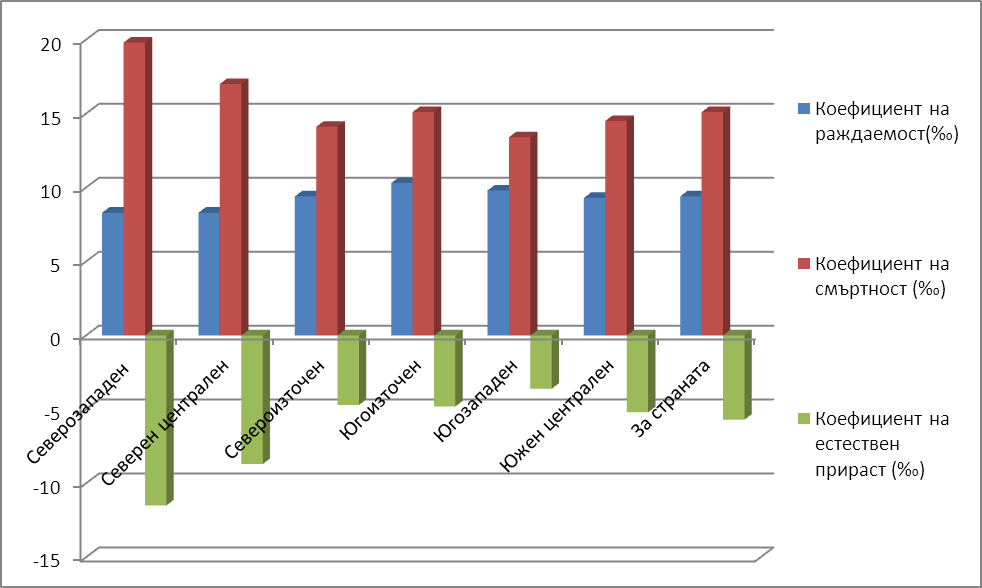 	Източник: Национален статистически институт	Лицата в Северозападен район в икономически активна възраст (от 15 и повече години) са общо 326.1 хиляди души, а работещите от тях са около 279.7 хил. души. Това показват данните от наблюдението на работната сила на Националния статистически институт през 2014 година. Коефициентът на безработица се увеличава с 0.2 процентни пункта в сравнение с 2013 г. и достига 14.2%. Безработните са 46.4 хиляди души, от които 28.9 са мъже и 17.5 - жени. Коефициентът на безработица за Северозападен район през 2014 г. е 14.2%, като отчетеното увеличение е с 0.2 процентни пункта спрямо предходната 2013 г. по данни на НСИ. На ниво области най-сериозен е проблемът с безработицата в област Видин – 22.2%, като през 2014 г. коефициентът се е увеличил с 4.5 процентни пункта спрямо 2013 г. Увеличение на  Коефициента на безработица спрямо предходната година се отчита и в област Враца с 3.2 процентни пункта и стойността достига 18,1%. В областите Монтана и Ловеч се наблюдава намаление спрямо 2013 г. съответно с 0.4 процентни пункта за област Монтана и с 0.5 процентни пункта за област Ловеч. Най-благоприятна е ситуацията в област Плевен – 9%, където се наблюдава намаление с 3.1 процентни пункта спрямо предходната година. В България през 2014 г. отчетеният средногодишен коефициент на безработица е 11.4%, по-висок от средния за Европейския съюз. По данни на Евростат този коефициент през 2014 г. за Евросъюза (ЕС-28) е 10,1%. В Северозападен район измереният през 2014 г. коефициент на заетост е 40.2% и е най-нисък в сравнение с останалите райони от ниво 2 в България. Най-висок коефициент на заетост в рамките на района е отчетен в област Плевен – 42.5%, а най-нисък – област Ловеч 36.9%. Коефициентът на заетост във всички области в района е под средния за страната, който е 48% . По данни на НСИ, коефициентът на заетост в района през 2014 г. се запазва в сравнение с предходната 2013 г. (40.2%).По данни на Евростат, нивото на безработица сред населението на възраст 25-64 години с ниска степен на образование в България през 2014 г. е намаляло с 1 процентен пункт спрямо 2013 г. и достига ниво от 27.5%, при средна стойност за ЕС-28 – 17.3%, където също се отчита намаление спрямо предходната година с 0.6 процентни пункта.Следва да се отбележи, че поради спецификата на отчитане на НСИ и Евростат, не могат да бъдат представени данни за БВП и другите основни икономически показатели на ниво Северозападен район и области (както и за останалите райони от ниво 2 и ниво 3) за 2013 г. и 2014 г.На сравнително ниско равнище остава икономическото състояние на района. Средногодишно икономиката на СЗР произвежда около 7% от БВП (2011 г. - 7.1%, 2012 г. - 7.1% и 2013 г. – 7.6%) на страната и по този показател той е на последно място сред районите от ниво 2. Най-ниският за страната темп на нарастване на БВП се регистрира в Северозападен район, което е свързано преди всичко с намаляването на производството и затварянето на големи предприятия в химическата, машиностроителната и преработващата промишленост, със слабата експортна насоченост на предприятията, малкият обем на инвестициите, незадоволителното състояние на техническата инфраструктура, неблагоприятните демографски тенденции, несъответствието на професионалната квалификация на реалните потребности на пазара на труда и др. По предварителни данни на НСИ към 04 февруари 2015 г., БВП на човек от населението за 2013 г. е 7 448 лв. и районът заема последно място след Северен централен район. На областно ниво за 2012 г. водещи във формирането на БВП са областите Враца и Плевен, на които се падат 58.2% от създавания БВП в района. Там са концентрирани 60,7% (66.9% за 2013 г.) от ПЧИ на района. Най-малък дял от БВП на района формира икономиката на област Видин (около 9.4%). По обем на брутната добавена стойност (БДС) за 2012 г. – 4 868 млн. лева, районът е на последно място, малко след Северен централен район.Общият размер на брутния вътрешен продукт създаден в Северозападен район през 2013 г. е 6 085 млн. лв.( по предварителни данни на НСИ към 04 февруари 2015 г.), като приносът на района по този показател е 7.6% в съвкупния БВП. В периода 2007-2012 г. се отбелязва тенденция на трайно намаляване на приноса на БВП на Северозападен район към общия БВП, като за периода 2012-2013 г. се отчита минимално увеличение с 0.5 процентни пункта. По този показател районът продължава да заема последно място в сравнение с останалите райони от  ниво 2.	Таблица 3. Брутен вътрешен продукт по райони от ниво 2 (в млн. лева)Източник: Национален статистически институт	Фигура 2. Брутен вътрешен продукт по райони от ниво 2 (в млн. лева)	Източник: Национален статистически институт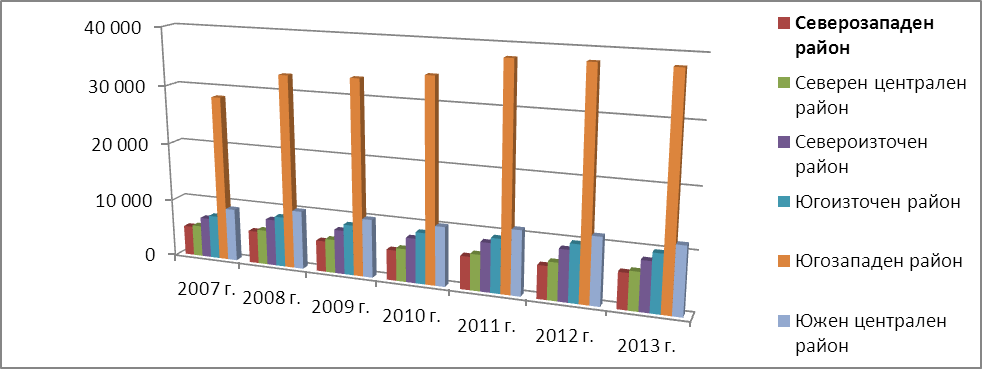 На областно ниво по данни на НСИ за 2012 г., най-висок е размерът на БВП в област Враца – 1 667 млн. лв., което е 29.5% от БВП за района, а най-нисък в област Видин – 530 млн. лв. или 9.4% от БВП за района.През 2013 г. Северозападният район продължава да е на последно място сред районите от ниво 2 по показател брутен вътрешен продукт на човек от населението - 7 448 лв. при среден показател за България - 11 050 лв. (по предварителни данни на НСИ към 04 февруари 2015 г.).	Таблица 4. Брутен вътрешен продукт на човек от населението по райони от ниво 2 (в лева)Източник: Национален статистически институт	Фигура 3. Брутен вътрешен продукт на човек от населението по райони от ниво 2  (в лева) 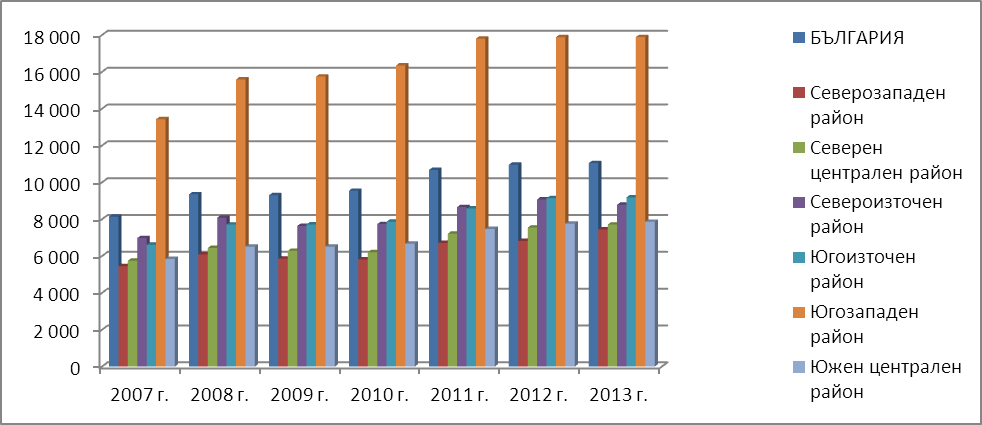 Източник: Национален статистически институтПрез 2013 г. в Северозападен район, БВП на човек от населението е 7 448 лв. и бележи увеличение с 632 лв. спрямо 2012 г.Във вътрешнорегионален план за 2012 г., най-висок е БВП на човек от населението в областите Враца и Ловеч, със стойности - съответно 9 105 лв. и 6 908 лв., а най-нисък в област Видин – 5 384 лв.Фигура 4. Брутен вътрешен продукт за 2012 г. по статистически области в млн. лв.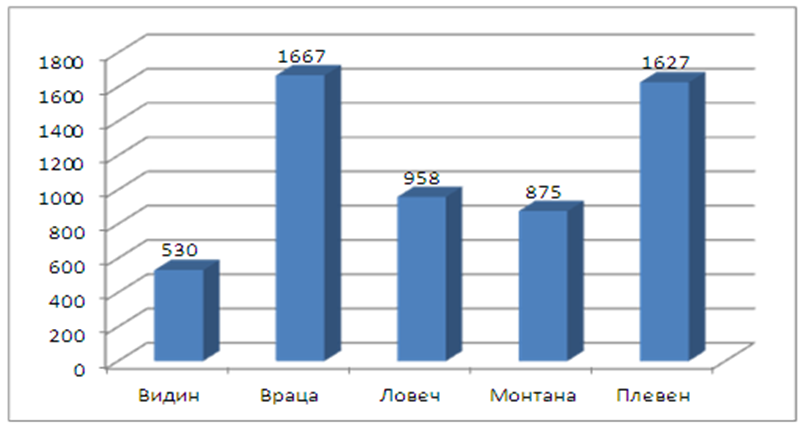 Източник: Национален статистически институт	Фигура 5. Брутен вътрешен продукт за 2012 г. по статистически области на човек в лв.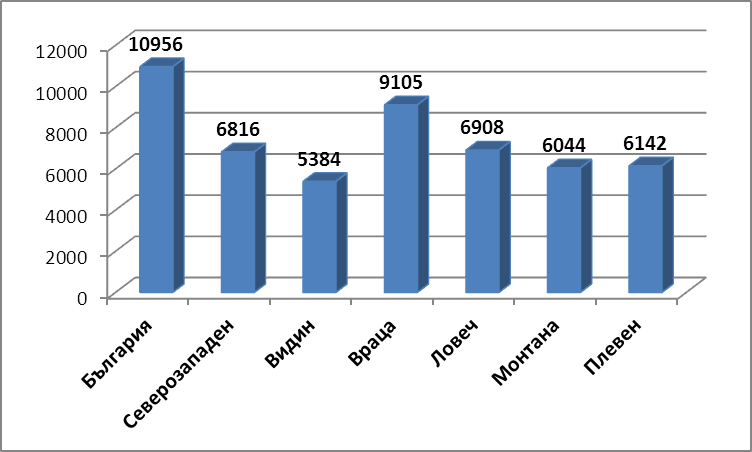 Източник: Национален статистически институт	В Северозападен район, областта с най-нисък БВП на глава от населението през 2012 г. е Видин – 5 384 лв., при средна стойност  от  6 816 лв. за района. Спрямо средната стойност за страната - 10 956 лв., област Видин е на предпоследно място след област Силистра (5 205 лв.). През последните години ситуацията на пазара на труда в областта постепенно се подобрява, като през 2013 г. средногодишният коефициент на безработица сред населението на възраст над 15 години спада до 17.7%  при 19.8% през 2011 г., но през 2014 г. се отчита увеличение и стойността е 22.2%. През 2013 г. средногодишната заетост се увеличава до 39.6% при 35.8% през 2011 г., но през 2014 г. се отчита намаление спрямо предходната година с 0.8 процентни пункта или 38.8%. Въпреки това, стойностите и на двата индикатора остават много по-неблагоприятни от средните за страната – безработица от 11.4% и заетост от 48%. Във Видин се наблюдава увеличение на средногодишния доход на лице от домакинство  спрямо предходната година със 769 лв. или 4 383 лв. на лице от домакинството при средно 4 813 лв. за страната. Поради неблагоприятната възрастова структура на местното население, голям дял от доходите се формират от пенсии – 33% спрямо 25.8% за страната през 2014 година. Чувствително подобрение се наблюдава по отношение на привлечените преки чуждестранни инвестиции. Обемът им с натрупване към края на 2013 г. достига 59 324.3  хил. евро при 33 057.9 хил. евро към края на 2011 г., но за периода 2012-2013 г. е отчетено намаление с 1 908.3 хил. евро и въпреки тези позитивни тенденции, областта остава далеч от средните за страната нива.	БВП на глава от населението в област Монтана е 6 044 лв. през 2012 г. при средно ниво от 10 956 лв. на човек за страната. Кризата на пазара на труда продължава да се задълбочава. Средногодишният коефициент на безработица се увеличава през последните години и достига 16.7% за 2013 г., като  спрямо 2014 г. се наблюдава минимален спад с 0.4 процентни пункта или 16.3%. Коефициентът на заетост на населението над 15 години спада след 2008 г. и достига до 39.0%  за 2013 г., като през 2014 г. се наблюдава увеличение с 2 процентни пункта или 41%. В резултат на това растежът на доходите е с 841 лв. повече спрямо 2013 г. Средногодишният доход на лице от домакинството в областта през 2014 г. възлиза на 4 117 лв. при средно ниво за страната от 4 813 лв. Инвестиционната активност на предприятията е слаба. За периода 2012–2013 г., областта привлича преки чуждестранни инвестиции за близо 6 713.6 хил. евро, като към края на 2013 г. общият обем на натрупаните чуждестранни инвестиции е 38 093.7 хил. евро. Въпреки това, чуждестранният инвеститорски интерес засега остава слаб.  	Враца е областта с най-висок брутен вътрешен продукт на глава от населението от всички области в района за 2012 г. - 9 105 лв. През 2014 г. кризата на пазара на труда в областта се задълбочава. Средногодишният коефициент на безработица се повишава с 3.2 процентни пункта, достига 18.1% и безработицата в областта е по-висока от средната за страната (11.4%), а средногодишната заетост остава ниска – 39.5% при населението на възраст над 15 години. През 2014 г. средногодишният доход на лице от домакинството във Враца е 4 234 лв., което е със 126 лв. повече от 2013 г. Към края на 2013 г. преките чуждестранни инвестиции възлизат на 157 668.4 хил. евро в областта, тази стойност е ниска в сравнение със стойностите от 2010 г., когато са достигнали 178 759.4 хил. евро, а за периода 2012-2013 г. се отчита минимално увеличение с 4 913.6 хил. евро. 	В област Плевен произведеният брутен вътрешен продукт на човек от населението за 2012 г. се покачва с 334 лв. спрямо 2011 г. и областта е на трето място в Северозападен район след областите Враца и Ловеч. От 2011 г. пазарът на труда в област Плевен постепенно се стабилизира, като през 2014 г. коефициентът на заетост на населението на 15 и повече години достига 42.5%, което е само с 0.4 процентни пункта по-малко в сравнение с 2013 г. През последната година безработицата намалява – от 12.1% през 2013 г. до 9% през 2014 г. и остава по-ниска от средната за страната (11.4%). Плевен е областта с най-високи доходи на лице от домакинство от всички области в СЗР, но за периода 2013 г.-2014 г. се отчита намаление с  388 лв. Въпреки, че обемът на преките чуждестранни инвестиции, остават под средните за страната нива, през 2013 г. те надминават тези преди кризата и след отлив през 2009–2010 г. отново започват да растат и достигат близо 311 089.3 хил. евро към края на 2013 година, като само за периода 2012-2013 г. са нараснали с 116 124.2 хил. евро.	Брутният вътрешен продукт на човек от населението в област Ловеч за 2012 г. е 6 908 лв. и нарастването спрямо предходната година е с 424 лв. През 2014 г. ситуацията на пазара на труда продължава да се влошава. Коефициентът на заетост на населението на 15 и повече години намалява за поредна година и достига 36.9%, като само за 2012-2013 г. намалението е с 0.9 процентни пункта. Минимално намаление се отчита и на коефициента на безработица от 10.7% за 2013 г. до 10.2% за 2014 г. Областта е с най-нисък средногодишен доход на лице от домакинството в СЗР. Наблюдава се бавен темп на нарастване и увеличението за периода 2013-2014 г. е с 654 лв., като нивото им през 2014 г. е 3 788 лв. на човек при средно 4 813 лв. за страната. Преките чуждестранни инвестиции в нефинансовия сектор продължават да нарастват и достигат 134 793.3 хил. евро към края на 2013 г. с увеличение от 1 830.6 хил. евро спрямо предходната година.	Отчетената през 2012 г. брутна добавена стойност в Северозападен район е    4 868 млн. лв., което представлява 7.1 % от общата БДС за страната (68 876 млн. лв.) и по този показател районът се нарежда на последно място сред шестте района от ниво 2. 	Структурата на брутната добавена стойност в Северозападния район се характеризира със силен превес на сектора на услугите, където се формира 52% от съвкупната добавена стойност в района. В сектора на индустрията се произвеждат 35,5% от регионалната добавена стойност, а приносът на сектора на селското и горско стопанство е 12,6%. Приносът на индустрията в Северозападен район в структурата на брутната добавена стойност на страната е най-малък от останалите райони, което свидетелства за ниско ниво на индустриално развитие.	Фигура 6. Брутна добавена стойност по икономически сектори за Северозападен район (млн. лв.) за периода 2007-2012 г.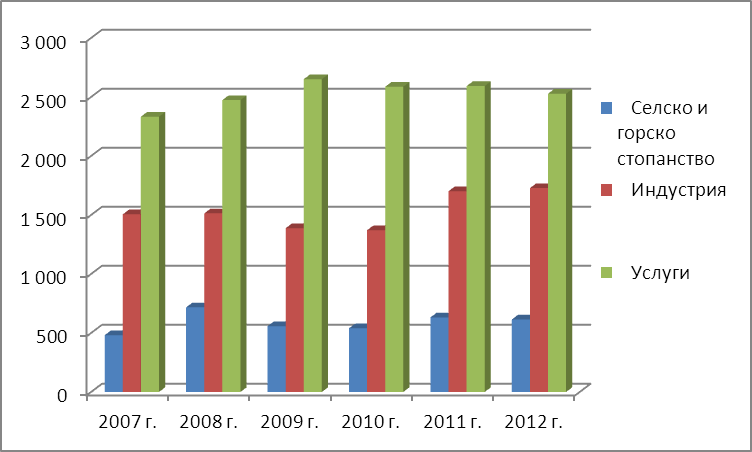 Източник: Национален статистически институт	С най-висок дял в брутната добавена стойност на страната през 2012 г. е Югозападен район (47.6%), който около три пъти надвишава дела на следващия по участие район – Южен централен (14.2%), а с най-нисък дял е Северозападен район (7.1%).	Фигура 7. Брутна добавена стойност по статистически райони за периода 2007-2012 г. (млн. лв.)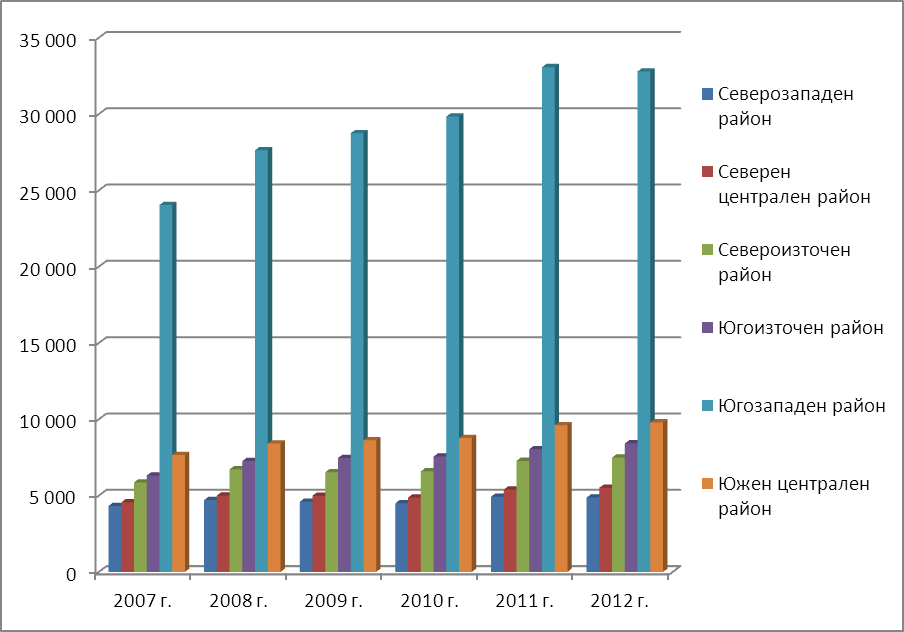 Източник: Национален статистически институтПрез 2013 г. средната годишна заплата на наетите лица по трудово и служебно правоотношение в Северозападен район  е 7 449 лв. и отчита ръст с 343.00 лв. спрямо предходната 2012 г. Във вътрешнорегионален план най-висока е стойността в област Враца 9 383 лв., като останалите области Плевен, Ловеч, Монтана и Видин са със стойности под средната за района.	Броят на предприятията от нефинансовия сектор, които функционират на територията на Северозападен район през 2013 г. са 28 194, което представлява 7.5 % от тези за страната (377 383 бр.). По отношение на структурата на предприятия в Северозападен район, микро-фирмите възлизат на 25 968 броя, малките фирми – 1 821 броя, средните фирми – 357 броя и големите фирми възлизат на 48 броя. В сравнение с предходната 2012 г. се наблюдава намаление на броя на предприятията със 77 броя. Разпределението на приходите от дейността на нефинансовите предприятия е 4.8% от тези за страната (243 265 809 хил. лв.) и поставя Северозападен район на последно място сред другите райони в страната.	През 2013 г. се наблюдава увеличение на преките чужди инвестиции в Северозападен район в сравнение с предходната 2012 г., които възлизат на 700 969 хил. евро или 3% от ПЧИ за страната за същия период. Увеличението, което се наблюдава по този показател е с 127 673.7 хил. евро, спрямо предходната 2012 г. (573 295.3 хил. евро). Големи различия се наблюдават във вътрешнорегионален план. Водещи области по привличане на ПЧИ през 2013 г. са област Плевен (311 089.3 хил. евро), област Враца (157 668.4 хил.евро) и област Ловеч (134 793.3 хил. евро). На другия полюс с най-малко преки чужди инвестиции са област Видин (59 324.3 хил. евро) и област Монтана (38 093.7 хил. евро). 	Проследявайки през 2013 г. динамиката на преките чуждестранни инвестиции по области в СЗР, най-голямо увеличение спрямо 2012 г. се констатира в област Плевен – с 347 595.8 хил. евро, следвана от област Монтана  – 6 713.6 хил. евро, област Враца -  с 4 913.6 хил. евро и област Ловеч – 1 830.6 хил. евро. В област Видин се отчита намаление на чуждестранните инвестиции – с 1 908.3 хил. евро. Най-привлекателна за чуждите инвеститори продължава да е област Плевен с 44.4% относителен дял на преките чуждестранни инвестиции от тези на района.	Фигура 8. Чуждестранни преки инвестиции в нефинансовите предприятия в  хил. евро ( 2008 - 2013 г.)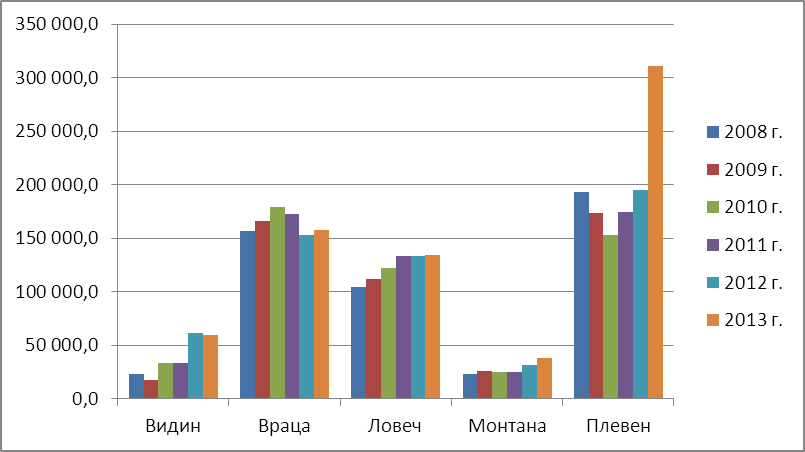 Източник: Национален статистически институт	Дължината на пътищата от републиканската пътна мрежа на територията на Северозападен район за 2014 г. е 3 402 км и бележи увеличение спрямо предходната година с 11 км (увеличението е от 6 км за първокласни и 5 км за третокласни пътища и пътни връзки при кръстовища и възли).  Делът на пътищата с национално и международно значение е съответно 0.2% (или 7 км) магистрали, 11.6% първокласни, 22.5% второкласни и 65.7% третокласни пътища, което е по-ниско от средните стойности за страната. Районът преобладаващо се обслужва от регионална пътна мрежа, чийто относителен дял (88.2%) е по-висок от средния за страната (81.9%) и най-висок сред всички райони. 	За периода 2007-2014 г. дължината на РПМ в Северозападен район се е увеличила с 18 км (от 3 384 за 2007 г. до 3 402 за 2014 г.), като не се наблюдава промяна в нейната дължина през 2012 и 2013 г. За периода 2007-2011 г. се отчита увеличение с 8 км, 2010-2011 г. - нарастване с 2 км, докато 2011-2012 г. е отчетено намаление с 1 км. Липсата на изградени автомагистрали определя по-ниското качество на транспортно обслужване на населените места в района.Пътните връзки със столицата и Южна България се осъществяват главно през прохода Витиня, Петроханския проход, Искърския пролом и прохода Троян-Кърнаре. С най-голямо значение е пътят от Видин през Монтана и Враца към София, който е част от еврокоридор №ІV.Развитието на транспортните връзки в района се определя от благоприятното географско положение на СЗР спрямо плавателния път на река Дунав (общоевропейски транспортен коридор №VІІ) и преминаващото през територията му общоевропейски транспортен коридор № ІV. Река Дунав е единственият вътрешен воден път в България. Нейното значение за развитието на интермодалния транспорт в страната се обуславя от ролята й в „основната” ТEN-T мрежа, както и от Стратегията на ЕС за Дунавския регион. Речните пристанища за обществен транспорт от национално значение по река Дунав са пристанищата Видин, Лом и Русе, като пристанища Видин и Русе са част от „основната” ТEN-T мрежа (коридори VII и IX). Пристанище Лом е второто по големина дунавско пристанище в България, като изградената инфраструктура осигурява най-късата директна сухоземна връзка Лом – Солун. Пристанище Видин експлоатира четири пристанищни терминала. Речните пристанища във Видин, Лом, Оряхово, Сомовит и Никопол, фериботния комплекс при Оряхово и новият мост на река Дунав между Видин и Калафат са транспортни обекти не само с национално и международно значение, но и със съществено регионално значение. Посредством моста и фериботния комплекс в Оряхово районът се свързва с транспортната система на Румъния, а оттам – с Централна и Източна Европа. По река Дунав и плавателния канал Рейн-Майн-Дунав районът и страната се свързват със Западна Европа. 	Железопътната мрежа е втора по значение и важност за осигуряване на транспортен достъп и обслужване на населението. Общата дължина на функциониращите жп линии на територията на Северозападен район към 2014 г. е 648 км, което съставлява 16.1% от жп мрежата на страната. Дължината на жп мрежата в района се запазва спрямо предходната година, като не се наблюдава промяна. Като цяло състоянието на техническата инфраструктура, обслужваща бизнеса и населението е незадоволително, като най-съществен е проблема, свързан с осигуряване на транспортна достъпност до обслужващите центрове. 	Модернизирането на жп линията Видин – Мездра – София, изграждането на скоростен път Видин–София, както и развитието на пристанищата като мултимодални логистични центрове, ще осигури провеждането на мултимодални превози с положително влияние върху бъдещото икономическо развитие на Северозападен район.	Степента на изграденост на телекомуникационните мрежи и системи в Северозападен район е ниска и районът изостава от останалите райони в страната. Разширяването на мрежите на ИКТ извън големите градове ще създаде възможности за по-широк достъп до услуги и информация за населението и бизнеса от периферните територии.Продължава да нараства броят на домакинствата, които използват информационни и комуникационни технологии, но като цяло техният дял от 43.8% за 2014 г. остава по-нисък от средния за страната (56.7 %). По този индикатор се отчита известен напредък в развитието на Северозападен район през 2014 г., но районът остава на последно място спрямо останалите райони от ниво 2.През 2014 г. продължава положителната устойчива тенденция на намаляване на относителния дял на лицата, които никога не са използвали интернет с  28.6 процентни пункта (от 72.5% за 2007 г. до 43.9% за 2014 г.), но като цяло стойността на индикатора остава по-висока от средната стойност за страната – 37.1%. През 2014 г. най-малки стойности на показателя са отчетени в ЮЗР (28.3%), следван от СЦР (36.8%) и СИР (39.2%), а най-голяма стойност – в СЗР (43.9%), по данни на НСИ.Таблица 5. Достъп на домакинствата до интернет и на лица, които никога не са използвали интернет	Източник: Национален статистически институтПо отношение на реализирането на политиката за опазване и възстановяване на околната среда следва да се отбележи, че разходите за опазване на околната среда в СЗР през 2013 г. се увеличават със 106 712 хил. лв. спрямо предходната 2012 г. и възлизат на 261 751 хил.лв. или 12.5% от тези за страната (2 098 906 хил. лв.).По този показател, Северозападният район от предпоследно място спрямо останалите райони от ниво 2 през 2012 г., през 2013 г. се нарежда на трето място след Югозападен и Югоизточен район. Най-значителни разходи за опазване на околната среда в района през 2013 г. са направени в област Враца (153 462 хил.лв.), като увеличението спрямо предходната година е с 88 031 хил.лв. Разходите за опазване на околната среда в област Монтана са 37 483 хил.лв., следвана от областите Ловеч (33 553 хил.лв.) и Плевен (24 099 хил.лв.). Най-малки разходи са направени в област Видин (13 154 хил. лв.), като увеличението спрямо предходната година е почти двойно. По степен на изграденост на водоснабдителната мрежа СЗР е на четвърто място в страната, а по отношение на канализационните мрежи и обслужване от ПСОВ, районът продължава да изостава. През 2013 г. делът от населението с обществено водоснабдяване остава същият, като предходната година - 99,5%, при среден показател за страната – 99.3%.В края на 2013 г. районът има най-нисък дял на населението, обхванато от канализационни мрежи -58% при средна стойност за страната – 74.7%.На територията на Северозападен район през 2013 г. функционират 26 депа за битови отпадъци. В периода 2007-2013 г. се наблюдава тенденция на намаляване на депата за битови отпадъци (от 97 бр. през 2007 г. до 26 бр. през 2013 г.), като най -драстично  е намалението в област Видин, където депата от 49 бр. се свеждат до 6 бр.Делът на населението обслужено от системи за организирано сметосъбиране в Северозападен район през 2013 г. е 99.5%, като е достигнал стойностите на средния показател за страната 99.5%. Намаляването по този индикатор спрямо 2012 г. е с 0.5 процентни пункта. 	Като цяло районът продължава да се нуждае от подобряване на системата за събиране на отпадъците и въвеждане на по-ефективна система за управление на отпадъците в ограничен брой регионални депа.Политики за развитие на национално, регионално и местно нивоПо отношение на политиките за развитие трябва да се отбележи, че и през 2014 г. са разработени, актуализирани и приети редица важни стратегически документи, имащи отношение към формирането на политиката за развитие на районите от ниво 2.	Стратегия „Европа 2020” за интелигентен, устойчив и приобщаващ растеж  цели повишаване на конкурентоспособността на ЕС, постигане на икономически растеж, висока заетост и социално сближаване, развитие на нисковъглеродна икономика и иновации. Стратегията на ЕС за растеж и заетост „Европа 2020” предлага дългосрочна визия за развитието на социално-ориентирана пазарна икономика в ЕС до 2020 г. и определя в голяма степен рамката на бъдещото икономическо развитие на България и районите от ниво 2. През 2014 г. Европейската комисия стартира консултации за извършване на междинна оценка на изпълнението, управлението и въздействието на Стратегията, на основата на която през 2015 г. ще се изготвят предложения за бъдещото й развитие. При формулиране на визията и стратегическите цели на Регионалния план за развитие на Северозападен район за периода 2014-2020 г. са отчетени целите на Стратегия „Европа 2020“, които ще се изпълнят чрез помощта от Европейските структурни и инвестиционни фондове на ЕС. В отговор на изискванията на Стратегия „Европа 2020” България разработи Национална програма за реформи (НПР). Актуализацията на Националната програма за реформи за 2015 г.(приета с Решение № 298 от 05 май 2015 г.),  се изготвя в рамките на засиленото наблюдение на икономическите политики в Европейския съюз – Европейския семестър за 2015 г. Той е първият от мандата на новата Европейска комисия, чието встъпване в длъжност стартира с амбициозна програма, насочена към подпомагане създаването на работни места и спешно съживяване на икономическия растеж в ЕС. В годишния обзор на растежа за 2015 г. Комисията препоръчва три стълба за фундамент на икономическата и социална политика: инвестиции, структурни реформи и фискална отговорност. Те са обединени от благоприятстващ растежа подход, който позволява едновременно въздействие върху търсенето и предлагането. Държавите членки следва да мобилизират финансов ресурс за инвестиции, да осигурят възможности за достигането им до реалната икономика и да подобрят инвестиционната среда, вкл. и чрез усъвършенстване управлението на публичните си финанси. НПР се изготвя в съответствие и с актуализираната Конвергентната програма на Република България (2014–2017 г.), приета с РМС № 297/30.04.2015 г. Програмата е елемент от процеса на координиране и наблюдение на икономическите политики на държавите-членки на ЕС и очертава основните политики за поддържане на икономическа и финансова стабилност, с цел създаване на условия за икономически растеж.  Националната програма за развитие: „България 2020” (НПР БГ 2020) е водещият стратегически и програмен документ, който конкретизира целите на политиките за развитие на страната до 2020 г. Визията, целите и приоритетите на НПР БГ 2020 са дефинирани на базата на изготвен за целта социално-икономически анализ, както и на получените становища в рамките на публичните дискусии на всеки един етап от изработването на документа. Формулираните цели на правителствените политики ще осигурят постигането на ускорен икономически растеж и повишаване на жизнения стандарт на българските граждани в средносрочен и дългосрочен план. НПР БГ 2020 е документ за националните решения за растеж. Той е в съответствие с ангажиментите на България на европейско и международно ниво, но въплъщава стремежа на държавата за избор на национален път за напредък. С Решение № 794 на Министерския съвет от 02 декември 2014 г. е приет Тригодишен план за действие за изпълнението на Националната програма за развитие: България 2020 в периода 2015-2017 г. Чрез инструментите на политиката за регионално развитие и в изпълнение на приоритет 3 „Постигане на устойчиво интегрирано регионално развитие и използване на местния потенциал” са разработени документите за регионално и местно развитие за периода 2014-2020 г. (Регионални планове за развитие на районите от ниво 2, Областни стратегии за развитие и др.) През 2014 г. в Северозападен район се реализират проекти за разработване на Интегрирани планове за градско възстановяване и развитие, изготвена е последваща оценка за изпълнението на Регионалния план за развитие на Северозападен район 2007-2013 г.Стратегията на ЕС за развитие на региона на река Дунав допринася за постигане на целите на ЕС и за подпомагане на основните инициативи на политиката за сближаване на ЕС през периода 2014-2020 г. На Третия Годишен форум за Дунавската стратегия във Виена през м. юни 2014 г., Европейската комисия поставя акцент върху конкурентоспособността, социалното приобщаване и доброто управление в Дунавския регион. Заключенията от форума са насочени към опазване на околната среда; подобряване на потенциала и плавателността на р. Дунав; преодоляване на административните бариери и др. Европейската комисия насърчава държавите-членки да използват комбинирано наличните ресурси за по-ефективно финансиране на различните регионални проекти и включване по подходящ начин на приоритетите на Стратегията в националните и регионалните стратегии и планове за периода 2014-2020 г. В Регионалния план за развитие на Северозападен район за периода 2014-2020 г. са взети под внимание стратегическите аспекти на  Дунавската стратегия на ЕС.Приетата през 2012 г. Национална стратегия за регионално развитие за периода 2012-2022 г. (НСРР) е основният документ, който определя стратегическата рамка на държавната политика за постигане на балансирано и устойчиво развитие на районите на страната и за преодоляване на вътрешнорегионалните и междурегионалните различия в контекста на общоевропейската политика за сближаване. Стратегията очертава националните измерения за постигане на европейските приоритети за интелигентен, устойчив и приобщаващ растеж. Тя определя дългосрочните цели и приоритети на политиката за регионално развитие, която от своя страна осигурява териториалното измерение на секторните политики и съдейства за тяхното синхронизиране. НСРР очертава рамката и дава насоки за разработването на документите за регионално развитие на регионално, областно и общинско ниво. През 2012 г. е приета и Национална концепция за пространствено развитие 2013-2025 г., която дава насоките за устройство, управление и опазване на националната територия и акватория и създава предпоставки за пространствено ориентиране и координиране на секторните политики. Заедно с НСРР 2012- 2022 г., тя е основен документ за интегрирано планиране и устойчиво пространствено развитие. НКПР е основа и регулатор за постигане на комплексно, интегрирано планиране на регионалното ниво в контекста на националното и общоевропейското пространствено развитие.Съвместеният документ за пространствено развитие на държавите от Вишеградската четворка, България и Румъния“ (V4+2) е резултат на сътрудничеството в областта на териториалното развитие между България, Полша, Румъния, Словакия, Чехия и Унгария. Целта на документа е постигане на координация на пространственото развитие по отношение на т.нар. „полюси на развитие”, прекъсванията на „осите на развитие” и свързаността на транспортната мрежа. През април 2014 г. в гр. Будапеща на неформална среща на министрите, отговорни за регионалното развитие и пространственото планиране на държавите от V4+2 е представен актуализиран проект на Съвместния документ за пространствено развитие на държавите от Вишеградската четворка, България и Румъния“. 	На 20.12.2013 г. в бр. L 347 на Официалния вестник на ЕС са публикувани Регламентите за новия програмен период 2014-2020 г. Новите правила и разпоредби в тях регламентират инвестициите по линия на политиката на сближаване и Европейските структурни и инвестиционни фондове. Целта на политиката на сближаване е да насърчи хармоничното развитие на ЕС, чрез целенасочени действия за засилване на социално-икономическото и териториално сближаване, за намаляване на различията между равнищата на развитие на отделните региони и за преодоляване на изостаналостта на регионите в най-неблагоприятно положение. За гарантиране интегрираното и целенасочено използване на средствата от Европейските структурни и инвестиционни фондове, всяка държава-членка трябва да подпише Споразумение за партньорство. 	Споразумението за партньорство на Република България 2014-2020 г. е документът, който определя целите и приоритетите на Република България при използване на средствата от Европейските структурни и инвестиционни фондове за програмния период 2014-2020 г., като очертава основните инвестиционни сфери и дейностите за постигане на устойчив, приобщаващ и интелигентен растеж. Споразумението е разработено при спазване на принципите на партньорство и прозрачност, осигуряващи участие на социално-икономическите партньори, местните власти, неправителствените организации, академичната общност и гражданите. Споразумението за партньорство е ясен план за инвестиции и реформи, които ще допринесат за устойчив икономически растеж и повишаване качеството на живот на българските граждани. Споразумението за партньорство на Република България, очертаващо помощта от Европейските структурни и инвестиционни фондове за периода 2014-2020 г. е одобрено от Европейската комисия на 07.08.2014 г.  Представители на Регионалния съвет за развитие на Северозападен район участват в тематичните работни групи за разработване на Споразумението за партньорство и оперативните програми за периода  2014-2020 г, както и в техните Комитети за наблюдение Други по-важни документи, които също имат съществено значение за регионалната политика и за развитието на районите от ниво 2 в България са:Териториален дневен ред на ЕС 2020;Стратегия за развитие на транспортната система на България до 2020 г.;Шести доклад за икономическото, социалното и териториалното сближаване;Зелената книга за териториално сближаване;Лайпцигската харта за устойчиви европейски градове;Актуализираната Национална стратегия за развитие на широколентов достъп в Република България 2012-2015 г.;Национален план за действие за енергията от възобновяеми източници;Иновационна стратегия за интелигентна специализация на Република България 2014-2020 г.;Стратегията за устойчиво развитие на туризма в Република България 2014-2030 г.;Националната стратегия за насърчаване на малките и средни предприятия 2014-2020 г.;Стратегия за развитие и управление на водоснабдяването и канализацията в Република България 2014-2023 г.;Национален план за управление на отпадъците 2014-2020 г.;Стратегия за намаляване на риска от бедствия 2014-2020 г.;Национална програма за защита при бедствия 2014-2018 г.2. ПОСТИГНАТ НАПРЕДЪК ПО ИЗПЪЛНЕНИЕТО НА ЦЕЛИТЕ И ПРИОРИТЕТИТЕ НА РЕГИОНАЛНИЯ ПЛАН ЗА РАЗВИТИЕ ВЪЗ ОСНОВА НА ИНДИКАТОРИТЕ ЗА НАБЛЮДЕНИЕСтратегическа цел 1: Развитие на конкурентноспособна икономика чрез насърчаване на собствения потенциал на СЗРСтратегическа цел 2: Съхранение и развитие на човешкия капиталСтратегическа цел 3: Подобряване на териториалната устойчивост и свързаностКлючови национални индикаториЗа да се оцени постигнатия напредък по изпълнението на стратегическите цели на Регионалния план за развитие на Северозападен район 2014-2020 г. са използвани следните ключови индикатори:БВП на човек от населението – лв.Един от основните индикатори, който описва икономическото развитие е брутен вътрешен продукт. В периода 2007-2012 г. България е трайно най-бедната страна между страните от ЕС-28. По данни на НСИ в Северозападен район през 2013 г. се наблюдава прираст на стойността на БВП на човек от населението (7 448 лв.) с 632 лв. спрямо предходната 2012 г., но въпреки това стойността продължава да е под средната за страната (11 050 лв.). Северозападният район продължава да заема последно място, в съпоставка с останалите райони от ниво 2. В сравнение с останалите български райони и с регионите в ЕС, Северозападният район се намира в най-неблагоприятно състояние, като достигнатата  степен на икономическо развитие е много под средното равнище в ЕС. Във вътрешнорегионален план през 2011 г., най-висок е БВП на човек от населението в областите Враца и Ловеч, а най-нисък в област Видин. Тази тенденция е характерна за целия период 2007-2011 г. като вътрешнорегионалните различия се запазват. Фигура 9. БВП на човек от населението, статистически райони 2013 г.¹/ БВП на човек от населението по области 2011 г.Източник: Национален статистически институт Дял на БВП на човек от населението от средната стойност на ЕС 28 – %	По данни на Евростат делът на брутен вътрешен продукт на човек от населението от средната стойност на ЕС 28 в Северозападен район се покачва с 2 процентни пункта спрямо предходната година и достига 29% през 2011 г., но въпреки това остава най-нисък в сравнение с останалите райони от ниво 2 и районите в ЕС. Коефициент на безработица на населението на 15 и повече навършени години  - %	Коефициентът на безработица на населението на 15 и повече навършени години  в Северозападен район през 2014 г. е 14,2%, като отчетеното увеличение е с 0,2 процентни пункта спрямо предходната 2013 г., по данни на НСИ. Сравнен с другите райони от ниво 2, коефициентът на безработица на населението на 15 и повече навършени години в Северозападен район през 2014 г. нараства и е най-високият в страната (11,4%). На ниво области най-сериозен е проблемът с безработицата в област Видин – 22,2% през 2014 г., като коефициента се е увеличил с 4,5 процентни пункта спрямо 2013 г. и в област Враца – 18,1%, където повишението е с 3,2 процентни пункта спрямо предходната година. Най-благоприятна е ситуацията в област Плевен – 9,0%, където се наблюдава намаление с 3,1 процентни пункта спрямо 2013 г. Минимално намаление на коефициента на безработица на населението на 15 и повече навършени години се наблюдава и в област Ловеч – 10,2% през 2014 г.(намаление с 0,5 процентни пункта спрямо 2013 г.) и област Монтана – 16,3% през 2014 г. (намаление с 0,4 процентни пункта спрямо 2013 г.).Фигура 10. Коефициент на безработица на населението на 15 и повече навършени години, статистически райони/области 2014 г. - %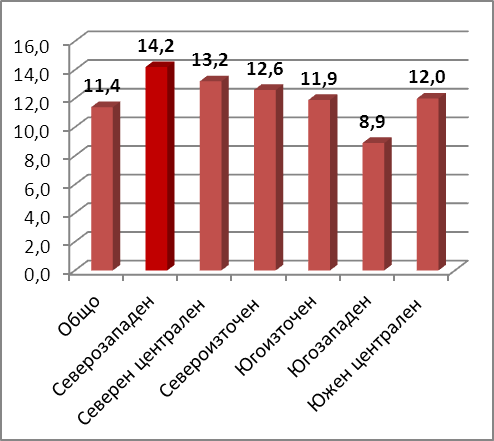 Източник: Национален статистически институт Коефициент на икономическа активност на населението на 15 и повече навършени години	Коефициентът на икономическа активност на населението на 15 и повече навършени години през 2014 г. в Северозападен район е 46.9% , което нарежда района на последно място в сравнение с останалите райони от ниво 2. Наблюдава се тенденция на увеличение на този индикатор с 0,2 процентни пункта спрямо предходната 2013 г. Икономическата активност във всички области в района е под средната за България (54,1%). През 2014 г. най-висок е коефициентът на икономическа активност на населението на 15 и повече навършени години в област Видин (49,8%), а най-нисък – в област Ловеч (41,1%).Фигура 11. Коефициент на икономическа активност на населението на 15 и повече навършени години, статистически райони/области 2014 г. 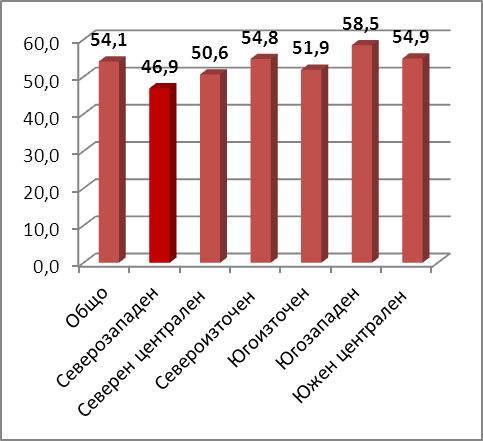 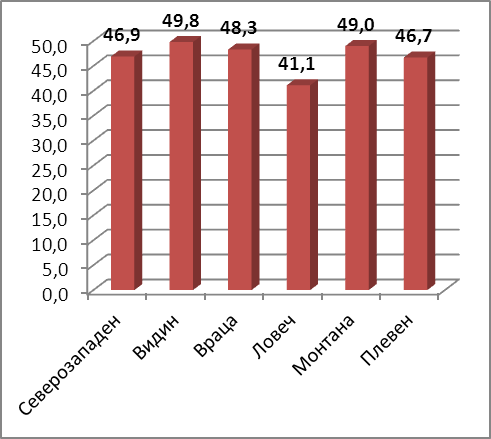 Източник: Национален статистически институт Общ доход на лице от домакинство в лв.	За Северозападния район, средногодишният доход на лице от домакинство нараства с умерени темпове и през 2014 г. е 4 398 лв., т.е. увеличението спрямо предходната година е с 277 лв. По този показател водещото място е отредено на Югозападен район - с 5 918 лв. общ доход на лице от домакинство през разглежданата година. Всички останали райони от ниво 2 са със стойности под средната за страната – 4 813 лв. На областно ниво, водещата позиция е за област Плевен - с 5 043 лв. общ доход на лице от домакинство, която стойност е над средната за страната и за района. Най- нисък общ доход на лице от домакинство формира област Ловеч – 3 788 лв.Фигура 12. Общ доход на лице през 2014 г. по статистически райони и области Източник: Национален статистически институт Индикатори по целите на стратегия „Европа 2020”Коефициент на заетост на населението на възраст 20-64 навършени години -%	Коефициентът на заетост на лицата на възраст 20-64 навършени години в СЗР през 2014 г. е 58,9%, при среден показател за България 65,1%. По този показател районът заема последно място сред районите от ниво 2 и е на едно от последните места в ЕС-28 (69,2%). В регионален аспект, най-висок е коефициентът на заетост в Югозападния район – 70,1%, следван от Южен централен – 65,5%, Североизточен – 63,5%, Югоизточен – 62,2% и Северен централен – 61,8%.  Коефициент на заетост на населението на възраст 55-64 г.	По данни на НСИ и Евростат коефициентът на заетост на населението на възраст 55-64 години в Северозападен район през 2014 г. е 44,2% - най-нисък в сравнение с останалите райони от ниво 2 в България (за сравнение средният коефициент за България за същата година е 50%, а за ЕС-28 е 51,8%). През 2014 г. в сравнение с 2013 г. се наблюдава покачване на стойността на показателя за СЗР с 1,9 процентни пункта. Във вътрешнорегионален план се наблюдават отклонения от средната стойност за района, като под средното ниво за СЗР са област Ловеч – 43,5% и област Видин – 41,3%, а над средното ниво са останалите области: Враца (46,2%), Монтана (44,8%) и Плевен (44,7%). Най-висок ръст бележи област Враца - с 6,7 процентни пункта спрямо 2013 г.Инвестиции в научноизследователска и развойна дейност (НИРД) - % от БВП	През 2013 г. делът на разходите за научно-изследователска и развойна дейност от БВП, който Северозападен район формира е 0,18%, което нарежда района на предпоследно място пред Северен централен район (0,15%). Разходите за НИРД за района спрямо общият разход за страната са 2,05%. Районът е далеч от средните стойности за страната и от целевите стойности, които България си поставя за постигане до 2020 г., съгласно Стратегия Европа 2020 на ЕС и съответната Национална програма за реформи на Република България 2011-2015 г. (цел 2 „Инвестиции в НИРД в размер на 1,5% от БВП“). Този резултат в голяма степен предопределя и ниските темпове на растеж отбелязани от регионалната икономика, както и ниската й конкурентоспособност в дългосрочен план.Цели „20/20/20” по отношение на климата/ енергията:	Целта е насочена към намаляване на емисиите на парникови газове с 20% в сравнение с нивата от 1990 година. Делът на възобновяемата енергия в брутното крайно потребление на енергия трябва да нарасне до 20%. Енергийната ефективност трябва да се подобри с 20%. Последната публично достъпна информация е само на национално ниво и е за 2012 и 2013 г.- съкращаване на емисиите на СО2	Емисиите на парникови газове в Република България през 2012 г. достигат 56.02%, като отчетеното намаление спрямо 2011 г. (60.54%) е с 4.52 %. (Индекс 1990 = 100). - дял на ВЕИ в брутното крайно потребление на енергия - % 	По данни на НСИ и Агенцията за устойчиво енергийно развитие (АУЕР), през 2013 г. производството и потреблението на енергия от ВИ в страната значително се увеличава, като делът на възобновяемата енергия в брутното крайно потребление на енергия достига 19%. За периода 2012-2013 г., делът на енергията от ВИ в брутното крайно потребление на енергия в страната нараства с 3%.- повишаване на енергийната ефективност - оценява се на основата на намаляване на енергийната интензивност.- намаляване на енергийната интензивност на БВПНамаляването на енергийната интензивност на брутния вътрешен продукт на страната е с 8.4% през 2013 г. в сравнение с предходната 2012 г. (по информация от АУЕР)Дял на преждевременно напусналите образователната система (18-24 г.) - %	В периода 2013-2014 г., относителният дял на рано напусналите образователната система в Северозападния район се увеличава с 2,6 процентни пункта (от 18,2% на 20,8%) и през 2014 г. стойността на индикатора за района е най-високата, при средна за страната – 12,9%. На регионално ниво най-малък е делът на преждевременно напусналите образователната система (18-24 г.) на Югозападен район – 5,9%. На всички останали райони, делът е над средната стойност за страната и варират в интервала от 13,0% до 17,9%. Стойностите на индикатора са над средните за ЕС-27(11,2%) и ЕС-28 (11.1%) по данни на Евростат. Дял на 30-34 годишните със завършено висше образование - %	Относителният дял на населението на 30-34 годишните със завършено висше образование в Северозападен район през 2014 г. възлиза на 23,8%, при достигната стойност за страната от 30,9%. По този показател Югозападният район (43,0%) и Североизточният район (32,8%) заемат водещо място и  надвишават средната стойност за страната. Стойностите на останалите райони от ниво 2 в страната варират в интервала 21,7% - 23,8%.Население в риск от бедност или социално изключване – хил. души	Намаляването на броя на хората, изложени на риск от бедност или социално изключване е една от основните цели на стратегията „Европа 2020” - „Намаляване на броя на живеещите в бедност с 260 хил. души” и българската национална и регионална политика.	През 2013 г., 423,7 хил. души от населението на Северозападния район живее в риск от бедност или социално изключване или 51,5%, при 48% средна стойност за България. В сравнение с 2012 г. се наблюдава нарастване на показателя с 1,8 процентни пункта в района, а за страната се наблюдава спад – с 1,3 процентни пункта. През 2013 г. в СЗР на ниво области, най-малък е процентът` на населението, живеещо в риск от бедност или социално изключване в областите: Монтана – 34,8%, Плевен – 46,1%,  Враца – 53,3% и Видин – 56,4%. Най-сериозен е проблемът в област Ловеч, където 72,0% от населението живее в риск от бедност.Глобални екологични индикаториПо отношение на ключовите индикатори за мониторинг на интеграцията на глобалните екологични въпроси в Регионалния план за развитие на Северозападен район, с които следва да се отчитат резултатите от прилагането на трите Конвенции на ООН от Рио де Жанейро за биоразнообразието, промените в климата и опустиняването, се наблюдават следните тенденции за района:	Относителният дял на антропогенно натоварените територии (инфраструктура, селища, промишлени обекти) 	В резултат на извършени анализи, антропогенно натоварените площи в Северозападен район за 2006 г. (въз основа на данните от европейския проект CORINE Landcover  за 2006 г.) са с дял 5.22%, като стойността е над средната за страната - 5.02%. Най-силно антропогенно натоварени са териториите на областите Враца – 6.32% и Плевен – 6.26%, следвани от областите Монтана – 4.92% и Видин – 4.33%. Най – малко антропогенно натоварени са площите в област Ловеч – 4.00%. 	Честота на актуализиране е 5-10 години за CORINE земно покритие.	Съотношение между горските, земеделските и урбанизираните територии 	На територията на България относителният дял между земеделските, горските и урбанизираните територии е 51.68%, 42.31% и 5.02%. Въз основа на данните от европейския проект CORINE Landcover за 2006 г., съотношението между горските, земеделските и урбанизираните територии за Северозападен район е както следва: 65.06%, 28.38% и 5.22% от общата територия за района. На областно ниво с най-голям дял на земеделските земи е област Плевен – 81.18%, следвана от областите Враца – 70.75%, Видин – 63.00%, Монтана – 62.42% и най-малък е делът на област Ловеч – 45.75%. Общините с най-висока стойност по този индикатор (над 88.75%) са Медковец, Хайредин, Якимово, Кнежа, Вълчедръм и Борован.	Делът на горските територии в Северозападен район  по области е съответно: област  Ловеч – 49.98%, следвана от областите Монтана – 31.18%, Видин – 31.14%, Враца – 21.71% и Плевен с 10.39%. Общините с най-висока стойност по този индикатор (над 70%) са Чипровци, Георги Дамяново, Тетевен и Чупрене.	С най-голям дял урбанизирани територии в Северозападен район са областите Враца 6.32% и Плевен 6.26%. Областите Монтана, Видин и Ловеч са съответно с дял 4.92%, 4.33% и 4.00%. С най-висока стойност по този индикатор (над 7%) са следните общини: Козлодуй, Видин, Мизия, Лом, Левски, Плевен, Враца и Борован.	Изходните данни се актуализират на всеки 5-10 години от Европейската агенция по околна среда и кореспондиращите институции в страните членки на ЕС (последната актуализация е от 2006 г.)	Емисиите на парникови газове (приравнени към CO2 еквивалент) Целта на индикатора е да се оцени изпълнението на ангажиментите на страната по Рамковата Конвенция на ООН по изменението на климата от Рио и в частност изпълнението на препоръките на стратегиите Европа 2020 и България 2020 в частта им за намаляване на емисиите на парникови газове, но и на намаляване на енергийната зависимост и енергийния интензитет на икономиката. 	Изпълнителна агенция по околна среда  изчислява емисиите на парникови газове на национално ниво и не разполага с данни за районите от ниво 2 и ниво 3 в страната. Допълнителните данни за 2014 г. ще бъдат налични най-рано в средата на месец януари 2016 г., тъй като по-голямата част от данните за изчисляване на емисиите за парникови газове ще бъдат предоставени от НСИ през месец декември 2015 г.	Предварителните емисии на парникови газове за 2012 г. и 2013 г. са 60 151.51 кт. CO2-екв. и 54 842.73 кт. CO2-екв. Отнесени на човек от населението емисиите на парникови газове за 2012 г. и 2013 г. са 8.26 т. CO2-екв. и 7.57 т. CO2-екв.	По райони от ниво 2 – най-високи нива на емисии на парникови газове към 2010 г. (изчислени по метода на частичния еквивалент) се наблюдават в Югоизточен (поради област Стара Загора), по-ниски (но все пак високи) общи нива в Североизточен (заради област Варна) и едно общо натрупване за Югозападен, породено и от област София, и от област Кюстендил. Северозападен район е на предпоследно място след Южен централен район.Таблица 6. Емисии на вредни вещества в атмосферата от индустриални, горивни и производствени процеси през 2010 г., на жител от населението (тон, тон на жител)Източник: МРРБ	Разходите за дълготрайни материални активи с екологично предназначение  през 2013 г. в Северозападен район възлизат на 261 751 хил. лева или 12.5% от тези за страната (2 098 906 хил. лева). Увеличението, което се отчита по този индикатор спрямо 2012 г. е със 106 712 хил. лева. Единствено в област Ловеч се отчита намаление по този индикатор спрямо предходната 2012 г., докато в останалите четири области в района се отчита увеличение. В област Враца увеличението е най-голямо (88 031 хил. лева.).	Разходите за дълготрайни материални активи с екологично предназначение на човек от населението на национално ниво за 2013 г. е 288.13 лв., като за Северозападен район разходите са 322.99 лв. Наблюдава се увеличение спрямо 2012 г. в размер на 134.71 лв./човек. Враца е областта с най-много разходи на човек от населението, съответно 860.24 лв. Област Монтана е с разходи 264.72 лв., област Ловеч 247.48 лв./човек, докато разходите в областите Плевен и Видин са 92.92 лв./човек и 137.79 лв. Единствено в област Ловеч по този индикатор се отчита намаление спрямо предходната 2012 г. с 3.75 лв./човек.	Индикаторът „Дял от територията на териториалната единица с висок риск от ерозия” показва делът на територията с висок риск от ерозия, дължащ се на природни и антропогенни фактори.	Информацията за водоплощната почвена ерозия се отнася за 2013 г. (данните за 2014 г. ще бъдат готови  в началото на 2016 г.) Данните са получени въз основа на валидирани и адаптирани за условията на България модели за прогнозиране на факторите и интензитета на водоплощната ерозия. Получените резултати са най-достоверни за териториите до 1200 м н.в.	Северозападният район е с най-високи стойности на риск от водоплощна ерозия спрямо територията на съответния РИП  в сравнение с останалите райони от ниво 2 в страната - висок 5.6% и мн.висок 3.4%  Най-голям е делът от висок и много висок действителен риск от водоплощна ерозия в област Ловеч -  10.6% и 13.2%, следвана от област Враца със стойности 6.3% и 1.6%. Ерозионният риск в останалите области е както следва: област Монтана - 5.8% и 0.6%, област Видин - 4.4% и 1.1% и област Плевен 1% и 0.3%. 	Информацията за ветровата почвена ерозия се отнася за 2013 г.(данните за 2014 г. ще бъдат готови в началото на 2016 г.)	Ветровата ерозия на почвата се проявява върху равнинни и обезлесени райони. Площите с висока степен на риск от ветрова ерозия се свързват с ниска степен на лесистост и висока податливост на почвите към дефлация. Според използвания в ИАОС модел за оценка на ветровата ерозия, рискът от ветрова ерозия на територията на България може да се степенува в зависимост от скоростта на вятъра, почвените условия, различни климатични фактори, като валежи, влажност и др.	През 2013 г. се наблюдава висок и много висок риск от ветрова ерозия на територията на два района - Югоизточен и Североизточен. Средносрочната перспектива до 2020 г. за регионите в ЕС поставя СЗР между най-силно уязвимите европейски райони пред предизвикателствата на глобализацията, демографските, климатичните и екологичните промени. Рисковете с климатичните промени са свързани с евентуалната активизация на водната и ветрова ерозия, наводненията, засушаването и възможното засилване на свлачищните процеси, които са характерни за района. Ключовите предизвикателства пред развитието на районите са синтезирани в съответния регионален “индекс на уязвимост”, чиито стойности се движат между 1 и 100. Най-неприспособими са регионите с индекс 100. Шестте български района попадат сред регионите, които са силно уязвими пред всички предизвикателства. Единствено ЮЗР попада в групата на силно уязвими региони по две от четирите предизвикателства – климатични промени и енергийни предизвикателства.Северозападният район е на първо място по уязвимост на предизвикателствата на развитието за ЕС до 2020 г., поради което е необходимо те да бъдат специално адресирани. СЗР е единственият регион в ЕС, който е с индекс 100. Най-високи са индексите за уязвимост по факторите демографски проблеми и глобализация.Таблица 7. Индекс на уязвимост на СЗР по основните предизвикателстваРегионален индекс за климатична сигурност - точкиОбщата оценка на Регионалния индекс за климатична сигурност /РИКС/ от всички тематични области в Северозападен район е 24,20, като данните са сравнително добри по отношение на първата група показатели, пряко свързани с климатичните промени и по-лоши по отношение на втората група - косвените показатели. Първата група включва три показателя /ТО1- емисии на парникови газове на глава от населението, ТО2 - интензивност на емисиите на парникови газове и ТО3 - използване на ВЕИ/, а втората - четири, свързани с условията за тяхното интегриране в регионалната политика (ТО4 - политическа рамка, ТО5 - институционален капацитет, ТО6 - социално-икономически аспекти и ТО7- финансови инструменти).С най-високи стойности по отношение на регионалния индекс за климатична сигурност са Югозападен и Южен централен район, въпреки сравнително ниската си оценка по отношение на тематичните области от 4 до 7. Северозападният район заема средно място заедно със Североизточния и Северен централен район. Най-неблагоприятна е ситуацията в Югоизточен район. От разпределението на компонентите на индекса става ясно, че българските райони от ниво 2 се отличават с много голяма степен на нехомогенност по отношение на максимално обективните количествени аспекти на регионалната климатична сигурност. Във връзка с това следва да се търсят механизми за намаляване на междурегионалните различия, с цел постигането на висока степен на устойчивост.Таблица 8. Климатична сигурност на районите от ниво 2Източник: Доклад – Регионален индекс за климатична сигурност	Оценяване на напредъка по интеграцията на глобалните проблеми на околната среда, осъществена чрез прилагане на регионална политика и стратегическо планиране на регионалното и/или местно развитие, е целта на разработената система от количествени показатели, включваща последните седем индикатора.СТРАТЕГИЧЕСКA ЦЕЛ 1. РАЗВИТИЕ НА КОНКУРЕНТНОСПОСОБНА ИКОНОМИКА ЧРЕЗ НАСЪРЧАВАНЕ НА СОБСТВЕНИЯ ПОТЕНЦИАЛ НА СЗР	Стратегическа цел 1 е идентифицирана, за да адресира основните потребности и потенциал за развитие на Северозападния район, свързани с липсата на конкурентоспособност на регионалната икономика и нейното слабо представяне в страната. В този контекст приоритетните дейности за реализиране на целта са ориентирани към следните приоритети:Приоритет 1.1: Подкрепа за повишаване на конкурентоспособността на малкия и средния бизнес и подобряване на средата за правене на бизнес	В изпълнение на Приоритет 1.1: „Подкрепа за повишаване на конкурентоспособността на малкия и средния бизнес и подобряване на средата за правене на бизнес” на Регионалния план за развитие на СЗР 2014-2020 г., на територията на Северозападния район са реализирани или в процес на реализация проекти по Оперативна програма „Развитие на конкурентоспособността на българската икономика” 2007-2013 г., за подобряване на технологиите и управлението в предприятията, в резултат на които е постигнато устойчиво развитие на предприятията на пазара посредством инвестиране в нови технологии, модернизацията и технологизацията на производствения процес. Разширен е продуктовият асортимент, повишена е производителността и е подобрено качеството на произведената продукция. В Северозападен район, изпълнени или в процес на изпълнение са 174 проекти на обща стойност 142 833 943,46 лв. По области разпределението е следното: Плевен – 62 проекта на обща стойност 44 661 709 лв., Враца – 38 проекта на обща стойност 24 049 206 лв., Ловеч – 34 проекта на обща стойност 26 456 868 лв., Монтана – 32 проекта на обща стойност 35 494 153 лв. и Видин – 8 проекта на обща стойност 12 172 007лв.	В процес на изпълнение  към декември 2014 г. са 17 договора по Приоритетна ос 1: „Развитие на икономика, базирана на знанието и иновационни дейности” и 20 договора по Приоритетна ос 2: „Повишаване ефективността на предприятията и насърчаване развитието на благоприятна бизнес среда”. Данните са предоставени от представителя на Управляващия орган на ОПРКБИ, член на РКК към РСР на СЗР. 	В резултат от изпълнението на тези проекти ще се създадат благоприятни условия за развитието на стартиращи или съществуващи предприятия с иновативен потенциал, ще се повиши конкурентоспособността, ще се подобри бизнес средата и ще се насърчи предприемачеството в района. Чрез тези проекти са предприети разнообразни мерки за модернизация и оборудване: въведени са енергоспестяващи ефективни технологии, въведени са ВЕИ, намалена е енергоемкостта на производството, топлоизолирани са производствените сгради, подменено е отоплителното оборудване с екологично, подменено е осветлението и оборудването. 	При определяне на напредъка по Приоритет 1.1: „Подкрепа за повишаване на конкурентоспособността на малкия и средния бизнес и подобряване на средата за правене на бизнес” са използвани следните индикатори:Приходи от дейността на МСП (хил. лв.)	Приходите от дейността на малките и средни предприятия през 2013 г. на територията на Северозападен район възлизат на 8 803 180 хил. лв. Отчетеното увеличение спрямо предходната 2012 г. е в размер на 194 007 хил. лв. Разпределението на приходите от дейността на МСП за 2013 г. са 5,18% от тези за страната (170 046 269 хил. лв.) и нарежда Северозападния район на последно място сред останалите райони в страната.	Относителен дял на заетите лица в МСП спрямо общия им брой в страната (%)	Делът на заетите лица в МСП през 2013 г. на територията на Северозападен район е 7,9 % (121 708 души) от общия им брой в страната – 1 540 495 заети лица. Това  нарежда района на последно спрямо останалите райони от ниво 2. В сравнение с предходната 2012 г., заетите лица в СЗР са намалели с 1 038 души. На регионално ниво резултатите са следните: с най-голям относителен дял на заетите лица в МСП е ЮЗР – 37,57%, следван от ЮЦР – 18,24%, ЮИР – 13,51%, СИР – 12,5%, СЦР – 10,28%. В района най-много са заетите в предприятия до 9 заети лица – 50 925 души. Нарастване на преките чуждестранни инвестиции в нефинансовите предприятия (%) 	През 2013 г. преките чуждестранни инвестиции в Северозападен район са 700  969 хил. евро и се бележи ръст спрямо 2012 г. с 22,3% или със 127 673,7 хил. евро. Въпреки голямото нарастване на преките чуждестранни инвестиции в нефинансовите предприятия, СЗР остава на последно място спрямо останалите райони от ниво 2, с принос от 3% от общите ПЧИ за страната. Водещо място заема ЮЗР с 59,8% от общото за страната, следван от ЮИР – 14,5%, ЮЦР – 10,2%, СИР – 8,7%, СЦР – 3,8%. Делът на преките чуждестранни инвестиции в предприятията от нефинансовия сектор през 2013 г. на ниво области е най-висок в областите Плевен (44,4%), Враца (22,5%) и Ловеч (19,2%). На другия полюс са област Видин (8,5%) и област Монтана (5,4%), което показва неравномерно разпределение по този индикатор и значителни междурегионални и вътрешнорегионални различия. През 2013 г. в област Плевен се наблюдава увеличение с 116 124,2 хил. евро спрямо предходната година.. Единствено в област Видин през 2013 г. се отчита отрицателна стойност на показателя с 1 908,3 хил. евро спрямо предходната година.Фигура 13. Чуждестранни преки инвестиции в нефинансовите предприятия 2011-2013 г. (хил. евро)Източник: Национален статистически институт Приоритет 1.2: Насърчаване на иновациите и ресурсната ефективност	Индикаторите, с които се отчита напредъка по Приоритет 1.2: „Насърчаване на иновациите и ресурсната ефективност” са следните:Разходи за НИРД (хил. лв.) 	Разходите за НИРД направени в СЗР през 2013 г. са 10 671 хил. лв. или 2,05% от общите за страната (521 682 хил. лв.). В сравнение с 2012 г. на територията на района се отчита увеличение на разходите със 1 492 хил. лв. В регионален аспект различията са силно изразени: ЮЗР е районът, формиращ най-голям дял от разходите за НИРД на страната – 430 305 хил. лв. (82,5%). Останалите пет района от ниво 2 си разпределят 17,5 % от разходите за НИРД в страната. По този индикатор районът се нарежда на предпоследно място преди СЦР (9 799 хил. лв. или 1,88%). 	Северозападният район е далеч от средните стойности за страната и от целевите стойности, които България си поставя за постигане до 2020 г., съгласно Стратегия Европа 2020 на ЕС и съответната Национална програма за реформи на Република България 2011-2015 г. (цел 2 „Инвестиции в НИРД в размер на 1,5% от БВП“). Този резултат в голяма степен предопределя и ниските темпове на растеж отбелязани от регионалната икономика, както и ниската и конкурентоспособност в дългосрочен план.Фигура 14. Персонал зает с НИРД                  Фигура 15. Разходи за НИРД   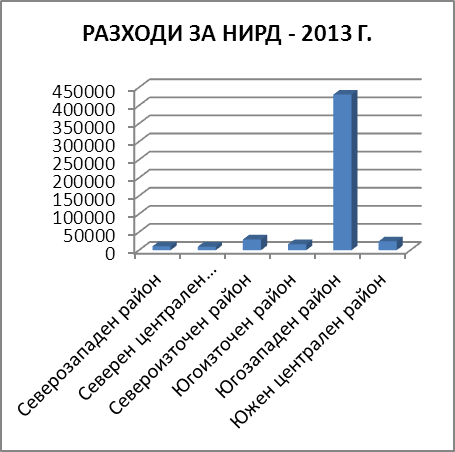 Източник:НСИ                                                       Източник:НСИПерсонал, зает с НИРД, в бр. 	Броят на заетите с НИРД в района остава почти непроменен за периода 2012-2013 г. Персоналът зает с НИРД в Северозападен район през 2013 г. е 887 души или 4% от общият за страна (22 307 души). Това достатъчно добре илюстрира слабото участие на района в НИРД. Съпоставен с останалите райони от ниво 2, Северозападният се нарежда на последно място след Северен централен район (6,7%), а водещото място се отрежда на Югозападния район –  с 62,7%. Приоритет 1.3: Активизиране на специфичния потенциал на регионалната икономика	Природните ресурси и културното наследство са важна част от специфичния потенциал на Северозападен район. Неговите възможности в значителната си част не са усвоени и включени в производство на добавена стойност и генериране на нови работни места. Индикаторите, с които се отчита напредъка по Приоритет 1.3 „Активизиране на специфичния потенциал на регионалната икономика” са следните:Реализирани приходи от нощувки в средствата за подслон и местата за настаняване, в млн. лв.	Реализираните приходи от нощувки в средствата за подслон и местата за настаняване през 2014 г. в Северозападния район са 17 119 082 лв. или 1,7% от общия принос за България. Наблюдава се спад на стойността спрямо предходната 2013 г. с 346 883 лв. или с 2%. В регионален аспект тези стойности са много ниски и нареждат района на последно място сред останалите райони от ниво 2. Водещото място за реализираните приходи от нощувки в средствата за подслон и местата за настаняване си поделят Югоизточният район с 36,9% и Североизточният с 31,6% от общите за страната. Във вътрешнорегионален аспект през 2013 г., с най-голям дял в района от реализирани приходи от нощувки е област Ловеч – 7 272 058 лв. (42,5 %), което е почти половината от всички приходи за района. Значително по-ниски стойности имат останалите области: Плевен (22,1%), Враца (12,8%), Монтана (11,9%) и Видин (10,7%) от общото за района. Фигура 16. Приходи от нощувки през 2014 г. 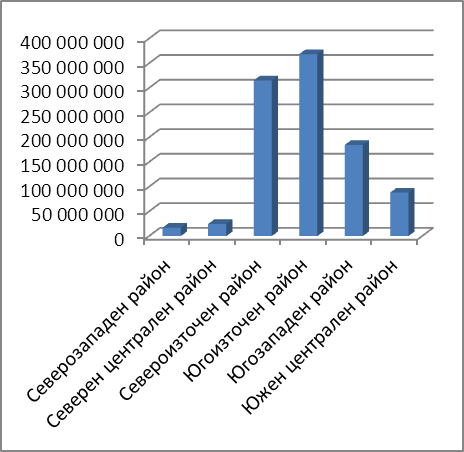 Източник: Национален статистически институтСъздадени/подобрени туристически атракции 	На територията на Северозападен район по ОП „Регионално развитие” към април 2015 г. реализираните или в процес на реализация проекти са 11 бр. на обща стойност 28 274 938,72 лв., като реално изплатените средства са в размер на 20 537 926,49 лв. Реализацията на проектите допринася за насърчаване обмена на добри практики в развитието и управлението на туризма на местно ниво, за осигуряване на нови работни места и увеличение възможностите за устойчиво развитие, за развитието на конкурентоспособни туристически атракции, които ще привлекат нови потоци български и чужди туристи, и по този начин  ще допринасят за нарастване на приходите от туризъм. Развитието на културно-историческите забележителности ще се превърнат в туристически атракции от локално и национално значение и ще се създадат партньорства, подпомагащи балансираното, хармонично и устойчиво развитие. 	Като напредък могат да се посочат следните реализирани проекти, предоставени от областните и общински администрации на територията на СЗР: Развлекателен парк „Леденика” – създаден по проект „Развитие на устойчив туризъм в община Враца. Леденика- туризъм без сезони”. Развлекателният парк работи от 2014 година с шест отделни атрактивни модула и подходяща техническа дребномащабна инфраструктура, както следва: Входен модул „Ледениче”; Образователен/интерпретативен модул „Прилепа”, който е обзаведен и оборудван със съвременен кино салон с 5D кино; Анимационен модул „Приказна алея” с амфитеатър, който включва алея с кукли – познати приказни герои и театрална сцена на открито, на която в определени часове  се провежда анимационно шоу; Спортно-развлекателен модул „Мама, татко и ние” със спортно-развлекателни съоръжения за деца и техните родители; Туристически маршрут „Горно Озирово – Леденика” и осигурена връзка за посетители от община Вършец;  Туристически маршрут „Враца – Леденика” и осигурена връзка за посетители от и за Враца;Увеселителен парк „Приказката”. Частен туристически обект  с площ 20 дка, намиращ се на входа на град Враца. Атракционно-приключенският парк  предлага 21 атракции, детски кът, въжени градини, алпийска стена, миниголф, пейнтбол, стрелба с лъкове и въздушно оръжие, езда с пони, луда стълба, АТВ и др. През 2014 година в парка са построили собствена работилница за заготовки и ремонт на съоръженията, кафе клуб за посетителите, нова алпийска стена, нови паркоместа, нови алеи в парка, озеленяване и оцветяване на парка;Развлекателен комплекс „Средновековие”. Частен туристически обект, намиращ се на изхода на Враца посока град Монтана. Развлекателният комплекс разполага с аквапарк, бистро и конна база. През 2014 година са открити 3 басейна, 3 водни пързалки, летен бар и закрит бар и са увеличени броя на местата в ресторанта в комплекса, както и озеленяване на откритите площи;Развитие на туристическата атракция "Тектонски гребен Калето". Развитие на водещата туристическа атракция - Тектонски гребен ”Калето” и съпътстващaта я атракция „Реселешки кукли”, обединени в интегриран туристически маршрут, за оползотворяване потенциала на региона на Община Червен бряг и с. Реселец като атрактивна дестинация за устойчив екологичен туризъм. Проекта е реализиран в края на 2013 г.	На територията на общините: Видин, Чупрене, Ружинци, Ново село, Димово, Кула, Грамада и Белоградчик през 2014 г. създадените/подобрени туристически атракции са 9 бр. 	На територията на общините от област Ловеч са създадени/подобрени 21 бр. туристически атракции през 2014 г., като по-значимите от тях са:Проект „Устойчиво развитие на туризма чрез ефективен маркетинг и реклама на разнообразни и атрактивни туристически продукти и услуги”, ОПРР 2007-2013 г. Бенефициент: Община Ловеч, партньори: Община Троян, Община Летница и Община Априлци. По проекта е създаден 3D портал интегриран със сайтовете на четирите общини като онлайн карта с 6 тематични туристически маршрута. С GPS са картирани 52 туристически обекта, които са заснети панорамно (360º). Дигиталната електронна карта има възможност за навигация - zoom, атрибутивна информация за обектите (текст, снимки, GPS координати във формат GPX и KML, позволявайки директното им качване в автомобилните навигационни системи). Осъществено е участие в 4 национални и 4 международни туристически борси на които е рекламиран региона. Проект „Подкрепа за развитие на туристически атракции в Община Ловеч”, финансиран по ОП „Регионално развитие” 2007-2013 г. Чрез реализацията на дейностите по обект „Туристически атракции за средновековна крепост Хисаря“ се надграждат съществуващите - спектакъл „Звук и светлина”, ефектно осветление и сцена. През 2014г. са приключили строителните работи на обект „улица Мадара“ и обект „Реставрация, консервация и социализация на Старата градска баня „Дели хамам“.  Извършени са доставки  на оборудването за реализиране на интерпретативните програми. Естествена връзка между различните туристически атракции е закупеното по проекта атракционно влакче, което ще обслужва туристите и гражданите на гр. Ловеч. В община Тетевен е изградена екопътека „Под пръските на Водопада” с четири нови мостове от дъб и ремонтирано барбекю със средства от туристически данък. Подобрени и защитени са условията за достъпа до туристически обект водопад “Скока“, в резултат на което е увеличен потока от туристи. Проведен  е празник на народната носия в с.Рибарица, община Тетевен  в м. Костина. Общината участва в съвместен проект „По пътя на вярата, апостолите и древните цивилизации в сърцето на Стара Планина - развитие на регионален туристически продукт на общините Етрополе, Правец и Тетевен”.Община Луковит е реализирала проект „Магията на долината на Панега – маркетинг на туристическа дестинация Луковит – Ябланица – Червен бряг”, финансиран чрез оперативна програма „Регионално развитие” 2007-2013 г. в партньорство с общините Червен бряг, област Плевен и Ябланица, област Ловеч. В рамките на проекта е разработен интегриран туристически продукт „Магията на Панега” с лого и слоган, изготвени и тиражирани са рекламни материали, ТВ клип, радио спот, билборди, информационни постери, както и участие в четири международни туристически борси и изложения. Проектът е изпълнен и отчетен към 20.02.2015 г. В с.Крушуна, община Летница е създаден Туристически информационен център, монтирани са соларни лампи и парково оборудване и е изградена база за спорт и отдих, включваща  плувен басейн с външен бар, душове, съблекални,тоалетни, шезлонги в природна забележителност „Маарата”.	Напредък се отчита и с договорените проекти на територията на общините в Северозападен район, с източник на финансиране Програма за развитие на селските райони 2007-2013 г. – мярка 313 „Насърчаване на туристическите дейности”. Към месец декември 2014 г. са сключени 33 бр. проекти с обща сума на договорената субсидия 8 663 645,93 лв., от която са изплатени общо 4 639 730,08 лв. (по данни на представителя на Управляващия орган на ПРСР, член на РКК към РСР на СЗР). Целите на мярката са за насърчаване на растежа на доходите и създаването на заетост в селските райони чрез подпомагане развитието на интегриран селски туризъм и разнообразяване и подобряване на туристическата инфраструктура, атракциите и съоръженията за посетители в селските райони.Като напредък може да се отчете и изпълнението на следните проекти:В гр. Белоградчик по ПРСР е реализиран проект „Подобряване на туристическата инфраструктура в община Белоградчик, с цел развитие на интегриран селски туризъм”, на стойност 204 902,00 лв.;На територията на Община Мизия са реализирани два проекта, финансирани по мярка 313 от Програма за развитие на селските райони 2007-2013 г.: „Център на художествените занаяти”, на стойност 49 000 лв. и проект „Общински туристически информационен и експозиционен център”, на стойност 282 000 лв.;Реализиран е проект „Община Летница - очарованието и вдъхновението на природата: разнообразяване и подобряване на туристическата инфраструктура чрез изграждане на съоръжения и места за отдих в общината”.Проекта е финансиран по ПРСР, Мярка 313: „Насърчаване на туристическите дейности“ и е на стойност 173 690.66 лв. В резултат от изпълнението на проекта е извършено следното: прокарване, обезопасяване и маркиране на екопътека; доставка и монтаж на соларни лампи; санитарно-хигиенно оборудване и оборудване за охрана; парково оборудване; табла и табели; оборудване за посетителски център; система за видеонаблюдение и охрана; визуализационно оборудване за посетителски център; изработка на стратегия за туризма.	Принос имат и проектите, реализирани през 2014 г., чрез други източници на финансиране:„Обособяване на нова туристическа атракция с постоянно изложение на дървени пластики в парк „Здравец“, град Берковица и подобряване на свързаната с нея инфраструктура“ на стойност 89 101,00 лв. Източниците на финансиране са Държавен фонд „Земеделие“, МИГ „Берковица и Годеч“;Проект „Общински туристически информационен и експозиционен център”, финансиран по Проект „Красива България”. Проектът е на стойност 32 000 лв.Създадени туристически дестинации на база културно-историческо наследство В Северозападен район по ОП „Регионално развитие” 2007-2013 г. (ИСУН, април 2015 г.) на различен етап на изпълнение са 16 проекта на обща стойност 30 218 790,18 лв. Безвъзмездната финансова помощ е в размер на 28 534 308,54 лв.	Напредък се отчита и с изпълнението на следните проекти, предоставени от  общините на територията на Северозападен район:Фестивал на древните култури „Слънцето на Тодорка“. Фестивалът е съвместна инициатива на Община Враца, Регионалния исторически музей и Театрална група „ТЕМП”. Първото издание на фестивала е през 2014 година. Фестивалът е организиран в 3 раздела – арт секция, научна секция и младежка експериментална лаборатория. Целта е фестивалът да даде интересен поглед към древните култури;По проект „Враца- врата към древността” са разработени седем туристически пакета, които включват дестинации в региона на общините Враца-Мездра и Роман, които се предлагат по време на туристически борси и форуми;На територията на община Вършец е реализиран проект „Подкрепа за развитие на регионален туристически продукт и маркетинг на териториална дестинация - общини Вършец, Берковица и Годеч” на обща стойност 311 021,88 лв. Основната цел на проекта е създаване и развитие на конкурентен регионален туристически продукт „Неоткритата тайна на Западна Стара планина” с цел увеличаване на броя на туристите в туристически район, обособен на територията на общините Вършец, Берковица и Годеч. Конкретни цели;В Община Ново село е приключен проект „Ремонт на сградата на читалище „Земеделец – 1874” с. Ново село”. Проектът е на стойност 500 000 лв. и е финансиран по Публичната инвестиционна програма „Растеж и устойчиво развитие на регионите”. Изцяло ремонтирана е сградата на НЧ "Земеделец 1874", обявена за архитектурен паметник на културата, което създава благоприятна обстановка за провеждане на празнични концерти и други културни мероприятия;Приключен е първи етап от изпълнението на проект „Реконструкция и модернизация на панаир” в гр. Кула. Проектът е финансиран по Публичната инвестиционна програма „Растеж и устойчиво развитие на регионите”, на стойност 285000 за І етап.През 2014 г. продължава осъществяването на проект „Подкрепа за развитие на туристически атракции в Община Ловеч”, финансиран по ОП „Регионално развитие” 2007-2013 г. Чрез реализацията на дейностите по обект „Туристически атракции за средновековна крепост Хисаря“ се надграждат съществуващите - спектакъл „Звук и светлина“, ефектно осветление и сцена. През 2014 г. са приключили строителните работи на обект „улица Мадара“ и обект „Реставрация, консервация и социализация на Старата градска баня „Дели хамам“. Извършени са доставки на оборудването за реализиране на интерпретативните програми. През 2014 г. на територията на община Троян активно се работи по проектите, свързани с:Обновяване на туристическата инфраструктура на град Троян, чрез създаване на атракционни зони в Музея на занаятите и изграждане на туристическа пътека;Реставрация, консервация и експониране на участъци от Римски път "Виа Траяна;Изграждане на архитектурно-етнографски комплекс "Чаршията", в продължение на съществуващия комплекс зад Музея на занаятите, както и на обслужващата го улица";Консервация, реставрация и експозиция на архитектурен комплекс "Состра";Консервация, реставрация и експозиция на Средновековно укрепено селище "Калето", с. Дебнево.Нарастване на инвестициите в селскостопански райони (%)		Сключените договори през 2014 г. на територията на района по ПРСР са на стойност 50 061 621,22 лв., а изплатената субсидия към декември 2014 г. е 2 675 567,44 лв. Данните са предоставени от представителя на Управляващия орган на Програмата за развитие на селските райони, член на РКК към РСР на СЗР.	Реализираните проекти и дейностите извършени в изпълнение на този индикатор по информация, предоставена от общините на територията на СЗР са следните:В Априлци са реализирани 3 бр. проекти на стойност 104 662 лв. по мярка 121 „Модернизиране на земеделските стопанства” на ПРСР 2007-2013 г. чрез МИГ „Троян и Априлци” и задължителен собствен финансов принос, за закупуване на нова земеделска техника за животновъдни обекти;Реализиран е проект към Стратегията за местно развитие на МИГ „Троян и Априлци” на стойност 70 000 лв. за закупуване на техника за дървообработващо предприятие. Проектът е по мярка 123 „Добавяне на стойност към земеделски и горски продукти” на ПРСР 2007-2013 г. Целите на проекта са: повишаване на качеството на произведената продукция; затвърждаване позициите на фирмата на вече съществуващите пазари и завоюване на нови пазари; Проект „Модел за опазване и устойчиво ползване на лечебните растения на общинско ниво с участието на организациите на гражданското общество, местните общности и медиите” – Проектът е на стойност 442 074,00 лв. и се финансира от Българо-швейцарската програма за сътрудничество и се реализира на територията на общините Севлиево, Ловеч, Троян и Априлци. Бенефициент е Фондация „Информация и природо-защита”. Проектът се изпълнява в период от 3 години. Основната цел на проекта е да повиши капацитета на местните общности в района за устойчиво ползване и опазване на ресурсите от лечебни растения;На територията на Община Луковит през 2014 г. чрез Програмата за развитие на селските райони, въз основа на сключени договори са разплатени субсидии на частни стопани и фирми, както следва: Мярка 112 – 6 договора, размер на субсидията 293 352 лв.; Мярка 121 – 3 договора, размер на субсидията 448 694,73 лв.; Мярка 311 – 3 договора, размер на субсидията 826 905,40 лв. и Мярка 312 – 1 договор, размер на субсидията 390 919,63 лв;В Община Вълчедръм са предвидени два проекта, които са насочени към разработване на стратегия за привличане на инвестиции и реализация на публично-частни партньорства и маркетинг и реклама на икономическия потенциал на общината. През 2014 г. Общински съвет – Вълчедръм прие Маркетингова стратегия за промотиране на община Вълчедръм и нейния инвестиционен потенциал 2014-2016 г. от проект „Стратегическо планиране и ефективно управление на местните политики в Община Вълчедръм“, финансиран по линия на ОПАК;В Община Ново село във връзка с развитието на селското стопанство са предприети следните мерки: от общински поземлен фонд са отдадени над 136 декара земеделска земя под наем на частни земеделски производители на територията на община Нов село; развитие на зърнопроизводството – увеличени площи;В Община Грамада за подпомагане развитието на земеделието и животновъдството в общината са отдадени под аренда земеделски земи - 3 636 дка. за сумата от 44 738 лв. В населените места много от физическите лица, притежаващи собствена земя, също отдават под наем на земеделски производители. Създадоха се условия и подкрепа от община Грамада на фирма „Строй инвест” ЕООД – Софи за създаване на затворени цикли на производство и преработка на продукция.	За изпълнението на приоритетите към Стратегическа цел 1 „Развитие на конкурентноспособна икономика чрез насърчаване на собствения потенциал на СЗР” спомагат създадените по приоритетна ос 4 ЛИДЕР на ПРСР 2007 – 2013 г. Местни инициативни групи (МИГ). По ос 4 се финансират дейности, свързани с активиране на местните общности за развитие на териториите от селските райони. На територията на Северозападния район са създадени шест МИГ: „Троян-Априлци“, „Западна Стара планина-Копрен-Миджур“, „Тетевен“, „Берковица-Годеч“, „Кнежа“ и „Ябланица-Правец“. Местните инициативни групи са създадени като юридически лица с нестопанска цел, осъществяващи обществено полезна дейност на определена територия. Имат приети стратегии за местно развитие, които целят устойчивото развитие на селските райони посредством разнообразяване на икономическите дейности, опазване на природата и селските райони, развитие на висококачествени услуги, отговарящи на нуждите и очакванията на местните хора. 	При изпълнението на приоритетите по Стратегическа цел 1 „Развитие на конкурентноспособна икономика чрез насърчаване на собствения потенциал на СЗР” може да се отчете напредък, свързан с реализацията на проекти по ОП „Регионално развитие” 2007-2013 г., ОП „Развитие на конкурентоспособността на българската икономика” 2007-2013 г. и Програма за развитие на селските райони 2007-2013 г. Реализиращите се и приключили проекти по изпълнението на Стратегическа цел 1 през 2014 г. определят напредък с бавни темпове. Тенденцията на ниски стойности на индикаторите за развитието на Северозападен район спрямо страната се запазва, както и наличието на значителни вътрешнорегионални и междурегионални различия. Слаб е напредъкът в модернизацията на съществуващите предприятия и във въвеждането на енергоспестяващи технологии. Делът на заетите лица в МСП спрямо общия им брой в страната през 2014 г. намалява. Въпреки голямото нарастване на преките чуждестранни инвестиции в нефинансовите предприятия, СЗР остава на последно място спрямо останалите райони от ниво 2, с принос от 3% от общите ПЧИ за страната. Слабо е участието на СЗР в научно изследователската и развойна дейност. В сферата на туризма напредъкът също е слаб, наблюдава се спад на реализираните приходи от нощувки спрямо предходната година. Богатото културно-историческо наследство и разнообразният туристически потенциал не е оползотворен.	Необходимо е да се предприемат допълнителни действия за повишаване конкурентоспособността на регионалната икономика и усилията да бъдат насочени към реализацията на договорените проекти за изпълнение на планираните мерки по трите приоритета на  Стратегическа цел 1.СТРАТЕГИЧЕСКА ЦЕЛ 2: СЪХРАНЕНИЕ И РАЗВИТИЕ НА ЧОВЕШКИЯ КАПИТАЛ	Фокусът на втората стратегическа цел на Регионалния план за развитие на Северозападен район е поставен върху развитието на човешкия ресурс и подобряването на управленския капацитет и координацията между органите на централната власт, представени на местно ниво и на структурите на местното самоуправление. Насочена е към създаване на условия за по-ефективно използване на наличния човешки ресурс, на потенциала на изградената и на предвидената за изграждане нова социална инфраструктура за постигане на целите на интегрираното развитие на района през периода 2014-2020 г.ПРИОРИТЕТ 2.1: Подобряване на достъпа до образование и социална инфраструктура и предотвратяване на рисковете за социално изключване	Включените в приоритета мерки са насочени към развитие на човешкия капитал, подобряване достъпа до качествени образователни, здравни и социални услуги и предотвратяване на рисковете за социално изключване. Това са важни условия за повишаване конкурентоспособността и привлекателността на района. Основните индикатори, с които се отчита състоянието на социалните, образователните и здравните заведения в Северозападния район са следните:Рехабилитирани / модернизирани здравни  и социални заведения (бр.) В официалните източници на информация липсват конкретни данни по този индикатор.По-долу са представени проекти, реализирани или в процес на изпълнение по оперативните програми, по които са извършени дейности през 2014 г. и 2015 г. и които дават информация за рехабилитираните и модернизираните здравни  и социални заведения на територията на Северозападен район.	В Северозападен район са реализирани и в процес на изпълнение следните проекти, финансирани по ОП „Регионално развитие”  2007-2013 г.:По схемата „Подкрепа за реконструкция, обновяване и оборудване на държавни лечебни и здравни заведения в градските агломерации” са в процес на изпълнение два проекта за ремонт, оборудване и модернизиране на УМБАЛ д-р Георги Странски, гр. Плевен и МБАЛ, д-р Стамен Илиев АД гр. Монтана, на обща стойност 17 697 472,05лв. с бенефициент Министерство на здравеопазването;По схемата „Подкрепа за реконструкция/обновяване и оборудване на общински лечебни заведения в градските агломерации“ са в процес на изпълнение 2 проекта: Изграждане и оборудване на Лъчелечебен център в Комплексен онкологичен център ЕООД гр. Враца; Реконструкция/ обновяване и оборудване на МБАЛ Троян ЕООД, гр. Троян на обща стойност 7 557 148,03лв. През март 2014 г. е реализиран проект: Технологично обновление на МБАЛ „Св.Николай Чудотворец“ гр. Лом на стойност 3 549 011,49 лв.;По схемата „Подкрепа за реконструкция/обновяване и оборудване на общински лечебни заведения в общини, извън градските агломерационни ареали“ е в процес на изпълнение проект „Преустройство и оборудване на многопрофилна болница за активно лечение - град Луковит“ на  стойност 1 997 605,04 лв.;По схемата „Подкрепа за деинституционализация на социални институции, предлагащи услуги за деца в риск“ на територията на СЗР през 2014 г. са изпълнени 10 проекта с бенефициенти общините Червен бряг, Видин, Монтана, Мездра, Долни Дъбник, Лом, Враца, Бяла Слатина, Ловеч и Плевен на обща стойност 16 998 518,97 лв. В подкрепа на деинституционализацията на социални институции, предлагащи услуги за деца в риск са изградени центрове за настаняване от семеен тип и защитени жилища. 	Като принос могат да се посочат и следните проекти:„Разширяване на мрежата от резидентни социални услуги в общността за деца в риск (изграждане на 6 центъра за настаняване, от семеен тип, за деца изведени от специализирани институции)”, с бенефициент Община Плевен. Целта на проекта е да повиши възможностите на социалната инфраструктура за осъществяване на преход от институционална грижа за деца с увреждания към осигуряване на пълноценен живот в общността;„Искра-иновативен социален комплекс от резидентни алтернативи”, с бенефициент Община Враца. Целта е да се осигури подходяща и ефективна социална инфраструктура на територията на община Враца, допринасяща за предоставяне на нов вид резидентни услуги в общността, които да заменят институционалната грижа.	През 2014 г. на територията на района, общият брой рехабилитирани /модернизирани здравни и социални заведения по общини е следният: 19 бр. в община Враца на стойност 490 596 лв., 4 бр. в община Бяла Слатина; 1 бр. в община Мизия; 1 здравно и 2 социални заведения в община Лом;  4 бр. в община Бойчиновци; в община Брусарци е извършен ремонт на част от сграда на бивша поликлиника; 1 бр. в община Чупрене; 2 бр. в община Белоградчик; в община Априлци – 2 бр.; 4 бр. в община Ловеч; община Луковит – 1бр.; община Тетевен -1 бр.; 3бр. в община Троян и 2 бр. в община Угърчин. Данните са предоставени от общините на територията на Северозападен район.Модернизирани и реконструирани сгради и обекти на културата	В периода 2012-2014 г. реализирани и в процес на реализация в Северозападен район са 5 проекта по ОП „Регионално развитие” 2007-2013 г. (ИСУН, април 2015 г.):В процес на изпълнение е проект „Интегрирано развитие на културно-историческия туризъм в община Монтана”, на обща стойност 1 217 188 лв., като общо изплатените средства към момента са в размер на 665 459 лв. Основната цел на проекта е развитие на интегриран туристически продукт в община Монтана на базата на основна културно-историческа атракция – Антична крепост - Монтана, който да допринесе за диверсификацията и териториалното разпространение на туризма към вътрешността на страната и по-равномерно разпределение на ползите от туризма в посока на не добре развития като туристическа дестинация Северозападен район.През 2014 г. е приключил проект „Димум – античната митница на Мизия”, на обща стойност 1 541 285 лв. Бенефициент по проекта е община Белене. С изпълнението на проекта се цели пълноценно използване на ресурсния потенциал на община Белене за развитие на интегриран, конкурентоспособен и специфичен туристически продукт, с висока добавена стойност, който чрез увеличено туристическо търсене допринася за устойчиво местно и регионално развитие и повишаване качеството на живот в региона.Приключилите проекти през 2013 г. на територията на Северозападен район са три: Възстановяване на сградата на "Кръстатата казарма" (Етнографска експозиция) и изграждане на прилежаща инфраструктура, гр. Видин; Развитие на туристическата атракция "Тектонски гребен Калето"; „Историята, културата и природата - туристическите атракции на община Мездра”. Проектите са на обща стойност 5 883 352,63 лв. от които 5 614 299,69 е безвъзмездна финансова помощ. Принос имат и проектите за подобряване на културната инфраструктура, по информация, предоставена от общините на територията на Северозападен район през 2014 г.:В Община Мизия е извършен основен ремонт на православен храм „Св.Св. Кирил и Методий”, с. Липница по Публична инвестиционна програма „Растеж и устойчиво развитие на регионите” на стойност 87 891 лв.; В три от читалищата на територията на Община Мизия (гр. Мизия, с. Крушовица, с. Липница) в процес на изпълнение са проекти по ПРСР, касаещи извършването на ремонтни дейности и мерки по енергийна ефективност;В Община Козлодуй е извършен ремонт и реконструкция на Народно читалище Храм Паметник "Хр. Ботев 1879", гр. Козлодуй;На територията на Община Брусарци през 2014 г., в с.Дондуково е приключен проект „Извършени ремонтно-възстановителни дейности на църква с.Дондуково” на стойност 90 220 лв., с източник на финансиране Междуведомствена комисия за подпомагане при бедствия и аварии. Вследствие изпълнението на проекта е възстановен религиозният храм. В Община Ново село е приключен проект по Публична инвестиционна програма за ремонт на сграда на НЧ „Земеделец – 1874”, с. Ново село на стойност 500 000 лв. Изцяло ремонтирана е сградата на НЧ „Земеделец-1874”, обявена за архитектурен паметник на културата. Резултатът от изпълнението на проекта е създадена благоприятна обстановка за провеждане на празнични концерти и други културни мероприятия. Приключен е и проект на ремонт на сграда на читалище с. Флорентин, осъществен от Министерството на културата и общински бюджет на стойност 42 000 лв. Ремонтиран е покривът, подменена е дограмата и е извършено външно и вътрешно боядисване; В гр. Грамада, читалище „Пробуда – 1908” има изготвен проект: „Ремонт и подобряване на културен център – читалище „Пробуда – 1908 в УПИ ІV – ПИ 550, кв. 87, по плана на гр. Грамада, община Грамада. Финансиран по мярка 321 „Основни услуги за населението и икономиката в селските райони” от Програмата за развитие на селските райони за периода 2007-2013 г. подкрепен от Европейския земеделски фонд за развитие на селските райони. Общата прогнозна стойност на проекта е 374 312.48 лв. Изготвеният работен проект е на етап избор на изпълнител.На територията на Община Вълчедръм дейностите са свързани с насърчаване развитието на културните институции, чрез обновяване на сградния фонд и доставка на необходимото специализирано оборудване, извършването на ремонт, оборудване и обзавеждане на читалищата в гр. Вълчедръм, с. Септемврийци и с. Долни Цибър, ремонт, оборудване и обзавеждане на читалищата в с. Златия и с. Мокреш, възстановяване и опазване на религиозните храмове на територията на община Вълчедръм и подобряване на достъпа до културни услуги в адаптирана архитектурна среда. В процес на изпълнение е проект „Ремонт и оборудване на НЧ "Съзнание - 1915", с. Септемврийци”, изпълняван по Мярка 321 на Програмата за развитие на селските райони 2007-2013г., на обща стойност 380 168 лв.През 2014 г. на територията на Община Плевен са ремонтирани обектите: Къща-музей „Гена Димитрова” гр. Плевен и Регионален Исторически музей-Плевен; В гр. Димово е извършен ремонт на сградата на Археологически музей. В Община Медковец след подписани договори за безвъзмездна финансова помощ с Министерство на земеделието и храните, 2 бр. църковни храма са основно ремонтирани и обновени; На територията на Община Враца са модернизирани и реконструирани 8 сгради и обекти на културата на стойност 553 526 лв.	На територията на общините от Област Ловеч през 2014 г. са модернизирани и реконструирани 10 бр. сгради и обекти на културата.В Община Троян е реализиран проект „Внедряване на енергоефективни мерки, строително-ремонти работи и оборудване на читалищата - общинска собственост, Община Троян.Мерки за намаляване на енергийното потребление са реализирани в читалища от община Угърчин: проект „Ремонт и модернизация на сградата на читалище „В.Русковски” и проект „Ремонт и модернизация на сградата на читалище Катунец на община Угърчин“, финансирани по  ПРСР 2007-2013.В процес на изпълнение е проект „Реконструкция, обновяване и оборудване на Читалище „Събуждане-1927г.“ с.Малиново, община Ловеч. Проектът е на стойност 300 000 лв. и се финансира по ПИП „Растеж и устойчиво развитие на регионите”. В резултат от реализацията на проекта ще се извърши следното: топлоизолация на външните стени, подмяна дограма, частична подмяна на покривната конструкция и топлоизолация на покрива, подмяна на подовите настилки, изграждане на вътрешни тоалетни, канализационна система и външна септична яма, внедряване на съвременна вентилационна и отоплителна система, енергоспестяваще система за осветление, както и осигуряване на достъпна архитектурна среда.Реконструирани образователни заведенияВ Северозападен район по Оперативна програма „Регионално развитие” 2007-2013 г. са подписани и се изпълняват 45 проекта, целящи подобряване на образователната инфраструктура на обща стойност 63 143 039,16 лв. Данните са от ИСУН към месец април 2015 г. Дял на децата и учениците, облагодетелствани от подобрена образователна инфраструктура, в %	В официалните източници на информация липсват конкретни данни по този индикатор. По-долу са представени проекти, реализирани или в процес на изпълнение по оперативните програми 2007-2013 г., по които са извършени дейности през 2013 г. и 2014 г. и които дават информация за подобрената образователна инфраструктура на територията на Северозападен район.	На територията на общините в СЗР са реализирани и в процес на реализация следните проекти (ИСУН, април 2015 г.), финансирани по ОП „Регионално развитие” 2007-2013 г., подприоритети „Социална инфраструктура” и „Дребномащабни местни инвестиции”:По процедурата „Подкрепа за осигуряване на подходяща и рентабилна образователна, социална и културна инфраструктура, допринасяща за развитието на устойчиви градски ареали“ са изпълнени 12 проекта на обща стойност 30 721 674,33 лв. с бенефициенти общините Ловеч – 3 проекта,  Видин – 2 проекта, Лом – 2 проекта, Червен бряг, Бяла Слатина, Троян, Враца, Мездра. В резултат от изпълнението на проектите е подобрена основно образователната инфраструктура, читалища и домашен социален патронаж. Извършен е ремонт на сградния фонд, подновено е оборудването, повишена е енергийната ефективност;По схема „Подкрепа за прилагане на мерки за енергийна ефективност в общинска образователна инфраструктура в градските агломерации“ са изпълнени 4 проекта в общините: Плевен, Ловеч, Долни Дъбник и Мездра, на обща стойност 8 206 000,03 лв. Осигурена е подходяща образователна инфраструктура с високо ниво на енергийна ефективност;По схема „Подкрепа за осигуряване на подходяща и ефективна държавна образователна инфраструктура, допринасяща за развитието на устойчиви градски ареали“ на територията на Северозападен район е изпълнен проект в ПГ по транспорт "Проф. Цветан Лазаров" – Плевен с бенефициент Министерство на образованието и науката на обща стойност 814 149 лв. В резултат от изпълнението му, училището е превърнато в привлекателен център за обучение и двигател за повишаване конкурентоспособността на регионите, подобрени са условията за предоставяне на качествено професионалното образование;По схемата „Подкрепа за осигуряване на подходяща и ефективна държавна културна инфраструктура, допринасяща за развитието на устойчиви градски ареали”, на територията на СЗР в процес на изпълнение е проект „Реконструкция и модернизация за осигуряване на достъпна среда и провеждане на енергоефективни мерки при ремонт на „Национално училище по изкуствата "Панайот Пипков”, гр. Плевен” с бенефициент Министерство на културата на стойност 1 570 953,21 лв. Към месец април 2015 г. изплатените средства са в размер на 919 857,24 лв. Проектът предвижда да бъде извършен ремонт, обновяване и модернизация на сградния фонд, да бъде осигурена достъпна среда.По схемата „Подкрепа за осигуряване на подходяща и рентабилна инфраструктура на висшите училища в градските агломерации” от Медицински университет Плевен е реализиран проект „Осигуряване на подходяща и рентабилна образователна среда в МУ-Плевен чрез подобряване на енергийната ефективност на учебните корпуси, осигуряване на достъпна среда и модернизация на библиотеката” на стойност 3 310 356,13 лв.;По процедура „Подкрепа за осигуряване на подходяща и рентабилна образователна инфраструктура, допринасяща за устойчиво местно развитие“ са реализирани 15 проекта в общините Луковит, Берковица, Вълчедръм, Белене, Димово, Никопол, Козлодуй, Искър, Оряхово, Ябланица, Вършец, Ружинци, Медковец, Г.Дамяново и Летница. Общата стойност на инвестициите е 11 032 748,34 лв.;По процедура „Подкрепа за прилагане на мерки за енергийна ефективност в общинската образователна инфраструктура на 178 малки общини“ са реализирани 11 проекта в общините Роман, Тетевен, Чупрене, Криводол, Мизия, Пордим, Кнежа, Бойчиновци, Белоградчик, Берковица и Левски на обща стойност 7 487 158,12 лв.	В Северозападен район са завършени и се изпълняват редица проекти за подобряване на енергийната ефективност със средства извън оперативните програми:	Чрез средства от Националния Доверителен Еко фонд са изпълнени и се изпълняват проекти на обща стойност 1 696 436 лв. в общините Димово, Долни Дъбник и Белене, чрез които е подобрена енергийната ефективност на училища, детски градини, медицински център, болница и обществени сгради.	Чрез Фонд Енергийна ефективност и възобновяеми източници са изпълнени проекти в общините Криводол, Брегово, Бяла Слатина, Кула, Долна Митрополия и Мизия, чрез които е подобрена енергийната ефективност на образователната инфраструктура и на обществени сгради. 	В гр. Троян е реализиран проект „Реконструкция на Основно училище „Иван Хаджийски”, финансиран от Посолството на САЩ по програма за Хуманитарна помощ. Ремонтирани са покрива на училището и неговата фасада. Проектът е на стойност 314 260,00 лв. и в резултат от изпълнението на проекта, училището  е придобило изцяло нов облик, като същевременно е запазило архитектурната си и историческа стойност.	Реализиран е проект за външно саниране на сградата на Общинска администрация Ябланица, чрез проект финансиран по ПРСР 2007-2013г. чрез МИГ Ябланица-Правец.	В Община Угърчин е реализиран проект „Ремонт на административна сграда Община Угърчин“, финансиран от „Красива България“, вкючващ и мерки за енергийна ефективност.	В гр. Плевен е приключило изпълнението на проект „Изграждане на нова детска градина „Щастливо детство”. Проектът е на стойност 2 000 000 лв. и е финансиран от Републиканския бюджет. В следствие реализацията на проекта е разкрито ново детско заведение с капацитет 4 групи и общо разкрити места за 100 деца. Също в гр. Плевен в процес на изпълнение е проект „Изграждане на Многофункционална спортна зала в гр. Плевен”, на стойност 12 809 284 лв., финансиран от Публичната инвестиционна програма „Растеж и устойчиво развитие” на Правителството на Р. България.	На територията на област Видин в периода 2013-2014 г. са реконструирани 12 образователни заведения; В община Враца реконструираните образователни заведения са 9 на обща стойност 182 449 лв.; В община Бяла Слатина са реконструирани 2 бр. образователни заведения; В община Брусарци са изградени 3 бр. площадки за игра в детските градини и са ремонтирани 2 бр. физкултурни салони в училищата; В община Мизия са реконструирани 7 образователни заведения.ПРИОРИТЕТ 2.2: Повишаване на заетостта и развитие на пазара на трудаОперативна програма „Развитие на човешките ресурси” 2007-2013 г. е основният източник за финансиране на проекти, насочени към повишаване на заетостта, подобряване квалификацията и образованието на човешките ресурси, подкрепа за лицата в неравностойно положение и преодоляване на безработицата сред рисковите групи на пазара на труда. Реализирани са и проекти надграждащи съществуващите социални услуги чрез увеличаване обхвата и достъпността, гъвкавост и комплексност при предлагането им; предоставяне на социално - психологическа подкрепа за развиване на социални умения, насочване към заетост и придружаване на работно место на лица с ментални увреждания; организиране на самостоятелен живот и предотвратяване на институционализацията на самотноживеещи лица със затруднено самообслужване. Основните индикатори, с които се отчита заетостта и пазара на труда в Северозападен район са посочени по-долу:Процент от населението на възраст 25-64 г., участващо в образование и обучение (%)В Северозападен район обучените заети лица през 2014 г. по схема “Аз мога повече” по ОП „Развитие на човешките ресурси” 2007-2013 г.,по данни на Дирекция „Регионална служба по заетостта” – гр. Монтана са:В област Враца са обучени 452 заети лица на възраст от 25 -64 години. От тях, 203 лица са преминали обучение по професионална квалификация и 249 – по ключова компетентност (232 – чужди езици и 17 – дигитална компетентност);В област Монтана са обучени 333 заети лица на възраст от 25 -64 години. От тях, 168 лица са преминали обучение по професионална квалификация и 165 – по ключова компетентност (153 – чужди езици и 12 – дигитална компетентност).Дял на безработните преминали курсове на преквалификация  (%)	През 2014 г. безработните лица, преминали курсове на преквалификация, по данни на Дирекция „Регионална служба по заетостта” – гр. Ловеч:В Област Ловеч безработните лица завършили обучение за професионална квалификация през 2014 г. са 4,3%;В Област Плевен безработните лица завършили обучение за професионална квалификация през 2014 г. са общо 508 безработни лица. От тях: младежи до 29 г.- 187; младежи до 24 г. – 99; Безработни над 50 г. – 174; Завършили обучение от възрастова група 24-50 години – 235 безработни лица; Завършили обучение от възрастова група 29-50 години – 147 безработни лица.		Безработните лица, преминали курсове на преквалификация през 2014 г. на територията на района, по данни на Дирекция „Регионална служба по заетостта” – гр. Монтана са :В област Монтана включените безработни лица в курсове за преквалификация общо са 131 или 1.0% относителен дял на включените в квалификация от общо регистрираните безработни лица. По проект “Шанс за работа - 2014” – 65 или 0.5%; "Професионално обучение и мотивация за учене и труд с цел постигане на Пригодност за заетост"/ПРО-МО-ПРИ/ - 12 или 0.1%; Проект “Компас”- НПДЗ 2014 г. – 41 или 0.3%;В област Враца общо са 198 или 1.2% относителен дял на включените в квалификация от общо регистрираните безработни лица. По проект “Шанс за работа - 2014” – 61 или 0.4%; "Професионално обучение и мотивация за учене и труд с цел постигане на Пригодност за заетост"/ПРО-МО-ПРИ/ - 97 или 0.6%; Проект “Компас”- НПДЗ 2014 г. – 40 или 0.2%.Таблица 9. Безработни лица, преминали курсове на преквалификация в област Монтана и област ВрацаИзточник: Дирекция „Регионална служба по заетостта” - гр. МонтанаДял на младежката безработица (%)Статистиката отчита, че броят на безработните младежи в условията на икономическа криза се увеличава, както в България, така и в останалите европейски държави. Младежите до 29 годишна възраст са една от най- неравнопоставените групи, тъй като повечето работодатели по време на криза предпочитат да освободят първо работниците и служителите без опит и трудов стаж за съответната позиция.Според данните на Евростат през 2013 г. средномесечното равнище на младежка безработица до 24 години в България е 28,4%, което е с 5,0 процентни пункта по-високо от средното за Европейския съюз (23,4%). България е сред 14-те държави с равнище над средното за ЕС-28. Най-високо продължава да е нивото на младежка безработица в Гърция (58,3%), Испания (55,5%), Хърватия (49,7%), Италия (40,0%), Кипър (38,9%), Португалия (37,7%) и Словакия (33,7%), а най-ниско в Германия (7,9%), Австрия (9,2%) и Холандия (11,0%), Дания (13,0%) и Малта (13,5%). Спрямо 2012 г. средномесечното равнище на младежка безработица в България нараства с 0,3 процентни пункта, а за ЕС- 28 равнището на младежка безработица е с 0,4 процентни пункта повече.Групата на безработните младежи до 24 г. през 2013 г. в страната обхваща 35 286 лица средно месечно, като намаляват с 553 лица. Делът на безработните младежи до 24 години в общия брой на безработните лица също намалява от 9,8% през 2012 г. до 9,5% през 2013 г. В Северозападния район делът на безработните младежи до 24 години през 2013 г. е най-висок в областите: Враца 11,2%, Видин 10,6%, Монтана 10,6% и Плевен 10,0%, които са над средните за страната. Единствено област Ловеч е под средния дял за страната (9,5%) – 9,3%. Общият брой на безработните младежи до 24 г. през 2013 г. е 6 613 и се е увеличил с 312 лица спрямо предходната 2012 г. Най-голямо увеличение има в областите Враца - 136 и Плевен - 118.Групата на безработните младежи до 29 г. през 2013 г. в страната включва 74 720 лица средно месечно, като се наблюдава минимално намаление в броя им – с 59 лица. Делът на безработните младежи до 29 години в общия брой на безработните лица също намалява от 20,5% през 2012 г. до 20,1% през 2013 г. Делът на безработните младежи до 29 години в Северозападен район е най-висок в областите: Враца 21,5%, Монтана 20,7% и Видин 20,6%. В област Плевен безработните младежи до 29 г. са 19,9%, а най-малък е делът в област Ловеч – 19,4%. През 2013 г. безработните младежи до 29 г. в Северозападния район са 13 041 или 17,5 % от тези за страната и нарастват с 697 спрямо 2012 г. Дял на безработните лица с висше образованиеПри безработните лица с висше образование в страната през 2013 г. се отчита положително изменение в средномесечния брой и дял. Броят на безработните с висше образование отбелязва намаление с 1 185 лица (с 3,1%) и достига 37 503 лица. Средномесечният темп за групата на безработните с висше образование е на спад от – 0.6% (при ръст от 0.4% през 2012 г.). Делът им също намалява – с 0,5 процентни пункта, от 10,6% през 2012 г. до 10,1% през 2013 г.И през 2013 г. безработните с висше образование запазват сравнително по-висок дял и във Варненска (16,7%), Габровска (16,8%), Великотърновска (13,1%), Бургаска (11,8%), Русенска и Пловдивска (по 11,6%), Старозагорска област (11,0%), където са голямата част от висшите учебни заведения. В Северозападния район през 2013 г., делът на безработните с висше образование е 6,6% от всички безработни, а броят им е 4 187 или 11,2% от всички безработни с висше образование за страната. Сравнен с предходната година, делът на СЗР от всички безработни с висше образование за страната се увеличава с 0,5 процентни пункта.На областно ниво най-висок дял на безработните с висше образование са в област Ловеч – 7,6%, следвани от областите Плевен 7,4%, Враца 6,6% и Видин 6,0%. Най-ниска е  стойността в област Монтана 5,0% (2 пъти и повече по-ниски от средния дял за страната).В Северозападния район по ОП „Развитие на човешките ресурси” 2007-2013 г. са реализирани общо 546 проекта от 420 бенефициента на обща стойност 52 538 357 лв. (ИСУН, април 2015 г.). По важни процедури от ОПРЧР са:Насърчаване стартирането на проекти за развиване на самостоятелна стопанска дейност - реализирани или в процес на изпълнение са 133 проекта на обща стойност 2 368 590 лв.;Квалификационни услуги и обучения на безработни – 68 проекта на стойност  4 254 890,13 лв.;Ново работно място – 17 проекта на стойност 3 040 386,22 лв. и други.	Чрез Агенция за социално подпомагане са сключени  договори с предмет - подобряване на социалните услуги, интеграция на групи в неравностойно социално положение. Основната част от договорите са за безвъзмездна финансова помощ по схемите „Грижа в семейна среда за независимост и достоен живот на хора с различни видове увреждания и самотно живеещи хора - дейности Социален асистент и Домашен помощник”, „За по-добро бъдеще на децата”, „Социално предприемачество - популяризиране и подкрепа на социални предприятия - пилотна фаза” и „Социални услуги за социално включване”. Чрез оптимизацията и модернизацията на социалната инфраструктура се предоставят по-добри условия за живот на хора в неравностойно положение. Изпълнението на проектите води до трайно подобряване качеството на живот на самотно живеещите възрастни хора и създава подходяща среда за отглеждане и възпитание на децата с умствена изостаналост.Към месец декември 2014 г. по данни на представителя на Управляващия орган на ОПРЧР, член на РКК към РСР на СЗР, на територията на Северозападен район са сключени 119 договора. Стойността на безвъзмездната помощ е 7 968 925,35  лв. от 8 053 209,12 лв. стойността на договорите.Фигура 17. Сключени договори по ОП „Развитие на човешките ресурси” 2007-2013г. по области в Северозападен район през 2014 г.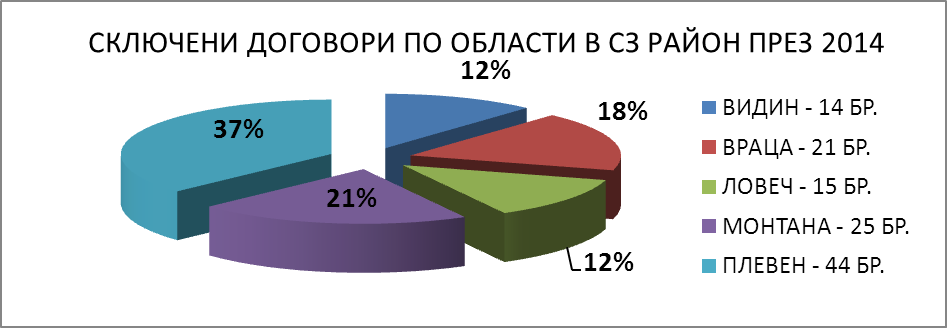 Източник:  Представител на РКК към РСР на СЗРРазпределението на сключените договори през 2014 г. по ОП „Развитие на човешките ресурси” 2007-2013 г. по области е следното: Видин - 14 сключени договори на обща стойност 807 022,27 лв.; Враца - 21 сключени договори на обща стойност 2 413 670,39 лв.; Монтана - 25 сключени договори на обща стойност 1 146 129,82 лв.; Ловеч - 15 сключени договори на обща стойност 1 189 320,57 лв.; Плевен - 44 сключени договори на обща стойност 2 497 066,07 лв.Постигнатите резултати по области в Северозападен район по ОП „Развитие на човешките ресурси” 2007-2013 г. към 30.11.2014 г. (данни, предоставени от представителя на Управляващия орган на ОПРЧР, член на РКК към РСР на СЗР) са следните:За Област Видин - 3 380 включени в заетост лица, 2 568 включени в обучение с ваучери безработни лица, 2 525 завършили обучение безработни лица, 1 590 включени в обучение с ваучери заети лица и 1 524 завършили обучение заети лица;За Област Враца - 5 653 включени в заетост лица, 3 076 включени в обучение с ваучери безработни лица, 3 018 завършили обучение безработни лица,  4 385 включени в обучение с ваучери заети лица и 4 310 завършили обучение заети лица;За Област Монтана – 4 209 включени в заетост лица, 2 933 включени в обучение с ваучери безработни лица, 2 894 завършили обучение безработни лица, 3 351 включени в обучение с ваучери заети лица и 3 278 завършили обучение заети лица;За Област Плевен - 8 167 включени в заетост лица, 6 728 включени в обучение с ваучери безработни лица, 6 618 завършили обучение безработни лица, 5 423 включени в обучение с ваучери заети лица и 5 220 завършили обучение заети лица;За Област Ловеч - 2 594 включени в заетост лица, 1 313 включени в обучение с ваучери безработни лица, 1 292 завършили обучение безработни лица, 3 045 включени в обучение с ваучери заети лица и 2 980 завършили обучение заети лица.ПРИОРИТЕТ 2.3: Укрепване на институционалния капацитет на областно и местно ниво за подобряване на процесите на управление	Приоритетът е насочен към подобряването на институционалния капацитет и достъпа до ефективни публични услуги, което ще доведе до създаването на благоприятна бизнес и социална среда за по-висока конкурентноспособност, социално сближаване и икономически растеж.	През 2014 г. на територията на СЗР, в процес на изпълнение са 41 проекта на обща стойност 3 102 801,72 лв., от които средства към месец декември на същата година са изплатени 1 142 469,21 лв. Изпълнението на проектите ще доведе до оптимизиране структурата на общинските администрации за постигане на по-голяма ефективност и избягване на дублиращи се функции; ще се въведат механизми за мониторинг и контрол на изпълнението на общинските политики; ще се повиши квалификацията на служителите в администрацията на общинско ниво.	Проектите се реализират на територията на областите: Видин – 13 бр. на обща стойност 1 103 881,34 лв., Плевен – 10 бр. на обща стойност 733 442,24 лв., Монтана – 8 бр.на обща стойност 604 671,85 лв., Враца – 7 бр. на обща стойност 449 993,45 лв. и Ловеч – 3 бр. на обща стойност 201 812,84 лв. Данните са предоставени от  представителя на Управляващия орган на ОП „Административен капацитет” 2007-2013 г., член на РКК към РСР на СЗР.Служители, преминали курсове за повишаване на квалификацията на работещите в областните и общинските администрации в бр. и %В национален мащаб по този индикатор се отчита драстично намаление – 714 бр. експерти са преминали обучения през 2014 г. спрямо предходната 2013 г. (1777 бр.)В Северозападен район за 2014 г., броят на експертите преминали обучение към Института по публична администрация по управление и финансиране на проекти е 323 или 45,24% от общия брой за страната. За подобряване на административния капацитет на служителите в областните и общинските администрации в Северозападен район, преминали курсове за повишаване на квалификацията са реализирани следните проекти (предоставени от областните и общински администрации на територията на СЗР):През 2014 г. по ОП „Административен капацитет” 2007-2013 г. е приключил проект „Професионална и компетентна общинска администрация – Тетевен“, в резултат на който са обучени служители на Общинска администрация Тетевен.През 2014 г. община Угърчин реализира 2 проекта по ОПАК на обща стойност 159 430 лв. Целта на проектите е подобряване на ефективността на администрацията, чрез провеждане на функционален анализ и повишаване на капацитета на администрацията чрез провеждане на обучения. От администрацията общо 101 служители са преминали различни обучения по ключови компетентности, информационни технологии и за повишаване на професионалната квалификация. Подготвен и стартирал е нов проект финансиран по ОПАК, свързан с повишаване на компетентността на администрацията на стойност 578 94 лв., реализацията на който ще продължи и през 2015 г.В община Летница 111 служители са преминали обучения в областта на е-правителство, работа с MS Word и MS Excel, умения за ефективно управление и лидерство, за подобряване на вътрешната комуникация и работа в екип, за личностно израстване и удовлетворение. Обученията допринасят за повишаване на мотивацията на общинските служители за качествено и резултатно изпълнение на задълженията.Служители, преминали курсове за повишаване на квалификацията в:	- Община Априлци са 7 броя (21%). 	- Община Ловеч са 265 броя . 	- Община Луковит са 44 броя (61%). 	- Община Тетевен са 56 броя (40%). 	- Община Троян са 163 броя (75%). 	- Община Ябланица са 30 броя (66%). Служители, преминали курсове за повишаване на квалификацията в Областна администрация-Ловеч са 26 броя (89%). Всички служители в Областна администрация – Враца са преминали курсове и обучения за повишаване на квалификацията. През 2014 г. са проведени общо 28 бр. обучения – по два проекта по ОПАК и към ИПА. Част от служителите са участвали в повече от едно обучение. Общият брой служители, преминали курсове и обучения е 176 (с натрупване).30 служители (93,75%) на Общинска администрация Мизия са обучени в 3-дневен семинар на тема „Запознаване с новите документи и механизмите за мониторинг и контрол на местните политики”, „Управление на социалните услуги, контрол на качеството и възлагане на управлението на социалните услуги – 2 броя – 6,25%; „Планиране, изпълнение, мониторинг и оценка на цялостните интеграционни политики” – 1 брой – 3,12%; „Практически въпроси по прилагането на ЗОП, след влизането в сила на промените от 2014 г.” -1 брой – 3,12%; „Въведение в ГИС и практическа работа с информационна система за ППП на ВИЕ”, организиран от АУЕР – 5 броя -15,62%; „Управление на отпадъците и опазване на околната среда”, организирано от НСОРБ – 2 бр. – 6,25%; „Прилагане на изискванията на законодателството по управление на биоотпадъците в България”, организирано от РИОСВ, гр.Монтана – 3 бр. – 9,37%; „Планиране, изпълнение, мониторинг и оценка на цялостни интеграционни политики”, към МЕРИ – 4 бр. – 12,69%.Служителите, преминали курсове за повишаване на квалификацията на работещите в Общинска администрация Враца през 2014 г. са 74 бр., относителния дял – 42,05 %.През 2014 г. 9 служители на Общинска администрация Бяла Слатина са преминали курсове за повишаване на квалификацията, което е 9%.В Община Козлодуй 27 служители на общинската администрация са преминали курсове за повишаване на квалификацията, което съставлява 20,3 % от общата численост на персонала.В Община Вършец 28 служители или 55 % от работещите в общинската администрация са преминали курсове за повишаване на квалификацията.През 2014 г. 27 служители на Общинска администрация - Вълчедръм са взели участие в 21 обучения. Обученията са за подобряване на компетентността, за постигане на лична и екипна ефективност при изпълнение на професионалните задължения, за по-ефективно управление и стимулиране на кариерното развитие, за предоставяне на по-качествени и по-прозрачни административни услуги на гражданите и за оптимизиране на работните процеси. Обучаващите организации са Институт по публична администрация, Националното сдружение на общините в Република България, „Европейски консултантски център”, „Бизнес едюкейшън клуб” и други.В Общинска администрация Лом служителите, преминали курсове за повишаване на квалификацията са 72 броя и относителен дял - 63,72 %;В Община Вършец 1 проект е финализиран и 1 е в процес на изпълнение :Проект „Общинска администрация Вършец – компетентна и ефективна” е финализиран. Проектът е по Оперативна програма „Административен капацитет”, на стойност 83 476 лв. Проведени са обучения, свързани с повишаване на административния капацитет и подобряване на ефективността и ефикасността на работата на общинска администрация в община Вършец. През 2014 г. общината е сключила договор за финансиране и започнала реализацията на проект „Развитие и усъвършенстване на компетентността и ефективността на общинска администрация Вършец”, който се осъществява с финансовата подкрепа на Оперативна програма „Административен капацитет”, съфинансиран от Европейския съюз чрез Европейския социален фонд за развитие. Целта на проекта е повишаване на адаптивността и квалификацията на служителите в общинска администрация Вършец, чрез усвояване на нови и развитие на придобити знания и умения. Общата стойност на проекта за безвъзмездна финансова помощ е 96 378,41 лева и срок за изпълнение - 12 месеца. Проектът е в процес на изпълнение.За подобряване на административния капацитет през 2014 г. Община Медковец е приключила проект „Община Медковец –компетентна и съвременна“, в рамките на който са проведени обучения по ключови компетентности и компютърни технологии на 44 общински служители –около 71% . Общината е  сключила нов договор за провеждане на още три обучения на служителите по ОП „Административен капацитет“, който ще завърши през 2015 г.В Община Брусарци през 2014 г. 12 бр. или 20% от общия брой служители са преминали курсове за повишаване на квалификацията, а в Община Вълчедръм служителите в общинската администрация, преминали курсове за повишаване на квалификацията са 14 бр. или 30%.През 2014 г. на територията на общините в област Видин, разпределението на служителите, преминали курсове за повишаване на квалификацията на работещите в общинските администрации е следното: в Община Видин – 288 служители или 1,67%; в Община Димово 40 служители (49%); в Община Кула 9 бр.(21,95%); в Община Ново село – 10 служители (40%); в Община Грамада – 10 служители (30%); в Община Белоградчик – 64 служители (100%); в Община Чупрене – 20 бр.(70%); в Община Бойница са обучени 21 служители на общинската администрация (75%); в Община Брегово – 101 служители.През 2014 г. 241 работещи в общинска администрация Никопол са преминали курсове на обучения по проект по ОПАК за повишаване на квалификацията.В Община Червен бряг служителите на общинската администрация, преминали курсове за повишаване на квалификация са 79 бр. или 78,9%.Служители, преминали курсове за повишаване на квалификацията в общинска администрация Кнежа са 54 броя (100%). В Община Белене – 32 бр. или 64 %; Община Гулянци – 16 бр. или 23 %; Община Искър – 11 бр. или 25%; Община Левски – 40 бр. или 30%. През 2014 г. в рамките на два проекта, финансирани от ОПАК са обучени 132 служители на администрацията или 52 % от работещите в Община Плевен.Служители, преминали обучение за развитие на уменията за управление на проекти, финансов контрол и прилагане на интегрирани системи за развитие, в бр. и %	По данни на ИПА експертите преминали обучение през 2014 г. в СЗР по „Правни аспекти на административната дейност, противодействие и превенция на корупцията” е 213 бр. Отчита се намаление със 170 броя спрямо предходната 2013 г .Обучените експерти през 2014 г. по „Средства на ЕС за разработване и управление на проекти” е 12 бр., като отчетеното намаление е с 27 броя от тези от предходната 2013 година.Експертите обучени през 2014 г. по „Управленски умения” е 73 броя. В сравнение с предходната година се наблюдава драстично намаление със 178 броя.Броят на експертите от областните и общинските администрации, преминали обучение по „Финансово и стопанско управление” през 2014 г. са 25 броя, т.е. с 57 бр. по-малко в сравнение с 2013 г. На областно ниво разпределението е следното: в област Монтана – 12 бр.; в област Ловеч – 9 бр. и в област Враца – 4 бр. В областите Видин и Плевен през 2014 г. няма експерти от областните и общинските администрации, преминали обучение по „Финансово и стопанско управление.Всички тези обучения провеждани на служителите, допринасят за професионалното развитие и кариерата на експертите в държавната администрация, повишаване на квалификацията на служителите, придобиване на знания и умения в областта на управлението и финансирането на проекти, повишаване административния капацитет, което увеличава броя на успешно изготвените, финансираните и реализирани проекти.	При изпълнението на приоритетите по Стратегическа цел 2 „Съхранение и развитие на човешкия капитал“ е постигнат известен напредък по отношение на реализацията на проектите по ОП „Регионално развитие” 2007-2013 г., ОП „Развитие на човешките ресурси” 2007-2013 г., Програма за развитие на селските райони 2007-2013 г. и ОП „Административен капацитет“. Приключилите и реализиращи се в момента проекти определят наличието на потенциал за задоволително изпълнение на Стратегическа цел 2 през 2014 г.	Постигнат е известен напредък по отношение осигуряването на подходяща образователна инфраструктура с високо ниво на енергийна ефективност, подобряване на условията за предоставяне на качествено професионалното образование, осигуряване на подходяща и рентабилна образователна инфраструктура. Реализирани са голям брой проекти за подобряване на социалните услуги, интеграция на групи в неравностойно социално положение, както и за подобряване на ефективността на администрацията и повишаване на професионалната квалификация на служителите. Въпреки предприетите мерки делът на младежката безработица и делът на безработните с висше образование в района се увеличава.	Необходимо е да се предприемат допълнителни действия за съхранение и развитие на човешкия капитал и усилията да бъдат насочени към реализацията на договорените проекти за изпълнение на планираните мерки по трите приоритета на  Стратегическа цел 2.СТРАТЕГИЧЕСКА ЦЕЛ 3: ПОДОБРЯВАНЕ НА ТЕРИТОРИАЛНАТА УСТОЙЧИВОСТ И СВЪРЗАНОСТ	Изпълнението на тази стратегическа цел е насочено към осигуряване на привлекателна жизнена и бизнес среда, посредством подобряване на инфраструктурата – транспортна, техническа и екологична. Създаването на базовите условия за развитие на бизнес ще стимулира икономическата активност, ще подобри качеството на живот на населението и ще спомогне за съхранението на природната среда. ПРИОРИТЕТ 3.1: Развитие на транспортната инфраструктураОт изключителна важност за цялостното развитие на района e подобряването на транспортната инфраструктура, тъй като подобреният достъп до населените места води до повишаване качеството на живот и осигурява по-добър бизнес климат. Не по-малко важни за гражданите са и подобреният достъп до населените места и поддържането на уличната мрежа, тъй като стандартите на тази инфраструктура се разглеждат, като основен елемент на жизнената среда. От важно значение за Северозападен район е изграденият втори мост на река Дунав при Видин - Калафат или мост Нова Европа, открит на 14 юни 2013 г. Чрез него се постигна „отваряне” на транспортната мрежа на България и нейното интегриране с европейските транспортни мрежи. 	В изпълнение на Приоритет 3.1: Развитие на транспортната инфраструктура на Регионалния план за развитие на Северозападен район, на територията на района са реализирани или в процес на изпълнение следните значими проекти:		От приоритетните инфраструктурни проекти с национално и международно значение по Оперативна програма „Транспорт” в процес на изпълнение са три проекта с бенефициент Агенция „Пътна инфраструктура“ (ИСУН, април 2015 г.) на обща стойност 68 076 812,37 лв., от които 67 086 489,84 лв. са безвъзмездна финансова помощ: „Обходен път на гр. Монтана” - Път I-1 (Е79). Общата стойност на проекта е 49 345 540,46 лв., като стойността на безвъзмездната финансова помощ е 48 355 218,11 лв. Чрез изпълнението на проекта ще се изгради обходен път на град Монтана, част от Път I-1 (E79). След изпълнението на проекта, транзитният поток, който в момента преминава през града, ще бъде напълно отклонен от града;„Обходен път на гр. Враца” – Път I-1 (Е79) от км 0+000 до км 6+816,60 се изпълнява в периода януари 2013 г. – август 2015 г. на обща стойност 16 358 704,29лв. Обектът е част от общоевропейски транспортен коридор №ІV и е за изграждане на нов участък от пътя с дължина 6.8166 км (габарит Г 10.5, двулентов път), с което ще се довърши обходния път на град Враца. „Подготовка на проект "(Е-79) Видин – Монтана”, който се изпълнява в периода януари 2013 г. – август 2015 г. на обща стойност 2 372 567,44 лв. Реализацията на този проект е подготовка за стартиране на строителството на проект „Видин - Монтана“ и ще подпомага успешна реализация на инвестиционния проект.	Инвестициите в ЖП транспорта на територията на СЗР са насочени в „Проектиране на строителството на железопътната линия Видин-София: железопътни участъци Видин-Медковец и Медковец-Руска Бяла”. Общата стойност на проекта е 76 205 256,00 лв., като стойността на безвъзмездната финансова помощ е 63 609 346,00 лв., от които 50 887 476,80 лв. от Кохезионния фонд на ЕС. Бенефициент по проекта е Национална компания „Железопътна инфраструктура”. Срокът на изпълнение на проекта е до 30.06.2015 г. Мястото на изпълнение на инвестиционния проект преминава през териториите на  общините Мездра, Враца, Криводол, Монтана, Бойчиновци, Медковец, Брусарци, Ружинци, Димово, Грамада и Видин. С изпълнението на проекта ще се осигури пълна проектна готовност (технически проекти в пълния им обем, съгласувания, одобрения, разрешения и др.) за реализация на горепосочените железопътни участъци и по този начин да допринесе за изпълнението на инвестиционния проект през програмния период 2014-2020 г.	Инвестиции в инфраструктура на река Дунав:„Създаване на речна информационна система в българската част на р. Дунав - БУЛРИС". Обща стойност на проекта е 37 427 697.90 лв. с бенефициент по проекта е Държавно предприятие „Пристанищна инфраструктура";„Подобряване на корабоплаването в българо-румънския участък на р.Дунав от км 530 до км 520 – Батин и от км 576 до км 560 – Белене”, като румънската страна поема изцяло разходите за подготовката на проекта и ще бъде заложен за периода след 2014 г.;„Оказване на консултантски услуги за подготовка на проект „Подобряване на системите за навигация и топохидрографните измервания по р. Дунав”. Обща сума на договора 117 144 лв. Бенефициент по проекта е Изпълнителна агенция „Проучване и поддържане на р. Дунав”.	На територията на Северозападен район по Оперативна програма „Регионално развитие”, подприоритетна ос 2.1. „Регионална и местна пътна инфраструктура” за рехабилитация и реконструкция на второкласни и третокласни пътища (ИСУН към април 2015 г.), са приключени или се изпълняват следните проекти: 	По Процедура: Подкрепа за рехабилитация и реконструкция на второкласни и третокласни пътища - Агенция „Пътна инфраструктура” е бенефициент на 11 броя проекти в Северозападен район на обща стойност 101 767 488,46 лв., а общо изплатени средства са 99 221 800,71 лв. В резултат от изпълнението на проектите са изградени втори и трети клас пътища в района и се е подобрила транспортната инфраструктура в Северозападния район.	По Процедура: Подкрепа за устойчиво и интегрирано местно развитие чрез рехабилитация и реконструкция на общинска пътна мрежа – два проекта са реализирани в общините Ловеч и Мездра на обща стойност 7 133 191,02 лв.	В резултат от изпълнението на проектите са рехабилитирани местни пътища. Подобрена е достъпността, взаимосвързаността и сближаването в региона, което е основна предпоставка за насърчаване на социално-икономическото развитие и намаляване изолираността на селата в агломерационния ареал. Резултатите от изпълнените проекти подобряват транспортния достъп в рамките на Северозападния район и до главните транспортни направления.		По програмата за трансгранично сътрудничество „Румъния – България” 2007-2013 г. на територията на СЗР са реализирани два проекта, като партньор от българска страна е Агенция „Пътна инфраструктура”. Финансирането на проектите се осъществява посредством Европейския фонд за регионално развитие (84.46%), национално съфинансиране (13%) и собствени средства на АПИ (2.54%). Реализираните проекти са следните:„Рехабилитация на път III-3004, участък Тръстеник – Ореховица – път III-137 от км 13+648 до км 29+987”. Общо бюджетът на проекта е 7.956 млн. eвро, като за територията на България е 5.320 млн. eвро. По проекта на българска територия е извършена рехабилитация на 16,339 км съществуващ път III клас от републиканската пътна мрежа на територията на ОПУ-Плевен. Трасето преминава през населените места гр. Тръстеник и с. Ореховица. Ремонтирана е асфалтовата настилка, отводнителната система на пътя, принадлежностите на пътя, хоризонтална маркировка и вертикална сигнализация. С извършената рехабилитация е подобрена пътната конструкция в участъците с ниска носимоспособност, положен е нов асфалт по целия участък. Възстановени са банкетите, положени са бетонни бордюри, монтирана е нова стоманена предпазна ограда и е положена нова пътна маркировка. Осигурено е оптимално отводняване на настилка;„Рехабилитация на път III-3402, участък Славяново – Пордим от км 10+654 до км 21+763“. Общо бюджета на проекта е 5.922 млн. евро, като за територията на България е 3.473 млн. евро. Пътният участък е част от републиканската пътна мрежа на територията на ОПУ-Плевен - път трети клас, и е с дължина 11.108 км. С рехабилитацията е повишена безопасността и удобството при пътуване. Осигурява се връзка между общините Плевен, Пордим и Ловеч. Участъкът има важно стопанско значение за трите общини и ще стимулира развитието на туризма в региона. Фигура 18. Пътни проекти 2014 г.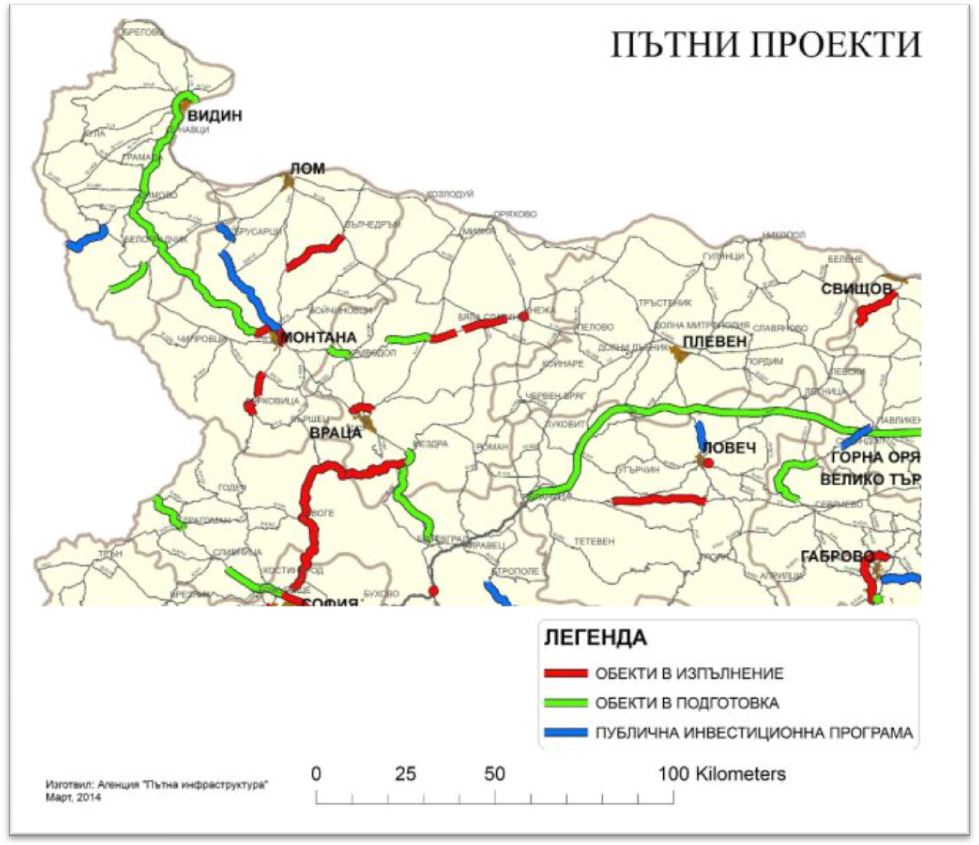 Източник: АПИ	По Програма „Държавни инвестиционни заеми” програмите и проектите са управлявани от Национална агенция „Пътна инфраструктура”. Те са базирани на стратегията за приоритетно изграждане на автомагистралите, ново строителство, реконструкция, рехабилитация и ремонт на републиканските пътища. Част от тези проекти са с източници на финансиране от държавно гарантирани заеми и Републикански бюджет (съфинансиране). Държавно гарантирани заеми са заемите на база на финансови договори между правителството на Република България и съответната финансиращата институция. В Северозападния район през периода 2007-2013 г. са реализирани или в процес на реализация следните проекти:Транзитни пътища V – Лот 17 – ТRP V/ 17 Път II – 16 „Мездра – Елисейна - Своге – Нови Искър. Стойността на проекта е 46 500 263,74 лв. с ДДС. Рехабилитация и реконструкция на Път II – 16„ Мездра – Елисейна - Своге – Нови Искър „ ,Участък 1 – Път II- 16,  км.0+000 до км. 22+544,90 „ Мездра –Ребарково – Елисейна „ Участък 2 – Път II –16, км. 22+550 до км.50+790.53 „ Елисейна – Своге „ Участък 3 -  Път II –16, км.50+790.53 до км.81+778.84 „Своге – Нови Искър „ с обща дължина : 81.773 км. Дата на приключване на проекта е 21.06.2015 г. Финансовото изпълнение на проекта е 13 085 294,83 евро без ДДС. По последни данни на АПИ към април 2015 г. физическото изпълнение на проекта е на 87%. Транзитни пътища V – Лот 18 – ТRP V/18. Общата стойност на проекта е 27 986 960.43 лв. с ДДС.  Рехабилитация и реконструкция на: Участък 1 – Път II - 13,км.44+030 до км. 51+2269.700  „Борован – Кнежа„ Участък 2 – Път II –13,км. 53+400 до км. 67+299.07  „Борован - Кнежа“ Участък 3 - Път II – 81,км.50+820.08 до км. 72+706.16 „Петрохански проход“ Участък 4 – Път II – 81,км. 72+685.15 до км.77+537.92  „Обход Берковица“ Участък 5 – Път II – 81,км. 79+900 до км.86+298.51 „Йончеви ханове – Благоево“. Дата на приключване на проекта е 15.09.2015 г. По данни на АПИ към април 2015 г. физическото изпълнение на проекта е на 80%. 	По Проект за Рехабилитация на пътната инфраструктура, финансирани от Световна банка:Проект за рехабилитация на пътната инфраструктура ЛОТ 1 – Път ІІ-11 - Видин – Лом от км 0+000 до км 10+924; от км 14+010 до км 16+115; от км 31+873 до км 41+967. път ІІ-11 Лом – Ковачица от км 49+691 до км 57+747; от км 68+279 до км 70+223; път ІІ-11 Лом – Гиген от км 102+200 до км 104+175. С обща дължина с обща дължина 35,099 км, рехабилитация на второкласни участъци от Републиканската пътна мрежа.  Общата стойност на проекта е  14 095 954,43 лева без ДДС. Проектът включва изпълнението на следните видове работи: усилване на съществуващата настилка чрез асфалтово пренастилане; полагане на нов асфалтов износващ пласт; осигуряване на ново и подобряване на съществуващото пътно отводняване; осигуряване на предпазна ограда и парапет; вертикална сигнализация и хоризонтална маркировка, и т.н.Проект за рехабилитация на пътната инфраструктура ЛОТ 2 Път І-15 Враца – Оряхово от км 0+000 до км 3+028; път ІІ-11 Гулянци – Милковица от км 174+867 до км 196+144; път ІІ-35 Плевен – Троян- Кърнаре от км 46+105 до км 66+410. С рехабилитацията на участъка от път ІІ-15 Враца – Оряхово – с дължина 3,028 км, се подобрява движението към входа и изхода на град Враца. С рехабилитацията на път ІІ-11 Гиген – Милковица – общо 23,980 км, се подобрява състоянието на пътя в село Гиген, което е от голямо значение за жителите на селото и за транзитно преминаващите превозни средства. На територията на област Ловеч са рехабилитирани 20,305 км от път ІІ-35 Плевен – Троян – Кърнаре. При пътен възел Абланица се осъществява връзката на път ІІ-35 с път І-4 Коритна - Велико Търново – Белокопитово. Проходът Троян – Кърнаре е най-пряката връзка между Централна и Южна България. Стойността на договора е 21 113 795 лева без ДДС.	Чрез финансиране от Програма за развитие на селските райони 2007-2013 г. са изпълнени 12 проекта на обща стойност 46 051 350 лв. за рехабилитация на пътища с местно значение, с бенефициенти общините в Северозападен район. Изпълнението на проектите ще доведе до осигуряване на по-качествени условия на живот в селските райони, чрез подобряване състоянието на общински улици, тротоари, поставяне на улично осветление. Възстановяване и подобряване на носимостта и равността на настилката, с оглед осигуряване на безопасност на движението, комфорт на пътуващите, по-добро отводняване и организация на движението. 	Отчита се напредък и с изпълнението на приключилите през 2014 г. проекти в СЗР, финансирани по Публична инвестиционна програма „Растеж и устойчиво развитие на регионите”:По Постановление № 19/07.02-2014г. на МС: На Път 111-112 „Славотин" от км 27+593 до км 29+634 и Път 111-112 „Д-р Йосифово" от км 36+135 до км 37+135 - е извършен превантивен ремонт по метода „студено рециклиране", участъкът е с обща дължина 3,041 км. на територията на ОПУ-Монтана. По одобрено от АПИ Допълнително задание за 1 999 951,93 лв. с ДДС са изпълнени СМР. Срокът за изпълнение е спазен - 31.05.2014 г. при 100% физическо изпълнение;„Път III-1102 Арчар - Извор-Димово – Острокапци – Кладоруб - Салаш, от км45+000 до км50+075, 52“с обща дължина 5.057км. на обща стойност 3 881 96,27 лв. с ДДС. За 2014 г. са усвоени 761 746,15 лв. с ДДС;Основен ремонт на надлез над жп линия по бул. „Панония” –гр. Видин 2 491 926,30 лв. Извършен е основен ремонт на надлез по бул. „Панония;Реконструкция на път № VID 2162 /І-1, Ружинци –Белотинци/ -с.Гюргич, общ.Ружинци/І фаза/” - 980 915,04 лв. с ДДС Реконструиран и обновен е участък от 1,9 км на общински четвъртокласен път.Реконструкция и рехабилитация на ул. „ Иван Вазов” с. Милковица, Община Гулянци. Проектът е на обща стойност 998000 лв. и реализиран.„Подобряване състоянието на уличните и тротоарните мрежи на град Троян – транспортна инфраструктура, благоприятстваща икономическото развитие и жизнената среда на общината”. Проекта е на стойност 1 106 304,33 лв. Извършени са: реконструкция на 2 улици; текущ ремонт/рехабилитация на 3 улици; ремонт на тротоари в кв. „Ливадето“ и текущ ремонт на местен път в квартал „Миревско“. Общо по проекта са положени 24 553 кв. м. нова асфалтова настилка и 7 222 кв.м. тротоарни платна.В гр. Летница е приключен проект  „Рехабилитация на улици в град Летница”, на стойност 250 493,87лв. В резултат на изпълнението на проекта е извършена рехабилитация на улиците: „Христо Смирненски“, „Балкан“, „Сливница“, „Стрелча“ и „Тодор Каблешков“ в гр. ЛетницаПРИОРИТЕТ 3.2: Развитие на техническата инфраструктура	Включените в приоритета мерки са насочени към развитие на техническата инфраструктура и опазването на околната среда, които са основен фактор за постигане на конкурентоспособност на регионалната икономика. Дял от населението с обществено водоснабдяване  (%)	Делът от населението с обществено водоснабдяване в Северозападен район през 2013 г. е 99,5% и запазва нивото си от предходната година. Минимално нарастване на дял от населението с обществено водоснабдяване спрямо 2012 г. е отчетено в област Монтана - от 98,1 %  през 2012 г. до 98,3% през 2013 г. и в област Видин - от 99,4 %  през 2012 г. до 99,5% през 2013 г. В сравнение с останалите райони от ниво 2 в България по този индикатор, Северозападният район се намира над средните нива за страната – 99,3%.Фигура 19. Дял от населението, свързано с обществено водоснабдяване през 2013 г.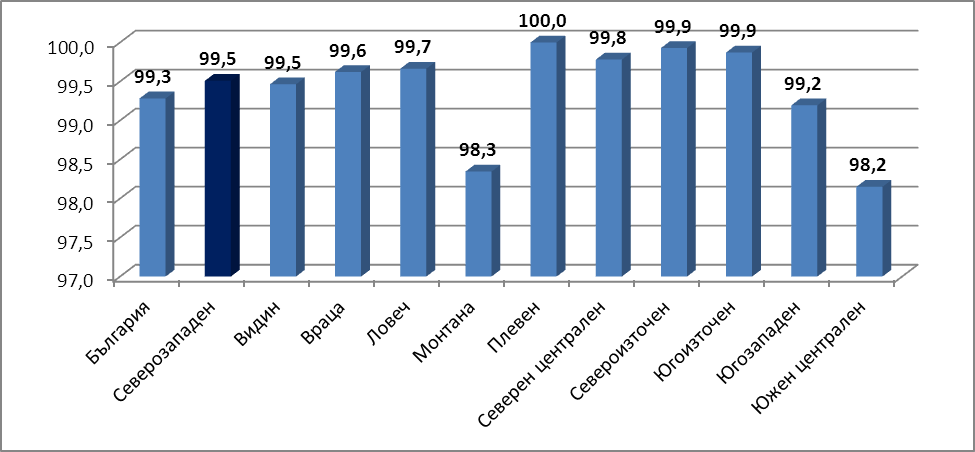 Източник: Национален статистически институтОтносителен дял на домакинствата с достъп до интернет, вкл. и широколентова връзка от общото за страната, в %	Делът на домакинствата с достъп до интернет, включително и широколентова връзка в Северозападен район  бележи ръст - от 38,2% през 2012 г. до 43,8% през 2014 г., но остава далече от средната стойност за страната – 56,7% през 2014 г. Най-значителен е делът на домакинствата, използващи интернет в Югозападен район – 63,4% през 2014 г., следван от Северен централен – 59,6%, Югоизточен – 52,7%, Североизточен – 52,6% и Южен централен район – 54,2%. Тенденция за осигуряване на достъп до високоскоростен интернет се наблюдава в цялата страна.Таблица 10. Достъп на домакинствата до интернет 2012-2014 г.Източник: Национален статистически институтРазширена и реконструирана ВиК мрежа 	Реализираните или в процес на реализация проекти по Оперативна програма „Околна среда” на територията на Северозападен район  (ИСУН, април 2015 г.) са 41 на обща стойност 497 701 168,51 лв., от която стойност изплатените средства са в размер на 257 868 518,31 лв. Реализацията на тези проекти спомага за изграждане и развитие на инфраструктура за питейни и отпадъчни води, пречиствателни станции. Подобрено е качеството на питейната вода, а чрез изградените съоръжения, отпадните води ще бъдат пречистени. Инвестираните средства намаляват замърсяването на околната среда и подобряват екологичната инфраструктура. 13 проекта са в процес на изпълнение на територията на общините Оряхово, Белоградчик, Враца, Ябланица, Козлодуй, Кнежа , Бяла Слатина, Троян, Видин, Белене, Мездра и Луковит. Общата стойност на тези проекти е 420 301 928,65 лв., от които реално изплатени са 226 069 388,54 лв.	Като принос по този индикатор, могат да се отчетат и следните проекти, чието изпълнение продължава и през 2014 г.:„Интегриран проект за воден цикъл на гр. Враца” с обща стойност 136 106 996,14 лв., който проект е с най-голяма обща стойност по ОПОС на територията на СЗР. Проектът предвижда управление на водния цикъл на град Враца и включва следните елементи: Реконструкция и рехабилитация на 77 749 м от водоснабдителната мрежа, в която има много течове; реконструкция и рехабилитация на 8 057 м от съществуващите главни колектори на град Враца; реконструкция и рехабилитация на 13 112 м от второстепенната канализационна мрежа на град Враца; удължаване на колекторната мрежа с 25 524 м в два от кварталите на града - Бистрец и Кулата и улици в град Враца. Общо изплатени средства по проекта към април 2015 г. са 51 058 892,41 лв. и се очаква да приключи през декември 2015 г.;„Рехабилитиране и разширяване на водоснабдителната и канализационна система във Видин” с обща стойност 72 328 760,45 лв. Проектът ще доведе до подобряване на качеството на предоставяните услуги за водоснабдяване, отвеждане и пречистване на отпадъчните води в гр. Видин и повишаване качеството на живот на населението в региона чрез инвестиране в изграждане на нова пречиствателна станция за отпадъчни води и изграждане и рехабилитация на канализационната мрежа и рехабилитация на водоснабдителната мрежа в град Видин. С реализирането на проекта, въпреки, че 100% от населението вече имат достъп до водоснабдяване с питейна вода, което отговаря на изискванията, след проекта, рискът от замърсяване в резултат на аварии на тръби ще намалее. Броят на населението, включено към канализационната система, ще се увеличи от 90% до 92%. В момента процентът на пречистване на тези отпадни води е 0%. След изпълнението на проекта, пречистването ще бъде на 100%. В момента във Видин няма съоръжение за пречистване на отпадни води. Цялото количество отпадни води от града се зауства директно в река Дунав. Общо изплатени средства по проекта към април 2015 г. са 36 889 952,26 лв. и се очаква да приключи март 2016 г.;„Частично изграждане на канализационна мрежа с ПСОВ и рехабилитация на съществуващата водопроводна мрежа град Белене” с обща стойност 42 216 227,41 лв. Проектът предвижда изграждане на пречиствателна станция за отпадъчни води на гр. Белене за 11460 е.ж., изграждане на канализационна мрежа с обща дължина 19 963 м; изграждане на сградни канализационни отклонения (СКО) с обща дължина 6 790 м и улични оттоци с дължина 4 805 м;изграждане на заустващ канализационен колектор с обща дължина 326 м; рехабилитиране на водопроводна мрежа по трасетата на изгражданата канализация с обща дължина 18 445 м; рехабилитиране на сградни водопроводни отклонения с обща дължина 8 336 м; изграждане на нов захранващ водопровод до ПСОВ с дължина 1 157 м. Общо изплатени средства по проекта към април 2015 г. са 16 345 870,37 лв. и се очаква да приключи март 2016 г.Като напредък могат да се посочат 25 приключени проекта по ОП „Околна среда” 2007-2013 г. на обща стойност 20 741 159,88 лв. По-големите проекти са на територията на общините Троян, Тетевен, Козлодуй, Кнежа и Искър. На територията на Община Луковит се изпълнява „Интегриран проект за подобряване на водния сектор в град Луковит” на стойност 18 963 350 лв. Проектът включва два подобекта: Обект №1: ”Изграждане на канализационна мрежа и рехабилитация на съществуваща водопроводна мрежа в границите на регулацията на град Луковит, на който са изпълнени общо 18 282 м канализационна мрежа , от които: Битова канализация /смесена/ - 12 187 л.м.; Дъждовна канализация-6 095 л.м.; Рехабилитация и подмяна на водопроводна мрежа – 11 455 л.м. и Обект №2:«Изграждане на ГПСОВ – град Луковит с водоприемник на заустване р. Златна Панега, като изцяло е завършена ПСОВ-Луковит и станцията работи в експлоатационни условия. Общата стойност на проекта е 34 036 505,68 лв. Като цяло проектът е почти завършен. Направен е и авариен ремонт на улична канализация по ул.“Хр.Ал.Попов“ в гр.Луковит на стойност 2 772 лв.  В Северозападен район са завършени и се изпълняват проекти (по информация, предоставена от общините в СЗР) за изграждане и рехабилитация на общинска ВиК мрежа и изграждане и реконструкция на пречиствателни станции за отпадни води, финансирани от източници, различни от Оперативните програми, както следва:	По Предприятие за управление на дейностите по опазване на околната среда:В гр.Козлодуй е поставено начало на проект „Изграждане на канализация и водопровод по ул.”Георги Димитров”, на стойност 2 035 000 лв.;В Община Вълчедръм е разработен е и е входиран проект „Доизграждане водоснабдителната система на град Вълчедръм” на стойност 834 668 лв.; В периода септември – декември 2014г. със средства от ПУДОС и общинския бюджет е изпълнен проект „Доизграждане водопроводната мрежа на с. Септемврийци, община Вълчедръм” на стойност 409 310 лв.; В процес на изпълнение е проект „Реконструкция на водопроводна мрежа с. Винарово, общ. Ново село”, на стойност 1 300 000 лв. без ДДС. Проектът включва подмяна на над 12 км стари азбестоциментови тръби с полиетиленови тръби с висока плътност;През 2014 г. приключи проект „Подмяна водопровод от НВ до съществуваща СК на ОК 194, с.Гложене”, на стойност 195 343,00 лв. Подменен водопровод от НВ до съществуваща СК на ОК 194, с. Гложене.	По Публичната инвестиционна програма „Растеж и устойчиво развитие на регионите”:В гр. Ябланица е изпълнен проект „Реконструкция на вътрешна водопроводна мрежа гр.Ябланица ул.Гурко „ ОТ 31 до ОТ 130 и текущ ремонт на ул. Гурко“ОТ 165 до 23”. Стойността на проекта е 398000 лв. и в резултат са намалени загуби от вода и е подобрено състояние на главен път в Ябланица;В гр. Угърчин е изпълнен проект „Реконструкция ВВМ гр.Угърчин / 13 улици/”, на стойност 469 914 лв. без ДДС. В резултат е реконструирана 2,500 км ВВ мрежа.	По Програма за развитие на селските райони 2007-2013 г.:На територията на Община Угърчин подобряването на водоснабдяването в селищата на територията на общината бележи известен напредък, подкрепен с финансовата помощ по ПРСР - мярка 322, както и други  инструменти с национално финансиране. Значителен финансов ресурс е усвоен и инвестиран от общината в тази област, като е извършена реконструкция и рехабилитиция на 2 500 хиляди метра водопроводна мрежа на 13 улици в гр. Угърчин на обща стойност 80 000лева без ДДС,  с което е намалена загубата на питейна вода с 15 % и е подобрено водоснабдяването на  стотици домакинства.  Извършена е реконструкция на „ВиК” мрежа на територията на Община Угърчин в кв. 170, гр. Угърчин, ВВМ - с. Славщица, ВВМ - с. Сопот и площадкова канализация в училище „Хр. Ботев – с. Кирчево на обща стойност 441 294,57 без ДДС. Като цяло общото състояние на канализационната мрежа се определя като задоволително, но е налично изградена такава само около 17% от общата дължина на предвидената такава, като ново изградена такава през последните години е около 5% от общата дължина. С планираното изграждане на ПСОВ за град Угърчин, както и свързаните с нея санитарни мероприятия и инженерни съоръжения се очаква да бъде подобрено и екологичното състояние на града по отношение на отпадните води;През 2014 г. в Община Вълчедръм реализиран проект „Реконструкция на вътрешна водопроводна мрежа с. Мокреш, община Вълчедръм – ІІ-ри етап” за 19 873 м на стойност 3 262 662 лв.; На територията на Община Ново село през 2014 г. е приключен проект за Реконструкция на водопроводна мрежа - с. Флорентин, общ. Ново село на стойност – 492 272 лв. без ДДС. Проектът включва подмяна на 4.5 км стари азбестоциментови тръби с полиетиленови тръби с висока плътност;В Община Брусарци от 08.12.2014 г. е в сила  договор с фирма-изпълнител на дейностите по проект "Реконструкция вътрешна водопроводна мрежа и външен довеждащ водопровод гр. Брусарци и Реконструкция вътрешна водопроводна мрежа І-ви етап и хидрофорна станция в с. Крива бара"  по ПРСР: Мярка 321 „Основни услуги за икономиката и населението на селските райони". Стойност на проекта 5 529 998,64 лв.;В Община Искър са реализирани два проекта - „Реконструкция на водопроводната мрежа в с. Староселци, общ Искър” на стойност 5 746 368 лв. и „Реконструкция на водопроводната мрежа в с. Староселци и с. Писарово, общ Искър” на стойност 3 165 392 лв.; В процес на изпълнение е „Реконструкция и рехабилитация на водопроводната мрежа – с. Долни Луковит, община Искър” на стойност 2 920 960, 01 лв.	По ПМС №129 22.05.2014 г. за одобряване на допълнителни трансфери за бюджетите на общини за 2014 г. в процес на изпълнение е „Отводнителна система с. Долни Цибър - І-ви етап – Община Вълчедръм, на стойност 243 667,68 лв.	С финансиране от Държавен фонд „Земеделие” на територията на Община Долни Дъбник в процес на изпълнение е проект „Реконструкция и подмяна на вътрешната водопроводна мрежа на село Петърница, общ. Долни Дъбник”, на стойност 5 856 408,00 лв. С изпълнението на проекта ще се подобрят условията за живот на населението чрез осигуряване на достъп до качествена водоснабдителна инфраструктура.	Със собствени средства в община Угърчин е изпълнен проект Реконструкция на ВиК мрежа на територията на Община Угърчин”, на стойност 441 294,57лв. без ДДС. В резултат от изпълнението на проекта е извършено следното: в гр. Угърчин -1,700 км реконструирана ВВ мрежа; в с. Славщица - 0,900 км реконструирана ВВ мрежа; в с. Сопот - 0,600 км  реконструирана ВВ мрежа; в с.Кирчево - 1 бр септична яма.Таблица 11. Разширена и реконструирана ВиК за 2014 г.Източник: Общини в СЗРПРИОРИТЕТ 3.3: Опазване на околната среда и биоразнообразиетоНастоящият приоритет цели гарантирането на условия за опазване и подобряване на околната среда, адаптирането й към настъпващите климатични промени и постигане на устойчиво и ефективно използване на природните ресурси. Относителен дял на населението, обслужвано от СПСОВ в % 	Населението на Северозападен район, обслужвано от селищни пречиствателни станции за отпадни води през 2013 г. е с най-нисък дял спрямо останалите райони – 33,1%, при средна стойност за страната 56,4%. В регионален аспект водещо място заемат ЮЗР със 74,5%, следван от СИР със 70,3% относителен дял на населението, обслужвано от СПСОВ. Под средната стойност за страната са ЮИР – 53,6%, СИР – 46,6% и ЮЦР – 41,8%. Във вътрешнорегионален план минимално увеличение с 0,2 процентни пункта се наблюдава в област Плевен (41,2% през 2013 г.) и област Монтана (34,2% през 2013 г.). В СЗР единствено на територията на област Видин няма пречиствателна станция за отпадни води. Във всички области в района, делът по този индикатор е под средния за страната.Фигура 20. Дял на населението, свързано към пречиствателни станции за отпадъчни води 2013 г. 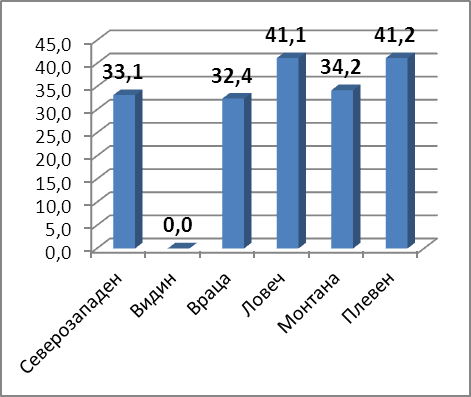 Източник: Национален статистически институтДял на обслужваното население от системи за организирано сметосъбиране  (%)	Делът на населението обслужено от системи за организирано сметосъбиране в Северозападен район през 2013 г. е 99,5%, равен на този за страната. В сравнение с 2012 г., тази цифра бележи спад с 0,5 процентни пункта. Във всички райони от ниво 2 в България, делът на населението обслужено от системи за организирано сметосъбиране е около средния за страната, като изключение прави само Североизточен район с дял 98,7%. На областно ниво, всички области са със стойности 100%, като единствено в област Враца се отчита намаление по този индикатор спрямо предходната година с 2,2 процентни пункта и достига дял от 97,8%.Фигура 21. Дял на обслужваното население от системи за организирано сметосъбиране  Източник: Национален статистически институтБрой изградени системи за ранно предупреждение за възникващи опасности от наводнения, пожари, активиране на свлачищни райони 	В официалните източници на информация липсват конкретни данни по този индикатор. Представената информация за изградени системи за ранно предупреждение за възникващи опасности от наводнения, пожари, активиране на свлачищни райони, е предоставена от общините на територията на Северозападен район.	На територията на Област Враца са изградени системи за ранно предупреждение за възникващи опасности от наводнения, пожари, активиране на свлачищни райони: Система за ранно предупреждение в РДПБЗН – Враца и локална система за оповестяване във всяка община, намираща се в 30 километровата зона за неотложни защитни мерки на АЕЦ „Козлодуй”, за ранно предупреждение при евентуална радиационна авария. Тестове се провеждат два пъти годишно – през месец април и месец октомври. В гр. Враца е приключен проект „Изграждане на аварийно стълбище на СОУ "В.Кънчов", на стойност 63 744 лв. Проектът е финансиран от Военно-морски флот на САЩ, с цел създаване на условия за евакуация при аварийни бедствия.	На територията на Община Кнежа е изградена една дренажна система за предотвратяване на свлачищни процеси. В Община Плевен през 2014 г. е започнало изпълнението на проект, финансиран от Програмата за развитие на селските райони за изграждане на система за ранно откриване на горски пожари, видеонаблюдение и оповестяване –кула в землището на с. Буковлък.	На територията на община Ловеч е изградена 1бр. система (DAKS) за ранно предупреждение за възникващи опасности от наводнения, пожари, активиране на свлачищни райони.Бр. разработени планове за управление на защитени територии и защитени зони  	На територията на Северозападен район, в процес на реализация са три проекта по ОП „Околна среда” 2007-2013 г. за управление на защитени територии и защитени зони (ИСУН, април 2015 г.):„Дейности по устойчиво управление на резерват „Врачански карст” - изключителна държавна собственост, попадащ в териториалния обхват на РИОСВ гр. Враца”, на стойност 352 900 лв., бенефициент Регионална инспекция по околна среда и води – Враца. Към април 2015 г., изплатените средства са в размер на 127 408,46 лв.;„Изпълнение на дейности за устройство и управление на резерват „Чупрене”, резерват „Горната кория” и поддържан резерват „Ибиша”, на стойност 246 600 лв., бенефициент Регионална инспекция по околна среда и води – Монтана. Към април 2015 г. изплатените средства са в размер на 136 160,54 лв;„Разработване на план за управление на защитена зона „Берковица” - BG0002090, предмет на опазване по Директива 2009/147/ЕО”, на стойност 121 724 лв., бенефициент Регионална инспекция по околна среда и води – Монтана. Към април 2015 г. изплатените средства са в размер на 97 285,94 лв. Проектът е временно спрян.Бр. проекти свързани с опазването, поддържането и възстановяването на природни местообитания и видове  	Три проекта са реализирани и един проект е в процес на изпълнение на територията на Северозападен район по ОП „Околна среда” 2007-2013 г. (ИСУН, април 2015 г.):„Информационно обезпечаване и подобряване на посетителската инфраструктура в НП Централен Балкан”, на стойност 859 414 лв., бенефициент Дирекция Национален Парк „Централен Балкан”;„Опазване, поддържане и възстановяване на природни местообитания и местообитания на видове в НП Централен Балкан”, на стойност 92 747 лв., Бенефициент е Дирекция Национален Парк „Централен Балкан”; „Горски дом” създаване на многофункционален център за ключови консервационни дейности на територията на ПП Врачански Балкан”, на стойност 472 641 лв., бенефициент е Дирекция на Природен парк Врачански Балкан;„Реинтродукция на Балканската дива коза в Западна Стара планина”, бенефициент е Община Чупрене. Проектът е на стойност 338 862 лв. и е в процес на изпълнение.ПРИОРИТЕТ 3.4: Подобряване на модела на градското и селското развитие в Северозападен район 	Включените в приоритета мерки са насочени към подобряване на качеството на живот на населението в Северозападен район.Население, живеещо на територия с реализирани планове за интегрирано градско развитие, в бр.	В Северозападен район, броят на населението живеещо на територия с реализирани планове за интегрирано градско развитие е 508 142 души или 63.75% от населението на района.	По Оперативна програма „Регионално развитие” 2007-2013 г. на територията на СЗР, по схема „Подкрепа за интегрирани планове за градско възстановяване и развитие“ са реализирани 6 проекта, в резултат на които са разработени интегрирани планове за градско възстановяване и развитие (ИПГВР) на градовете Лом, Монтана, Видин, Враца, Плевен и Ловеч. Общата стойност на проектите е 2 798 221,03 лв. По схемата „Подкрепа за интегрирани планове за градско възстановяване и развитие II” в процес на изпълнение са 7 бр. проекти за изработване на ИПГВР на градовете Козлодуй, Берковица, Мездра, Троян, Никопол, Белоградчик и Червен бряг, с период на изпълнение 2013-2015 г., на обща стойност 1 387 580,00 лв. По данни на ИСУН (към месец април 2015 г.) изплатените средства са в размер на 601 288,46 лв.	С изпълнението на проектите ще се подобри физическата и жизнената градска среда чрез прилагане на интегриран подход в развитието на всички взаимосвързани елементи и компоненти на територията. Ще се създадат условия за повишено качество на живот в 13-те града. Тези планове създават предпоставки за устойчиво и динамично градско развитие, преодоляване на натрупаните икономически, социални, инфраструктурни и ландшафтни проблеми в градовете и издигат тяхната роля като центрове на агломерационни ареали, динамизиращи прилежащата територия.	На територията на Община Червен бряг по ОП „Регионално развитие” в процес на изпълнение е проект „Изготвяне на интегриран план за градско възстановяване и развитие на гр. Червен бряг” на стойност 197 200 лв. Целта е да се разработи ефективен инструмент за планирането и развитието на територията на гр. Червен бряг, чрез прилагане на единен подход за пространствена, временна и функционална координация и интеграция на политически и управленски действия и ресурси и специфични инструменти за решаване на проблемите на градската среда, подобряване на условията за живот и бизнес, усвояване на нейните сравнителни географски предимства и адекватно и устойчиво използване на наличните териториални ресурси.Създадени/обновени градски зелени площи (%) от зелените площи/	В официалните източници на информация липсват конкретни данни по този индикатор. По-долу са представени проекти, свързани със създадени/обновени градски зелени площи, по данни на общините на територията на СЗР:По проект „Враца-привлекателно място за живеене” по ОП „Регионално развитие” през 2014 г. са изградени/рехабилитирани  4 786 кв. м пешеходни и велоалеи и тротоари. Подобрената паркова среда, озеленени площи и изградени детски площадки е в размер на 6 274 кв. м; През 2014 г. са подписани три нови договора: „Доставка на цветя за нуждите на община Враца”, „Доставка на дълготрайна храстова и дървесна растителност за нуждите на община Враца” и „Поддържане на зелени площи и озеленяване на територията на община Враца”, с което се постигна подобряване на дейностите, като: Поддържане  на зелените площи чрез своевременно поливане, косене, обработка, кастрене и др. дейности с определена степен на интензивност на стойност 263 000 лв. Засадени са широколистни и иглолистни декоративни фиданки и храсти на обществени места – 1 780 бр. Засаден е ветрозащитен пояс от 1 200 бр. фиданки ясен за ветрозащитен пояс на Северния обход  в ж. к. Дъбника. Раздаден е посадъчен материал от широколистни, иглолистни декоративни фиданки и храсти за засаждане на обществени места от граждани - 1 560 бр. Осъществено е поддържане и двукратно презацветяване на 507 кв. м цветни фигури в зелени площи на гр. Враца;В община Бяла Слатина, в село Търнак е приключен проект "Кът за нашите деца" на стойност 9 937,40 лв., финансиран от ПУДООС и МОСВ. Вследствие приключването на проекта е извършено следното - почистване на замърсени площи/зелени площи, озеленяване и облагородяване на парковото пространство в центъра на с. Търнак, включващо залесяване и зацветяване на почистените площи, монтиране на кошчета за отпадъци, пейки и различни детски съоръжения за игра;На територията на община Вършец са създадени/обновени 7,8 % градски зелени площи. Финализиран е проект “ Ремонт обществени паркове, градинки и зелени площи в град Вършец”. Проектът се финансира по мярка 322 «Обновяване и развитие на населените места» от Програмата за развитие на селските райони 2007-2013 г. Стойността на безвъзмездната финансова помощ е 1 527 840 лв. 
Общата площ на обекта е 23 760 кв.м . Обновена е цялата паркова територия при СБР «Св. Мина», като са изградени 2 бр. детски площадки за различни възрастови групи; монтирана нова каменна чешма, 3 беседки, 40 кошчета, 80 пейки и 10 указателни табели; водни ефекти; парково обзавеждане; обособяване на основни и второстепенни пешеходни комуникации; автоматизирана поливна система и ново парково осветление от 81 осветителни тела и прожектори около паметника. Монтирани са общо 2 880 м  нови бетонови бордюри, обособяващи алеите от зелените площи. Реконструирани и залесени са 15 700 кв.м. тревни площи, засадени са нови 71 иглолистни дървета, 163 широколистни дървета, 275 иглолистни форми и 1 812 бр. храсти;В с. Ковачица, община Лом е приключен проект “Почистване и залесяване на нерегламентрано сметище  в село Ковачица на стойност 9928,80 лв. Проектът е финансиран по ПУДООС, Националната кампания за 2014 г «ЗА ЧИСТА ОКОЛНА СРЕДА». Почистено и облагородено е нерегламентирано сметище, формирало се вследствие на упорито замърсяване на терен в края на селото, покрай мерата -  по пътя към р. Дунав;В периода 2013-2014 г. на територията на община Видин са създадени/обновени 2% градски зелени площи; В община Ново село са създадени/обновени 40 % градски зелени площи; В община Кула са създадени/обновени 17 % градски зелени площи и в община Белоградчик са създадени/обновени –10% градски зелени площи;През 2014 г. на територията на община Ловеч са създадени/обновени 8,3 дка градски зелени площи; В община Тетевен са създадени/обновени 3,93 % градски зелени площи; В община Троян са създадени/обновени 0,078 % градски зелени площи и в община Угърчин са създадени/обновени – 25% градски зелени площи;На територията на Община Плевен в рамките на проект, финансиран от ОПРР, в района на централната пешеходна зона са изградени нови 6,62 дка зелени площи, което представлява 2,65% увеличение, спрямо общите площи.Брой проекти за подобряване качеството на средата и живота в селските райони	В изпълнение на посочения индикатор, на територията на Северозападен район по ПРСР, Мярка 321 „Основни услуги за населението и икономиката в селските райони“ и Мярка 322 „Развитието и обновяването на селата” през 2014 г. са реализирани или в процес на реализация 92 броя проекти, осигуряващи по-качествени условия на живот в селските райони, чрез подобряване състоянието на общински улици, тротоари, поставяне на улично осветление и др. Възстановена и подобрена е носимостта и равността на пътна настилка, което осигурява безопасност на движението, комфорт на пътуващите, по-добро отводняване и организация на движението. Общата стойност на тези проекти е 104 232 058,10 лв. Изплатената субсидия към декември 2014 г.е в размер на 33 656 314,55 лв.	Принос за подобряване качеството на средата и живота в селските райони имат и следните проекти по информация  от областите и общините на територията на СЗР:По ПРСР 2007-2013 г. в гр. Искър е приключен проект „Благоустрояване и рехабилитация на общински имоти на територията на община Искър” на стойност 1 480 292 лв. В следствие реализацията на проекта е извършен ремонт на уличната мрежа  в град Искър – 6 бр. улици; Ремонт на мост  в град Искър; Рехабилитация ЦГЧ в УПИ II, кв.67 и УПИ II, кв.66 в по плана на град Искър.В гр. Никопол с източник на финансиране по ПМС 19/2014 г.  са приключени 2 проекта „Реконструкция на улична мрежа” на стойност 1 510 000 лв. и „Реконструкция на улична мрежа и на междублокови пространства в общ. Никопол”  на стойност 1 200 000 лв.На територията на Община Кнежа са реализирани 2 проекта, финансирани от ПУДООС - „Облагородяване и залесяване на зелена площ, създаване на зона за отдих и обособяване на детска площадка в ромски квартал в град Кнежа” на стойност 9 562,00 лв. и „Обособяване на зона за отдих, спорт и игра в квартал Вапцаров, град Кнежа” на стойност 9 980,00 лв. В резултат на изпълнението на проектите са създадени зона за отдих и кът за детски игри и спортни игри, оборудвани с подходяща паркова мебелировка, детски и спортни съоръжения, и облагородена зелена площ. На територията на Община Плевен общо 12 са проектите за подобряване качеството на средата и живота в малките населени места. Извършен е ремонт на: ОУ „Св. Климент Охридски” с. Буковлък и ОУ „Христо Ботев” с. Мечка; улици в с. Гривица, с. Върбица, с. Николаево; църква в с. Беглеж. Изградени са: системи за видеонаблюдение в с. Бохот и с. Беглеж; пешеходни алеи в с. Опанец; детска площадка в с. Брестовец; православни параклиси в с. Къшин и с. Къртожабене.През 2014 г. на територията на община Бяла Слатина са реализирани 2 броя проекти за подобряване качеството на средата и живота в селските райони; В община Мизия са реализирани 6 бр. проекти за подобряване качеството на средата и живота в селските райони;За подобряване на градското и селското развитие в община Враца е извършено следното: Промяна предназначението на сграда в центъра на с.Девене за здравен кабинет и стартиран ремонт на стойност 43 760 лв.;. Ремонт на комбинираната сграда – пенсионерски клуб с. Три кладенци, младежки клуб и чакалня на стойност 7 190 лв.; Ремонт на покрива на Пенсионерския клуб в с. Паволче на стойност 13 173 лв.; Ремонт на покрива и вътрешен ремонт на пенсионерски клуб в с. Мраморен на стойност 6 248 лв.; Авариен ремонт на къща-музей „Баба Илиица” с. Челопек на стойност 9 507 лв.; Частичен ремонт подови настилки в ДМУ с. Три кладенци на стойност 2 426 лв.; Ремонт покрив и фасада на комбинирана сграда (читалище, кметство и детска градина) с. Мраморен на стойност 113 292 лв.; Подмяна на дограмата на училището в с. Паволче на стойност 34 298 лв.; Авариен ремонт фасади ОУ „Св.св.Кирил и Методий” с. Девене на стойност 8 753 лв.; Реконструкция отопление на детската градина  на метан в с. Згориград на стойност 18 972 лв.; Възстановяване на улици в селата на Община Враца, разрушени в следствие на поройните дъждове - ул. „Иван Вазов” с. Бели извор ( 1380 м2 ), ул. “Никола Вапцаров” с. Бели извор – (1900 м2), ул. ”Мир” с. Нефела (1500 м2 ) на стойност 84 810 лв.; Аварийно укрепване и възстановяване на разрушената част на мост на общински път ІV 13011 (VRC 1035), на изхода на с.Три кладенци, в посока с.Девене на стойност 181 244 лв.; Укрепване на свлачищни деформации с. Веслец на стойност 428 076 лв.; Проект към ПУДООС „Обичам природата - и аз участвам”, с. Лиляче на стойност 9   750 лв.; По проект „Малки граждански инициативи 2014 год.” на Общински съвет Враца са изпълнени 12 проекта в селата от общината на стойност 44 088 лв.На територията на Област Монтана - В община Вършец са реализирани 7 проекта по Програма за развитие на селските райони 2007 – 2013 г. за подобряване качеството на средата и живота в селските райони; В община Лом е реализиран 1 проект за подобряване качеството на средата и живота в селските райони; В община Медковец са реализирани 4 бр. проекти за подобряване качеството на средата и живота в селските райони; В община Брусарци са реализирани 5 бр. проекти за подобряване качеството на средата и живота в селските райони: Обновяване на 3 селски площади; Ремонт на 1 църква; Реновиране на 1 селско читалище.На територията на общините от Област Видин през 2014 г. са реализирани 35 бр. проекти за подобряване качеството на средата и живота в селските райони.На територията на Област Ловеч през 2014 г. са реализирани общо 67 бр. проекти за подобряване качеството на средата и живота в селските райони: В община Априлци - 8 бр. проекти; В община Летница - 9 бр. проекти; В община Тетевен -12 бр. проекти; В община Троян - 19 бр. проекти; В община Угърчин - 9 бр. проекти и в община Ябланица са реализирани 10 бр. проекти за подобряване качеството на средата и живота в селските райони.ПРИОРИТЕТ 3.5: Развитие на териториалното сътрудничествоВъзможностите за развитие на трансграничното сътрудничество на СЗР като прилежащ на Дунавското крайбрежие е с потенциал за повишаване на привлекателността му в сферата на туризма, културния обмен, на  интереса на инвестиционния капитал и т.н. Трансграничното сътрудничество между СЗР с регионите на съседните страни – Румъния и Сърбия (приоритетно с крайдунавските румънски региони) е с възможности за постигане на взаимноизгодно интегрирано икономическо, социално и териториално развитие на съседни региони от двете страни на границата. Брой проекти / инициативи за трансгранично сътрудничество  бр. 	През 2015 г. в Северозападен район се изпълняват 169 бр. проекти по програмите за териториално сътрудничество на обща стойност 171 374 110,68 евро, по информация на представителя на ГД „Управление на териториалното сътрудничество” МРРБ, член на Регионалния координационен комитет към РСР на Северозападен район.Чрез финансова подкрепа на ОПРР 2007-2013 г., по схема „Подкрепа за междурегионално сътрудничество и обмен на най-добри практики“ са реализирани 6 проекта на територията на СЗР, с бенефициенти общините: Георги Дамяново, Ловеч, Враца и Белоградчик, както и Видинска ТПП и Сдружение за регионална инициатива на обща стойност 1 023 271,06 лв.	По Програма за трансгранично сътрудничество Румъния - България 2007-2013 г. (към месец май 2015 г.) на територията на Северозападен район се изпълняват 92 проекта. От тях: 19 проекта са в процес на изпълнение, 77 проекта са приключили своята дейност, 2 проекта са прекратени и 1 проект водещият партньор се е отказал. Общата стойност на реализираните и в процес на реализация проекти  е 144 605 586,70 евро.На територията на Област Плевен са реализирани и в процес на реализация общо 41 проекта. Общата стойност на проектите е в размер на 87 424 622, 09 евро, като от тях 20 831 074,63 евро е общият бюджет на българските партньорите. Текущото състояние (към месец май 2015 г.) е следното: 31 проекта са приключили своето изпълнение, 9 проекта са в процес на изпълнение и 1 проект е прекратен;В Област Видин са реализирани и в процес на реализация общо 29 проекта. Общата стойност на проектите е в размер на 11 842 842, 88 евро, като от тях 3 289 824, 34 евро е общият бюджет на българските партньорите. Текущото състояние (към месец май 2015 г.) е следното: 25 проекта са приключили своето изпълнение, 3 проекта са в процес на изпълнение и 1 проект е прекратен;На територията на Област Враца са реализирани и в процес на реализация общо 16 проекта. Общата стойност на проектите е в размер на 37 788 522, 75 евро, като от тях 9 102 304, 43 евро е общият бюджет на българските партньори. Текущото състояние (към месец май 2015 г.) е следното: 9 проекта са приключили своето изпълнение,  6 са в процес на изпълнение и в 1 проект водещият партньор се е отказал;За Област Монтана са реализирани и в процес на реализация общо 13 проекта. Общата стойност на проектите е в размер на 7 549 598, 98 евро, като от тях 4 571 648, 10 евро е общият бюджет на българските партньорите. Текущото състояние (към месец май 2015 г.) е следното: 12 проекта са приключили своето изпълнение, а 1 е в процес на изпълнение.По Програма за трансгранично сътрудничество между България - Сърбия 2007-2013 г. на територията на Северозападен район са изпълнени и се изпълняват 61 проекта в областите Видин и Монтана.  На територията на Област Видин по първата покана всички 13 проекта са приключили своето изпълнение. По приоритетна ос 1 „Развитие на малко (дребно) мащабна инфраструктура” - 3 проекта на обща стойност 889 123,09 евро. Партньори са: Агенция за регионално развитие и Бизнес център – Видин, Агенция за регионално развитие и Бизнес център 2000, община Димово. По приоритетна ос 2 „Повишаване на капацитета за съвместно планиране, решаване на проблеми и развитие” - 10 проекта на стойност 1 197 143, 71 евро. Партньори са: Община Кула, Център за иновации и развитие – Видин, Агенция за регионално развитие и Бизнес център – Видин, Свободен младежки център – Видин, Търговско-промишлена палата Враца, клон Берковица; Агенция за регионално развитие и Бизнес център – Видин, ТПП – Видин, Регионален агробизнес център – Видин, Асоциация „България в Европа“, Асоциация „Изток – Запад“. По втора покана за проектни предложения, приключили и в процес на изпълнение са 25 проекта. По Приоритетна ос 1 „Развитие на малко (дребно) мащабна инфраструктура” реализирани и в процес на реализация са пет проекта. Обща стойност на проектите: 2 618 460, 20 евро. Партньори: Община Кула, Община Димово, Община Ново село и Община Чупрене. По Приоритетна ос 2 „Повишаване на капацитета за съвместно планиране, решаване на проблеми и развитие” реализирани и в процес на реализация са 20 проекта, на обща стойност 2 542 108,71 евро. Партньори: Видинска Търговско-промишлена палата, Областна администрация Видин, Природо-математическа гимназия „Екзарх Антим I”, Свободен младежки център, Балканска гражданска коалиция, Сдружение „Изток Запад”, Европейски просперитет, Асоциация за насърчаване на туризма – Видин, Фондация „Феникс - 21 век”, Държавен куклен театър-Видин, Община Белоградчик, Агенция за регионално развитие и бизнес център-Видин, Европейски перспективи, Дунавски Еврорегионален Граждански Форум.На територията на Област Монтана са реализирани и са в процес на изпълнение 23 брой проекта. По първа покана са 5 проектни предложения: По Приоритетна ос 1 „Развитие на малко (дребно) мащабна инфраструктура”са приключени 2 проекта на обща стойност 950 425,50 евро. Партньори: Община Лом и Община Монтана. По Приоритетна ос 2 „Повишаване на капацитета за съвместно планиране, решаване на проблеми и развитие” са приключени 3 проекта, на обща стойност 385 470,21 евро. Партньори: Асоциация за икономическа и социална интеграция, Местна инициативна група-Вършец и НАПИМС. По втора покана са 18 проектни предложения.  По Приоритетна ос 1 „Развитие на малко (дребно) мащабна инфраструктура” са реализирани и в процес на изпълнение са 6 проекта, на обща стойност 3 507 172,55 евро. Партньори: Сдружение с нестопанска цел „Местна инициативна група-Вършец”, Община Берковица, Община Вършец, Фондация „Монтана-утре”, Община Лом и Община Монтана. По Приоритетна ос 2 „Повишаване на капацитета за съвместно планиране, решаване на проблеми и развитие” са реализирани и в процес на изпълнение са 12 проекта, на обща стойност 1 571 053, 69 евро. Партньори: Българска мениджмънт асоциация, Национална асоциация правна инициатива за местно самоуправление, клон Монтана, Фондация за развитие на Северозападна България, Община Чипровци, Финансово-стопанска гимназия „Васил Левски”, Областен браншови пчеларски съюз Монтана, Сдружение в обществена полза "Младежки порив за бъдещето”, Сдружение Център за развитие Монтанезиум, Агенция за регионално развитие и Бизнес център 2000, Търговско-промишлена палата Враца - клон Берковица, Агенция за регионално развитие и Бизнес център – Видин. Общо изплатените средства по двете покани на територията на Област Видин и Област Монтана са 13  452 159,89 евро.По данни предоставени от общините, на територията на Област Видин и Област Монтана:През 2014 г. в с. Ново село, Община Видин е приключен проект за трансгранично сътрудничество по ИПП България - Сърбия за нови работни места, за по-чисто бъдеще – социално предприемачество, на стойност – 220 000 лв. Благодарение на този проект, община Ново село самостоятелно организира сметосъбирането и сметоизвозването от своята територия. Закупен е сметосъбиращ камион /по европейски стандарт EURO 6 /, 35 контейнера за смет, преса за пакетиране на рециклируеми отпадъци и работна екипировка.В Община Чупрене по Програмата за трансгранично сътрудничество България-Сърбия в процес на изпълнение е проект „Мост над планината” – модернизация на местни културни центрове в трансграничния регион Чупрене – Пирот. Проектът е на стойност 390 000 лв. В следствие на този проект ще бъдат реновирани двете читалища в с.Чупрене и с.Горни Лом, което ще подобри културния обмен между община Чупрене и Културен дом – Пирот.В процес на изпълнение в Община Вършец е проект „Трансграничният потенциал като основа за устойчиво развитие”, финансиран от Програмата за трансгранично сътрудничество по Инструмента за предприсъединителна помощ България – Сърбия. Четири партньори от двете страни на границата съвместно изпълняват проекта: Община Вършец, Република България; Община Пирот, Република Сърбия; Фондация „Монтана-утре”, Република България; Сдружение „Звоно”, Република Сърбия.	По проекта ще бъде изградена нова инфраструктура за спортуване във Вършец - изграждане на велоалея между гр. Вършец и кв. Заножене и ледена пързалка. Общата стойност на проекта за безвъзмездна финансова помощ е  1 198 128 лева и има срок за изпълнение - 18 месеца. По Оперативна програма „Югоизточна Европа“ 2007 – 2013 г. (SEE) на територията на Северозападен район (към декември 2014 г.) са реализирани 9 проекта, на обща стойност 22 075 313,04 евро.За Област Плевен по първа покана за проектни предложения по Приоритетна ос 2 „Опазване и подобряване на околната среда “ е реализиран 1 проект, на обща стойност 2 671 200,00 евро. Българският партньор по проекта е Дирекция на Природен парк "Персина”, Белене, с бюджет в размер на 58 999,99 евро.	По четвърта покана за проектни предложения по Приоритетна ос 2 „Опазване и подобряване на околната среда “ е реализиран 1 проект, на обща стойност  2 204 901,00 евро. Българският партньор по проекта е Дирекция на Природен парк "Персина” Белене, с бюджет в размер на 76 670,00 евро;	Въздействието от реализацията на проектите за местното развитие е следното: Разработване и прилагане на съвместни стратегии за опазване, съгласувани практики за управление и изграждане на обща корпоративна идентичност на река Дунав; Прилагане DANUBEPARKS SEE/A/064/2.3/X (2009-2012 г.) по река Дунав. Защитените зони за първи път са систематично решени с общи предизвикателства и проблеми в широк мащаб; Създаване на транснационални тематични работни групи, насърчаване на интензивен обмен на опит, разработване на транснационални стратегии и изпълнение на пилотни проекти за транснационално значене.За Област Враца по втора покана за проектни предложения по Приоритетна ос 4 „Развитие на транснационалните взаимодействия за зони на устойчив растеж“ е реализиран 1 проект, на обща стойност на проекта: 1 775 000,00 евро. Българският партньор по проекта е Областна администрация-Враца, с бюджет в размер на 110 000,00 евро.	По трета покана за проектни предложения по Приоритетна ос 4 „Развитие на транснационалните взаимодействия за зони на устойчив растеж“ е реализиран 1 проект, на обща стойност 3 680 826,33 евро. Българският партньор по проекта е Община Враца, с бюджет в размер на 216 000,00 евро.	По четвърта покана за проектни предложения по Приоритетна ос 1 „Подпомагане на иновациите и предприемачеството“  е реализиран 1 проект, на обща стойност 2 458 271,19 евро. Българският партньор по проекта е Търговско-промишлена палата – Враца, с бюджет 201 303,00 евро и Агенция за регионално и икономическо развитие - Враца (АРИР Враца) с бюджет 105 566,53 евро. 	Въздействието от реализацията на проектите за местното развитие е следното: Повишаване и укрепване на капацитета на публичната администрация; Да се предвидят и стратегически управляват последиците от демографските промени за растежа и сближаване на европейските региони и градове; Засилване на младите изследователски идеи, благодарение на подкрепата на предприемачи с новаторски дух в сферата на хранително-вкусовата промишленост.За Област Монтана по трета покана за проектни предложения по Приоритетна ос 4 „Развитие на транснационалните взаимодействия за зони на устойчив растеж” е реализиран 1 проект, на обща стойност 3 224 653, 10 евро. Българският партньор по проекта е Областна администрация-Монтана, с бюджет в размер на 87 078, 00 евро. 	Въздействието от реализацията на проекта за местното развитие е следното: Регионът на Югоизточна Европа е изправен пред съвкупност от демографски, миграционни и социални предизвикателства. Заедно с допълнителни аспекти като пол, възраст и териториална характеристика, те създават сложно предизвикателство за икономическото развитие и сближаване в избираемата област. Чрез съвместни, транснационални действия и прилагането на съответните специфични мерки, страните участнички ще се справят с предизвикателствата.За Област Видин по първа покана за проектни предложения по Приоритетна ос 4 „Развитие на транснационалните взаимодействия за зони на устойчив растеж“ е реализиран 1 проект, на обща стойност 2 337 541,60 евро. Българският партньор по проекта е Сдружение "Регионален агробизнес център – Видин”, с бюджет в размер на 110 279,25 евро. 	По втора покана за проектни предложения по Приоритетна ос 4 „ Развитие на транснационалните взаимодействия за зони на устойчив растеж“ е реализиран 1 проект, на обща стойност 1 351 889, 17 евро. Българският партньор по проекта е Сдружение "Регионален агробизнес център – Видин”, с бюджет в размер на 112 982,77 евро. 	По четвърта покана за проектни предложения: Приоритетна ос 3 „Подобряване на достъпността“ е реализиран 1 проект, на обща стойност 2 371 030,65 евро. Българският партньор по проекта е Областна администрация – Видин, с бюджет в размер на 140 526,80 евро. 	Въздействието от реализацията на проектите за местното развитие е следното: Подобряване на условията за инвестиции в селските райони, директно справяне с различията в развитието между регионите на територията на Югоизточна Европа; Разработване на обща маркетингова стратегия за увеличаване на инвестициите на културното наследство за създаване на нови институционални възможности и прилагане на иновативни модели за управление; Намаляване на административните, социалните и икономическите бариери между културното наследство и потенциални инвеститори; Разкриване на слабите нива на достъпност и лошото качество на транспортните услуги в Югоизточна Европа като основна пречка за по-нататъшното икономическо развитие и растеж в региона.	По Оперативна програма за междурегионално сътрудничество ИНТЕРРЕГ IVC на територията на Северозападен район (към декември 2014 г.) са реализирани 7 проекта. За Област Плевен по четвърта покана за проектни предложения по Приоритетна ос 1 „Иновация и икономика на знанието” е реализиран 1 проект, на обща стойност 1 758 821,70 евро. Българският партньор по проекта е Областна администрация Плевен, с бюджет в размер на 154 409,58 евро. 	По Приоритетна ос 2 „Околна среда и превенция на риска“ е реализиран 1 проект, на обща стойност 1 453 776,00 евро. Българският партньор по проекта е „Еврорегион Плевен - Олт“, с бюджет в размер на 155 420,00 евро. 	Въздействието от реализацията на проектите за местното развитие е следното: Междурегионален обмен на опит в областта на сътрудничество/ партньорство между градските и  селските райони; Идентифициране на различни видове градски-селски партньорства, както и регионалните иновационни системи (като се вземат предвид добрите практики); Подобряване на ефективността на регионалните и местни политики в областта на създаването на иновации в рамките на градските и селските райони партньорства; Подобряване на регионалните устойчиви транспортни политики чрез повишаване на познанията и разбирането на пълния потенциал на интелигентните транспортни системи (ИТС) решения и начини да ги разположи; Подпомагане на развиващите се региони и нейните индивидуални регионални планове да бъдат интегрирани в общ план.За Област Враца по първа покана за проектни предложения по Приоритетна ос 1 „Иновация и икономика на знанието” е реализиран 1 проект, на обща стойност 1 513 780,10 евро. Български партньори по проекта са: Търговско промишлена палата Враца с бюджет 84 540,75 евро и Областна администрация Враца с бюджет 84 540,75 евро.	По Приоритетна ос 2 „Околна среда и превенция на риска“ е реализиран 1 проект, на обща стойност 3 454 245,00 евро. Българският партньор по проекта е Община Враца, с бюджет в размер на 148 880,00 евро. 	По четвърта покана за проектни предложения по Приоритетна ос 1 „Иновация и икономика на знанието” е реализиран 1 проект, на обща стойност 1 710 000,00 евро. Българският партньор по проекта е Агенция за регионално и икономическо развитие, с бюджет в размер на 133 000,00 евро. 	По Приоритетна ос 2 „Околна среда и превенция на риска” е реализиран 1 проект, на обща стойност 1 513 667,05 евро. Българският партньор по проекта е Община Враца, с бюджет в размер на 95 950,00 евро. 	Въздействието от реализацията на проектите за местното развитие е следното: Повишаване на конкурентоспособността на регионите и малките и средни предприятия в ЕС в областта на участие в тръжни системи в ЕС; Насърчаване обмена, споделянето и трансфера на политически опит, знания и добри практики в областта на управление на градската среда; Подобряване ефективността на политиките за регионално развитие, насочени към адаптиране на екологично устойчивите стратегии в областта на транспорта, по-специално за управление на градската среда; Подобряване ефективността на регионалните и местни политики за развитие на партньорите, подкрепящи конкурентоспособността в производството на текстил и облекло и в полза на превръщането на местните традиционни области в глобалните иновационни мрежи; Насърчаване и укрепване на режима за устойчив градски транспорт, като универсален и конкурентен, което изтъква потенциала за използване на електрически превозни средства.За Област Видин по втора покана за проектни предложения по Приоритетна ос 1 „Иновация и икономика на знанието” е реализиран 1 проект, на обща стойност 1 362 874,39 евро. Българският партньор по проекта е „Регионален Агробизнес Център-Видин/ РАБЦ”, с бюджет в размер на 67 800,00 евро. 	Въздействието от реализацията на проекта за местното развитие е подобряване ефективността на политиките за регионално развитие чрез засилване на ролята и участието на местните и регионалните власти и гражданското общество в увеличаване равнището на заетост, чрез проучване на параметрите, в които вземат активно участие в местния пазар на труда и начините за създаване на повече и по-добри работни места на местно равнище.Брой проекти за разширяване на сътрудничеството  и насърчаване на икономическия, социалния и културния обмен между регионите на България и Европа, в бр.	През 2015 г. на територията на Северозападен район се изпълняват общо 175 бр. проекти за разширяване на сътрудничеството и насърчаване на икономическия, социалния и културния обмен между регионите на България и Европа. Шест от тях са по ОП „Регионално развитие”, по процедура „Подкрепа за междурегионално сътрудничество и обмен на най-добри практики”, с място на изпълнение: община Брегово, община Белоградчик, община Видин, община Враца, община Ловеч, община Георги Дамяново и един проект е прекратен на територията на община Враца (ИСУН, април 2015 г.). Проектите са на обща стойност 1 023 271,06 лв. По програмите за териториално сътрудничество проектите са 169 бр. на обща стойност 171 374 110,68 евро.	При изпълнението на приоритетите по Стратегическа цел 3 „Подобряване на териториалната устойчивост и свързаност” се отчита известен напредък, свързан с успешно изпълняваните проекти по ОП „Регионално развитие” 2007-2013 г., ОП „Околна среда” 2007-2013 г., ОП „Транспорт” 2007-2013 г., Програмите за териториално сътрудничество 2007 2013 г., както и по Програма за развитие на селските райони. 	Реализирани са голям брой проекти за подобряване на транспортната инфраструктура, като най-важен проект е изграденият втори мост на река Дунав при град Видин-Калафат. В процес на изграждане са обходните пътища на градовете Враца и Монтана, чрез които ще се отклони транзитния пътен поток от тези градове, което значително ще облекчи движението. Рехабилитирани са важни за СЗР пътни участъци от втори и трети клас, както и местни пътища (общински пътища четвърти клас). Все още обаче състоянието на пътната инфраструктура не е добро. Остава незадоволителното състояние на ж.п. гарите, ниските скорости на движение на влаковете и лошото състояние на подвижния железопътен състав. Делът на домакинствата с достъп до интернет, включително и широколентова връзка в Северозападен район  бележи ръст през 2014 г., но остава далече от средната стойност за страната. 	Продължава изпълнението на проекти свързани с реконструкцията и строителството на канализационна и водопроводна мрежа и изграждането на ПСОВ. Реализацията на тези проекти ще спомогне за изграждане и развитие на инфраструктурата за питейни и отпадъчни води, и пречиствателни станции. Ще се подобри качеството на питейната вода, а чрез изградените съоръжения отпадните води ще бъдат пречистени, ще се намали замърсяването на околната среда и ще се подобри екологичната инфраструктура. Предприети са мерки за превенция на риска от наводнения и свлачища, които са недостатъчни и усилията на всички заинтересовани страни следва да се насочат към предотвратяване на бедствия и аварии, включително и превенция и защита от пожари, както  и укрепване на защитните съоръжения на р. Дунав. Проектите свързани с опазването, поддържането и възстановяването на природните местообитания и видове ще създадат условия за опазване и възстановяване на приоритетни местообитания и видове от флората и фауната на територията на Северозападен район, ще подпомогнат развитието на туризма, както и достъпът до културно-историческите обекти на територията на района. Предпоставка за устойчиво и динамично градско развитие са изготвените  шест ИПГВР, а за други седем града се изготвят. В района, единствено в град Плевен се изпълнява проект за интегриран градски транспорт, в резултат от който ще се подобрят жизнените и екологичните условия за живот в града. Постигнат е напредък по отношение на благоустрояването на населените места – изградени са улици, тротоари, паркове, площади, места за отдих, детски площадки и др.	Въздействието от реализацията на проектите за трансгранично сътрудничество ще допринесат за насърчаване на междурегионалния обмен на опит в областта на сътрудничеството между градските и  селските райони, споделянето и трансфера на знания и добри практики в областта на управление на градската среда. 	Приключилите и реализиращи се в момента проекти определят наличието на потенциал за задоволително изпълнение на Стратегическа цел 3 през 2014 г.3. ДЕЙСТВИЯ ПРЕДПРИЕТИ ОТ РЕГИОНАЛНИЯ СЪВЕТ ЗА РАЗВИТИЕ НА СЕВЕРОЗАПАДЕН РАЙОН С ЦЕЛ ОСИГУРЯВАНЕ НА ЕФЕКТИВНОСТ И ЕФИКАСНОСТ ПРИ ИЗПЪЛНЕНИЕТО НА РЕГИОНАЛНИЯ ПЛАН ЗА РАЗВИТИЕ Съгласно Закона за регионалното развитие и Правилника за неговото прилагане, Регионалният съвет за развитие на Северозападен район е органът за наблюдение на Регионалния план за развитие на района. РСР обсъжда и одобрява годишния доклад за наблюдението на изпълнението на РПР. Докладът следва да включва информация относно действията, предприети от РСР на СЗР с цел осигуряване на ефективност и ефикасност при изпълнението на Регионалния план за развитие на Северозападен район.През 2014 г. са организирани и проведени четири заседания на Регионалния съвет за развитие на Северозападен район, от които едно съвместно с Регионалния координационен комитет към РСР на Северозападен район.	В заседанията на РСР на СЗР са взели участие представители на министерства, областните управители на областите Видин, Монтана, Враца, Плевен и Ловеч, представители на общините от петте области в Северозападен район, представители на организации на работодателите и на работниците и служителите на национално равнище, на университетските среди и представители на юридически лица, имащи отношение към регионалното развитие - лично или с упълномощени представители.	В Регионалния съвет за развитие на Северозападен район са представяни и обсъждани предложения, становища, доклади и оценки и са взети решения по тях.	През 2014 г. Регионалният съвет за развитие на Северозападен район обсъди и одобри последваща оценка за изпълнението на Регионалния план за развитие на Северозападен район за периода 2007 - 2013 г. С Протокол № 14/08.04.2015 г. от заседание на Министерския съвет е одобрен Доклад относно резултатите от последващата оценка за изпълнението на Регионалния план за развитие на Северозападен район за периода 2007-2013 г.	На  заседание на Регионалния съвет за развитие на Северозападен район, проведено на 27 юни 2014 г. в гр. Видин, членовете на Съвета обсъдиха и одобриха Годишен доклад за наблюдение на изпълнението на Регионалния план за развитие за 2013 г. На проведените през 2014 г. заседания на Регионалния съвет бяха представени и обсъдени ключови приоритети и проекти за рехабилитация и модернизация на пътната инфраструктура на територията на Северозападен район за периода 2014-2020 г., етапът на изпълнение на одобрените за финансиране проекти с регионално и местно значение от Северозападен район по Публична инвестиционна програма „Растеж и устойчиво развитие на регионите”, както и възможностите за предоставяне на финансиране на общините от Фонд за органите на местното самоуправление в  България – ФЛАГ ЕАД.	През 2014 г. Регионалният съвет за развитие на Северозападен район актуализира своите представители в Комитетите за наблюдение на оперативните програми за периода 2007-2013 г. и за периода  2014-2020 г. 	Определени бяха представители в Национален експертен съвет по изменение на климата към Министерство на околната среда и водите и в тематичната работна група за разработване на оперативна програма, финансирана от Фонда за европейско подпомагане на най-нуждаещите се. В изпълнение на чл.49, т.15 от Правилника за прилагане на Закона за регионалното развитие, Регионалният съвет за развитие на Северозападен район прие Годишна индикативна програма за дейността си през 2015 г.На проведените през 2014 г. заседания на РСР са представени: Инвестиционно намерение на община Чупрене относно изграждането на ски зона под връх Миджур; Идеен проект за доизграждане на автомагистрала „Хемус” (етап 1) в участъците от АМ „Хемус” (А2) Ябланица до път III-07, от км 78+500 до км 101+800 и от път III-307 до път  II-35, от км 101+800 до км 139+500, както и предложение за внедряване на резултат от международен проект PLUSTEX-„Усвояване на политики за отключване на умения в сектор Текстил” в Северозападен район.Като част от действията, свързани с подобряване на дейността на Регионалния съвет и осигуряване ефективност и ефикасност при изпълнението на Регионалния план за развитие, на проведените през 2014 г. заседания на РСР на СЗР бяха представени и обсъдени:	√ Проект на Споразумението за партньорство на Република  България във връзка с прилагането на европейските структурни и инвестиционни фондове за програмния период 2014-2020 г.	√ Проект на Програма за развитие на селските райони за периода 2014-2020 г.;	√ Интегрирана стратегия за развитие на Северозападен район;	√ Четвърти вариант на Оперативна програма „Региони в растеж” 2014-2020 г., включително конкретна информация, касаеща територията на Северозападен район;√ Оперативна програма по Фонда за европейско подпомагане на най-нуждаещите се лица 2014 – 2020 г.;√ Актуална информация за напредъка по изпълнението на операциите по оперативните програми, съфинансирани от фондовете на Европейския съюз, на територията на Северзападен район за 2014 г.	3.1. Мерките за наблюдение и създадените механизми за събиране, обработване и анализ на данни	През 2014 г. се проведе едно заседание на Регионалния координационен комитет към Регионалния съвет за развитие на Северозападен район, на което представителите на Управляващите органи на оперативните програми съфинансирани от фондовете на ЕС представиха за обсъждане актуална обобщена информация по отношение изпълнението на съответните оперативни програми и програмите за териториално сътрудничество на територията на Северозападен район. С оглед на това, че основните финансови инструменти за постигане на целите и приоритетите на регионалния план са именно оперативните програми, периодичното подготвяне от членовете на РКК, представянето и обсъждането на информация относно хода на операциите, има голямо значение за процеса на наблюдение на изпълнението на Регионалния план за развитие на района. Анализирането на информацията дава възможност за очертаване на тенденции в хода на реализиране на оперативните програми, идентифициране на силни страни и слабости и формулиране на заключения и предложения за подобряване на резултатите от наблюдението.	Териториалното звено на Министерството на регионалното развитие и благоустройството за стратегическо планиране и координация на регионалното развитие осъществява координация и взаимодействие с централните и териториалните структури на изпълнителната власт за изпълнение на Регионалния план за развитие. Изготвя периодични справки за изпълнените и текущите проекти по оперативните програми, програмите за териториално сътрудничество на територията на Северозападен район. Тези справки са изготвени въз основа на публикуваната в Информационната система за управление и наблюдение на структурните инструменти на Европейския съюз информация за проектите на територията на Северозападен район, на предоставените от членовете на РКК тримесечни и годишни справки за напредъка по изпълнението на операциите по съответните програми.3.2. Преглед на проблемите, възникнали в процеса на прилагане на Регионалния план за развитие през съответната година, както и мерките за преодоляване на тези проблемиВ процеса на прилагане на Регионалния план за развитие на Северозападен район и при събирането и обработването на данните за изготвянето на настоящия годишен доклад, основните проблеми са липсата на статистическа информация на регионално ниво за очертаване тенденциите в изменението на някои индикатори, които определят напредъка по изпълнение на приоритетите на Регионалния план за развитие. За получаване на необходимата информация са изготвени писма до НСИ, ИПА, АУЕР, ИАОС. Получените данни са включени и анализирани към съответния раздел в Годишния доклад.С писмо на Председателя на РСР на Северозападен район и областен управител на област Монтана, е изискана информация за изготвените годишни доклади за изпълнението на Общинските планове за развитие на общините в СЗР за 2014 г., актуална информация и налични актуални данни за 2014 г. по индикатори за наблюдение на РПР, както и подробна информация за реализирани или в процес на реализация проекти на територията на общините в района, с финансови източници извън оперативните програми през периода 2014 г., с цел проследяване на въздействието на всички източници за финансиране изпълнението на РПР. Информацията е предоставена в Секретариата на РСР на СЗР чрез областните управители на областите в района. Тя е анализирана и включена в настоящия годишен доклад.	В изпълнение на действащото законодателство за регионално развитие, подобрената съгласуваност между всички органи на управление на регионалното развитие, ще гарантира ефективност и ефикасност, както при изготвяне, приемане и актуализиране на стратегическите планови документи за региона, така и при наблюдението и оценката на тяхното изпълнение.3.3. Мерките за осигуряване на информация и публичност на действията по изпълнение на Регионалния план за развитиеС цел осигуряване на информация и публичност на дейността на Регионалния съвет за развитие на Северозападен район, за всяко заседание на РСР и РКК и за приетите решения се подготвя проект на съобщение до медиите, който след одобряване от членовете, се предоставя за разпространение. Протоколите от проведените заседания на РСР и РКК на СЗР се публикуват на интернет страницата на Министерство на регионалното развитие и благоустройството и на официалните интернет страници на Областните администрации в Северозападен район, и се изпращат с материалите - обект на разглеждане на заседанието по електронната поща до всички членове на Регионалния съвет за развитие. За осигуряване на публичност, Годишните доклади за наблюдение на изпълнението на Регионалния план за развитие на Северозападен район са публикувани на сайта на Министерство на регионалното развитие и благоустройството.Осигурена е своевременна пълна информация и публичност за процеса на разработване на Регионалния план за развитие на Северозападен район за периода 2014-2020 г. С Решение на Министерския съвет №459 от 01.08.2013 г. е приет  Регионалният план за развитие на Северозападен район за периода 2014-2020 г. РПР на СЗР е публикуван на официалната интернет страница на Министерство на регионалното развитие и благоустройството.	През 2014 г., в съответствие с изискванията на чл.34, ал.1 и чл.36, ал.1 от Закона за регионалното развитие е разработена последваща оценка за изпълнението на Регионалния план за развитие  на Северозападен район 2007-2013 г. Последващата оценка включва оценка на степента на постигане целите и устойчивостта на резултатите, оценка на общото въздействие, оценка на ефективността и ефикасността на използваните ресурси и изводи и препоръки относно провеждането на политиката за регионално и местно развитие. 	Главната цел на последващата оценка на изпълнението на Регионалния план за развитие 2007-2013 г. на СЗР е да осигури независима и актуална информация на заинтересованите страни (министерства и ведомства, регионални и областни съвети за развитие, регионални и местни власти, икономически и социални партньори, неправителствени организации, граждански сдружения и др.) за постигнатите резултати от прилагането на плана и да даде цялостна представа за въздействието и степента на постигане на целите и приоритетите за развитието на Северозападен район в периода 2007-2013 г.	Във връзка с разпоредбата на чл.22, ал.1 и ал.2 от Правилника за прилагане на Закона за регионалното развитие за осигуряване на информация и публичност  за изпълнението на РПР, е изготвен доклад относно резултатите от последващата оценка за изпълнение на Регионалния план за развитие на Северозападен район 2007-2013 г., който представя информация относно: 	Резултати от оценката на настъпилите промени и на устойчивостта на постигнатите резултати в социално-икономическото развитие на Северозападен район в периода на изпълнение на Регионалния план за развитие на 2007-2013 г.;	Резултати от оценката за степен на изпълнение на целите и приоритетите за регионално развитие на Северозападен район в периода 2007-2013 г.;	 Резултати от анализа и оценката на степента на постигане на глобалните екологични цели и на проблемите, свързани с адаптирането на Северозападен район към изменението на климата в процеса на изпълнение на Регионалния план за развитие 2007-2013 г.;	Резултати от оценката на общото въздействие от изпълнението на Регионалния план за развитие на Северозападен район в периода 2007-2013 г.;	Резултати от анализа и оценката на ефективността и ефикасността на използваните финансови инструменти и на усвоените ресурси за изпълнение на целите и приоритетите на Регионалния план за развитие на съответния район в периода 2007-2013 г.; 	Резултати от оценката на организацията и координацията на компетентните органи и ефективността на работа на административните структури в процеса на разработване, изпълнение, наблюдение и оценка на Регионалния план за развитие на Северозападен район 2007-2013 г., включително по отношение прилагането на принципа на партньорство и осигуряване на информация и публичност за изпълнението на РПР;	Обобщени изводи и препоръки от последващата оценка на Регионалния план за развитие на Северозападен район 2007-2013 г.	Докладът относно резултатите от последващата оценка за изпълнението на Регионалния план за развитие на Северозападен район за периода 2007-2013 г. е одобрен с Протокол №14/08.04.2015 г. от заседание на Министерския съвет. Публикуван е на официалната интернет страница на Министерство на регионалното развитие и благоустройството.3.4. Мерките за постигане на необходимото съответствие на Регионалния план за развитие със секторните политики, планове и програми	Регионалният план за развитие на Северозападен район за периода 2014-2020 г. е разработен в съответствие с предвижданията на основните европейски и национални документи за стратегическо планиране (Стратегия Европа 2020 на ЕС, Териториален дневен ред, Национална програма за реформи на Република България 2011-2015 г., Национална програма за развитие: България 2020, Национална стратегия за регионално развитие 2012-2022 г., Национална концепция за пространствено развитие 2013-2025 г. и др.),  както и с целите и приоритетите, заложени в структуроопределящите секторни стратегии, програми и планове. Регионалният съвет за развитие на Северозападен район участва в процеса на наблюдение на изпълнението на оперативните програми чрез определени от него представители в комитетите за наблюдение на Националната стратегическа референтна рамка и оперативните програми за периода 2007-2013 г., и в комитетите за наблюдение на Споразумението за партньорство на Р България и оперативните програми за периода 2014-2020 г.На заседанията на Регионалния съвет за развитие се представя за обсъждане актуална и обобщена информация от членовете на РКК към РСР на СЗР по отношение изпълнението на съответните оперативните програми и програмите за териториално сътрудничество в Северозападен район. Това от своя страна подпомага процеса на наблюдение на изпълнението на Регионалния план за развитие като цяло и допринася за постигане на съответствие на плана със секторните политики, планове и програми.3.5. Мерките за прилагане принципа на партньорствоПри изпълнението на Регионалния план за развитие на Северозападен район, в процеса на наблюдение, Регионалният съвет за развитие осигурява участието на органите на централната и местната власт, регионални структури на браншови и синдикални организации, изследователски и университетски институции, физически и юридически лица, като се спазва принципа за партньорство, публичност и прозрачност. През 2014 г. е осъществена добра координация и взаимодействие между членовете на Регионалния съвет за развитие, членовете на Регионалния координационен комитет и Секретариата на РСР. Подобрено е взаимодействието с централните и териториалните структури на изпълнителната власт при изпълнението на решенията на Регионалния съвет за развитие.Принципът на партньорство бе водещ принцип и при разработването на РПР на СЗР за периода 2014-2020 г., и при изготвянето на  последващата оценка на изпълнението на Регионалния план за развитие на Северозападен район 2007-2013 г. При обсъждането на документите взеха участие широк кръг заинтересовани страни – министерства, областни управители, местни власти, социално-икономически партньори и неправителствени организации.С проведените съвместни заседания на РСР и РКК е подобрена координацията между областите, общините, министерствата и социално-икономическите партньори за ефективно и ефикасно провеждане на държавната политика на територията на района, посредством адекватно планиране, изпълнение, наблюдение и оценка на стратегическите и планови документи на национално, регионално и местно ниво, касаещи регионалното развитие на територията на Северозападен район. 3.6. Резултати от извършени тематични оценки или оценки за специфични случаи към края на съответната годинаПрез 2014 г. не са извършвани тематични оценки или оценки за специфични случаи на Регионалния план за развитие на Северозападен район 2014-2020 г.4. ЗАКЛЮЧЕНИЯ И ПРЕДЛОЖЕНИЯ ЗА ПОДОБРЯВАНЕ НА РЕЗУЛТАТИТЕ ОТ НАБЛЮДЕНИЕТОНаблюдението на изпълнението и напредъка по реализацията на стратегическите цели и приоритети на Регионалния план за развитие на Северозападен район (2014-2020 г.) за 2014 г. е определен на база на ключови национални индикатори и специфични индикатори за резултат.Годишният доклад за наблюдение на изпълнението на РПР на СЗР е изготвен на основата на анализ на социално-икономическото развитие в района, стратегическите цели и приоритетите за развитие. Анализът на отделни показатели характеризира различни аспекти от развитието на района и различията между отделните области.	Източниците на финансиране на изпълнението на плана са разнообразни: национално финансиране от публични източници, в т.ч. републиканския бюджет и общинските бюджети, оперативни програми на ЕС, ПРСР, ТГС, чуждестранна донорска помощ. Не са налични данни за вложените частни средства за изпълнение на отделните приоритети на плана, както и данни за съфинансиране от страна на частния бизнес на реализирани проекти.	Отчетен е приносът на оперативните програми като основен финансов инструмент за постигане на стратегическите цели и приоритети на Регионалния план за развитие. Делът на изплатените средства от всички договорени средства по оперативните програми в Северозападен район е 63%, по данни от ИСУН към месец април 2015 г. Най-висок е процентът на договорените ресурси за изпълнение на Стратегическа цел 2 „Съхранение и развитие на човешкия капитал“ и Стратегическа цел 3 „Подобряване на териториалната устойчивост и свързаност”,  в чиито обхват попадат основните инфраструктурни проекти, и тези свързани с развитието на екологичната инфраструктура, градското развитие и прилежащите територии, осигуряването на подходяща образователна и социална инфраструктура и предотвратяване рисковете за социално изключване. Най-нисък е процентът на договорените средства по Стратегическа цел 1 „Развитие на конкурентноспособна икономика чрез насърчаване на собствения потенциал на СЗР“,  в чиито обхват попадат проекти свързани с повишаване на конкурентоспособността на малкия и средния бизнес, средата за правене на бизнес и активизиране на специфичния потенциал на регионалната икономика. На територията на Северозападен район за периода 2013 - 2014 г. са сключени общо 218 договора на обща стойност 34 886 844,52 лв., от които безвъзмездната финансова помощ е 24 192 666,06 лв., а изплатените средства са в размер на 21 927 456,12 лв. Данните са от Информационната система за управление и наблюдение на структурните инструменти на ЕС в България към 16 април 2015 г. По данни, предоставени от Управляващия орган на ПРСР 2007-2013 г, член на РКК към РСР на СЗР, общата субсидия (по дата на договор) за Северозападен район през 2014 г. е в размер на 48 822 417,06 лв.Таблица 12. Размер на усвоените средства от СЗР  от оперативните програми           Източник: ИСУН към 16.04.2015 гВ сравнение с останалите райони от ниво 2, Северозападният район е на последно място по размер на усвоени средства – 7.44%. Разпределението на договорените ресурси по оперативните програми на регионално ниво показва най-висока концентрация на средства в ЮЗР (39.44%), следвана от ЮЦР (18.57%) и ЮЗР (17.15%). С най-нисък дял на усвоени средства след СЗР са СИР (7.92%) и СЦР ( 9.49%).Фигура 22. Усвоени средства от оперативните програми по райони от ниво 2 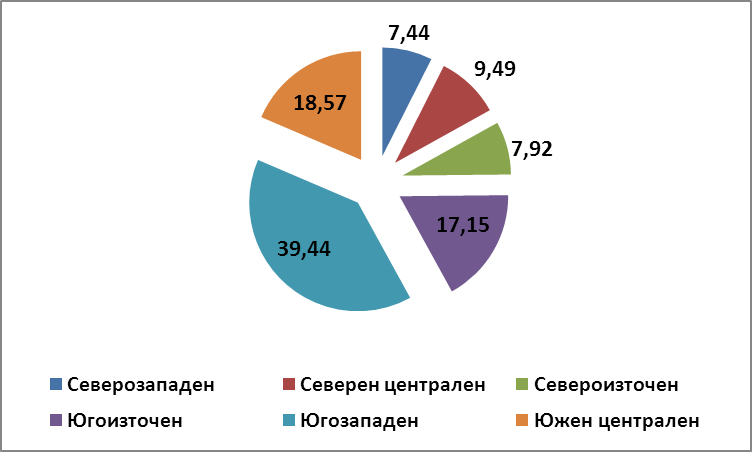 Източник: ИСУН към 14.04.2015 г	На вътрешнорегионално ниво водещи по усвоени средства от ОП са област Враца – 313 430 088,57 лв., следвана от Плевен – 281 246 560,55 лв. и Ловеч – 208 447 662,84 лв. Изоставане по усвояване на средства от ОП се наблюдава при област Монтана – 147 588 298,03 лв. и област Видин 125 694 681,53 лв.	Фигура 23. Усвоени средства в периода 2007-2013 г. от оперативните програми по области в СЗР.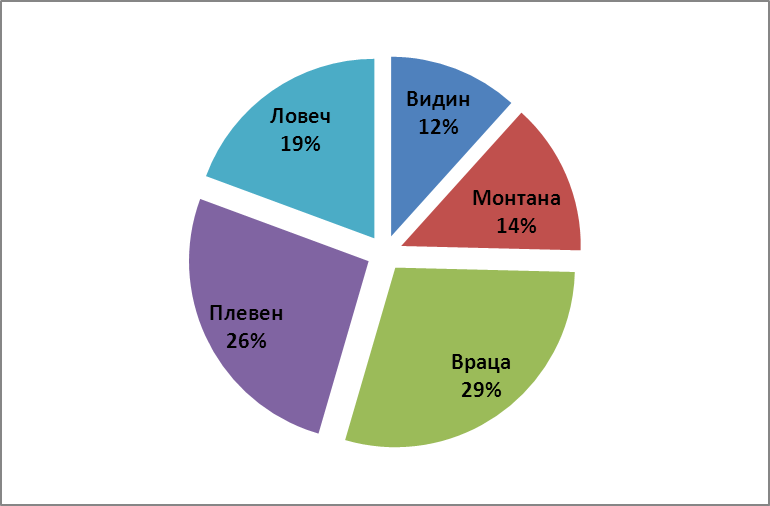 Източник: ИСУН към 14.04.2015 г	Фигура 24. Финансов принос на оперативните програми за Северозападен район по области (в лв.)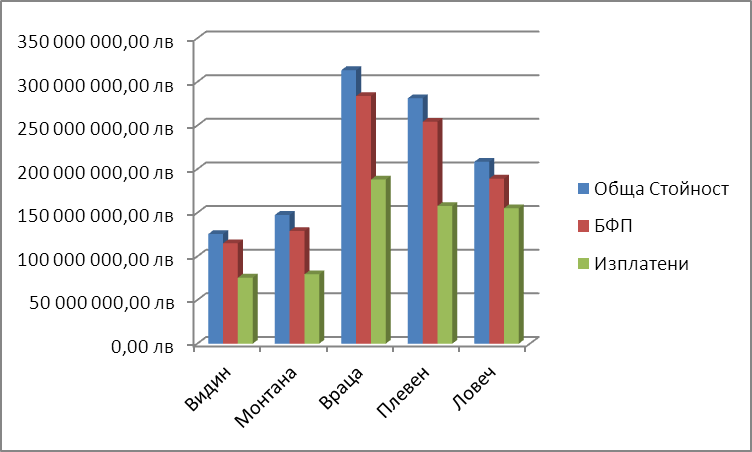 Източник: ИСУН към 14.04.2015 г.Финансовият принос на 7-те оперативни програми (ОПРР, ОПРКБИ, ОПРЧР, ОПТ, ОПОС, ОПАК, ОПТП) на Северозападен район към май 2015 г. е представен на фигура 25.Данните показват, че най-голям е размерът на договорените финансови средства по ОПОС (44.63%) и ОПРР (31.78%), следвани от ОПРКБИ (12.13%), ОПТ (5.78%), ОПРЧР (4.46%), ОПАК (0.99%) и ОПТП (0.23%).По отношение на дела на изплатените средства по договорените проекти по оперативните програми, с най-голям дял е усвояемостта по ОПРР – 86.25% от всички изплатени средства за района, следван от ОПТП – 79.99%, ОПАК – 79.10%, ОПРЧР – 79.05%, ОПОС – 51.94%, ОПРКБИ – 48.44% и ОПТ – 35.29%	Фигура 25. Финансов принос на оперативните програми за Северозападен район (в лв.)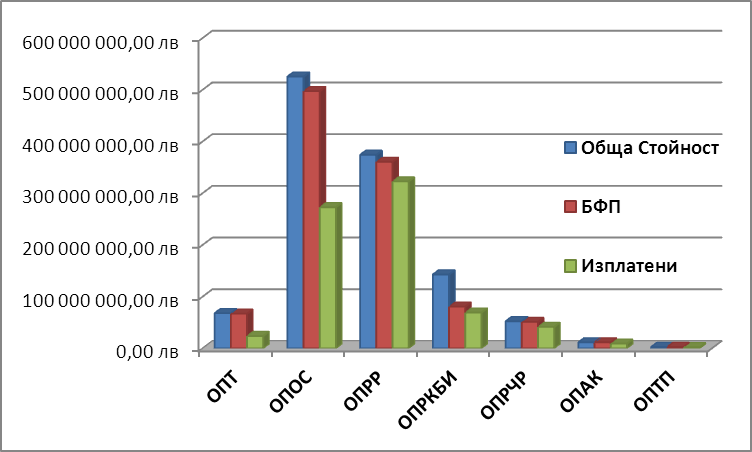 Източник: ИСУН към април 2015 г.Финансовият принос на оперативните програми с вложени инвестиции на човек от населението в Северозападен район е представен на Фигура 26.Договорените средства по изпълняваните до април 2015 г. проекти (ИСУН), средно на човек от населението на СЗР са 1 477,24 лв./човек, от които БФП е 1 343,88 лв./човек и са реално изплатени 930,63  лв./човек от нея (63%). Най-много инвестиции са договорени по ОПОС – 659,25 лв./човек и по ОПРР – 469,49 лв./човек, като концентрацията на ресурсите по тях е най-голяма. Следват ОПРКБИ с договорени средства в размер на 179,18 лв./човек, ОПТ – 85,40  лв./човек, ОПРЧР – 65,91  лв./човек, ОПАК – 14,65 лв./човек и ОПТП –  3,36 лв./човек. Най-голям размер средства са изплатени по ОПРР – 404,94 лв./човек и ОПОС – 342,39 лв./човек. Следват ОПРКБИ – 86,79 лв./човек, ОПРЧР – 52,10  лв./човек, ОПТ – 30,14 лв./човек, ОПАК –  11,59 лв./човек и ОПТП – 2,68 лв./човек. Фигура 26. Финансов принос на оперативните програми за Северозападен район (в лв./човек)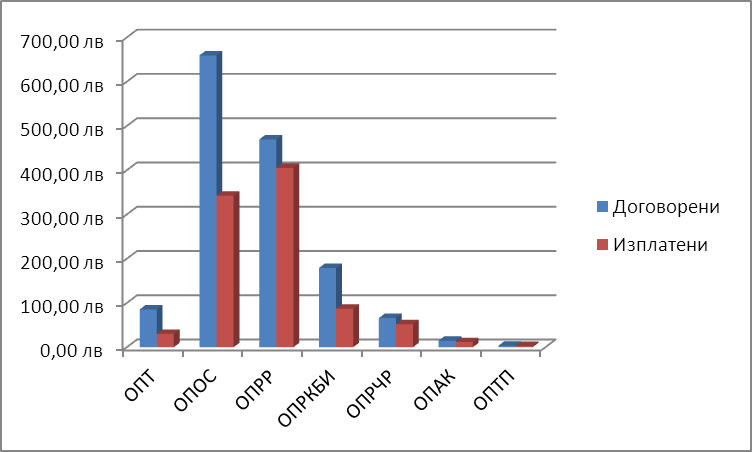 Източник: ИСУН към април 2015 г.На областно ниво най-голям размер средства по оперативните програми към април 2015 г. са изплатени на област Враца – 1 789,30 лв./човек, следвана от област Ловеч 1 561,25 лв./на човек. Изплатените средства за област Видин на човек от населението са 1 346,33 лв., област Плевен - 1 099,70лв./човек и на последно място е област Монтана с изплатени 1 059,12лв./човек от населението (Фиг. 27).Фигура 27. Финансов принос на оперативните програми за Северозападен район по области (в лв./човек)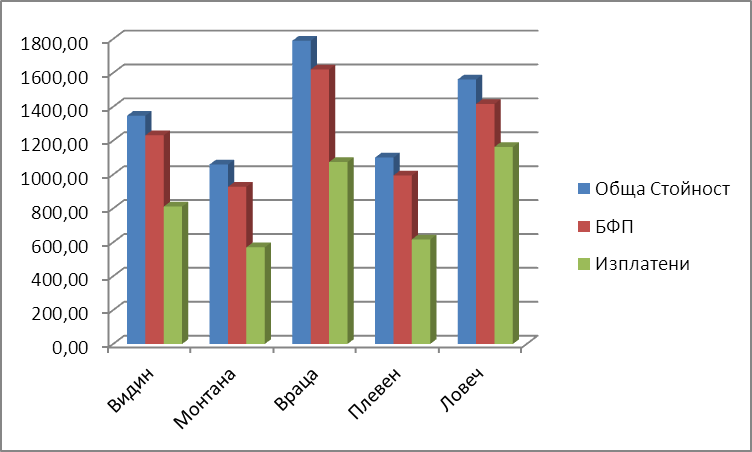 Източник: ИСУН към април 2015 г.	Инвестициите, които са направени в Северозападен район за изпълнение на целите и приоритетите на плана, оказват безспорно положително влияние, но в недостатъчна степен са ефективни, за да успее районът трайно да подобри развитието си. Потребностите на обществото и бизнеса не са задоволени от изразходваните малко по обем средства. Районът е повлиян в положителна посока от усвоените средства за изпълнение на плана.	Общият напредък по изпълнението на Стратегическите цели и приоритети на Регионалния план за развитие на Северозападен район за периода 2014-2020 г. може да бъде определен като напредък с бавни темпове, тъй като и през 2014 г. районът изостава по основните социално-икономически показатели от средните за страната. По-всяка една от стратегическите цели е констатиран напредък, като по-съществени положителни промени се наблюдават в областите на Стратегическа цел 2 „Съхранение и развитие на човешкия капитал“ и Стратегическа цел 3 „Подобряване на териториалната устойчивост и свързаност”,  където изпълнението може да бъде определено като активно.	По Стратегическа цел 2 и Стратегическа цел 3 са реализирани голям брой проекти за подобряване на транспортната инфраструктура, рехабилитирани са важни за СЗР пътни участъци от втори и трети клас, както и местни пътища. Обходните пътища на градовете Враца и Монтана, чрез които ще се отклони транзитния пътен поток от тези градове, значително ще облекчи движението. Продължава изпълнението на проекти свързани с реконструкцията и строителството на канализационна и водопроводна мрежа и изграждането на ПСОВ. Постигнат е напредък по отношение на благоустрояването на населените места.	Модернизирани и обновени са сгради на образователната и социалната инфраструктура. Предприети са мерки за подобряване на социалната инфраструктура, предлагат се разнообразни видове социални услуги в подходяща среда. Реализирани са проекти, осигуряващи подобряване квалификацията и образованието на човешките ресурси, подкрепа на лицата в неравностойно положение, както и за надграждане на съществуващи социални услуги. Осигурен е достъп до качествено образование в подходяща образователна среда.	По Стратегическа цел 1 „Развитие на конкурентноспособна икономика чрез насърчаване на собствения потенциал на СЗР“ голямо предизвикателство е реализацията на проектите, свързани с технологичното развитие и иновациите, където е констатиран напредък с по-бавни темпове и са необходими допълнителни и целенасочени усилия за изпълнение на планираните мерки. Напредъкът в модернизацията на съществуващите предприятия и във въвеждането на енергоспестяващи технологии може да се отчете като слаб. В сферата на туризма напредъкът също е слаб, като богатото културно-историческо наследство и разнообразният туристически потенциал не е оползотворен. Частично културни и природни обекти са подобрени и са достъпни за туристи, но голяма част от потенциалните туристически атракции не са разработени или не са достъпни и социализирани.	Изводът, който може да се направи на база на извършения анализ, е че икономическото и социално развитие на Северозападен район изостава по основните социално-икономически показатели спрямо останалите райони в страната и районите в Европейския съюз. Задълбочават се процесите на депопулация. Населението на района продължава да намалява и застарява и за последните 5 години то е намаляло с 89 769 души, като всяка година намалява с около 13 000 души. Демографската картина се влошава от комбинацията от напускане на населението, високите нива на смъртност и малкото новородени деца, високата отрицателна стойност на естествения прираст, влошената възрастова структура. Проблем се оказват и ниската покупателна способност на населението, ниското ниво на икономическа активност, малкият обем на инвестициите и лошото състояние на транспортната и техническата инфраструктура. Това са едни от основните проблеми в Северозападен район, на които следва да се обърне особено внимание. Не се наблюдава значим напредък в преодоляването на вътрешнорегионалните различия в Северозападен район за периода до 2014 г. За преодоляването на вътрешнорегионалните различия ще допринесе по-активното прилагане на инструментите за социално-икономическо сближаване в рамките на района.	Като цяло за района определяща роля за транспортното обслужване и осигуряването на достъп до населените места в областите имат пътищата втори и трети клас, което определя необходимостта от цялостно подобряване на експлоатационното им състояние и параметри. Препоръчват се по-голяма активност за опазване на околната среда, за да се запази тя като основно предимство на района и инвестициите за подобряване на екологичната инфраструктура да се увеличават. Предприети са мерки за превенция на риска от наводнения и свлачища, които са недостатъчни и усилията на всички заинтересовани страни следва да се насочат към предотвратяване на бедствия и аварии, включително и превенция и защита от пожари, както и укрепване на защитните съоръжения на р. Дунав.	Препоръчва се предприемане на мерки за икономическо съживяване на района: привличане на чуждестранни инвестиции; повишаване конкурентоспособността на съществуващите предприятия; изграждане на клъстери, бизнес паркове и бизнес инкубатори; насърчаване на предприемачеството и стартирането на нови фирми.	Необходими са инвестиции за опазване, съхраняване и социализиране на културно-историческите забележителности, за да се превърнат в достъпни и привлекателни туристически атракции от местно и национално значение.	Направеният анализ на изпълнението на Регионалния план за развитие на Северозападен район (2014-2020 г.) за 2014 г. показва, че определената в него рамка на политиката за регионално развитие в района като цяло се изпълнява чрез инструментите на политиката за сближаване и съответното национално съфинансиране.Необходимо е и допълнително усъвършенстване на координационните механизми, свързани с реализацията на политиката за регионално развитие, включително по-ефективно използване на правомощията на Регионалния съвет за развитие, свързани с идентифициране на проблемите на района и тяхното адресиране чрез съответните финансови инструменти. За наблюдението на реализацията на целите и приоритетите на Регионалния план за развитие е необходимо ефективно осъществяване на регионална координация при изпълнението на оперативните програми, съфинансирани от фондовете на ЕС, оказващи въздействие върху развитието на района. РСР могат да допринесат за повишаване ефективността на европейската регионална политика и по-добро усвояване на фондовете на Европейския съюз. Необходимо е усилията да бъдат насочени за успешното изпълнение на договорените проекти по програмите, съфинансирани от фондовете на ЕС, на територията на СЗР, както и реализиране на нови проекти.  	За подобряване на резултатите от наблюдението, е необходимо обвързване на системата за наблюдение на изпълнението на плановите документи за регионално и местно развитие със системата за наблюдение на изпълнението на оперативните програми, с цел по-точна оценка на въздействието на всяка от програмите върху промените в икономическото, социалното и инфраструктурното развитие на районите и общините в страната.	Регионалният съвет, на свои заседания е необходимо да продължи дейността по обсъждането на инициативи и схеми, свързани с устойчивото интегрирано регионално развитие, както и предложения за тяхното разработване, които да подпомагат изпълнението на РПР на СЗР за периода 2014-2020 г., а също така и да се набележат мерки за подобряване на регионалната координация между секторни политики, програми и проекти за развитие.	В процеса на наблюдение, РСР следва по-активно да привлича участието на органите на централната и местната власт, на физически и юридически лица при спазване на принципа за партньорство, публичност и прозрачност при изпълнението на Регионалния план за развитие. Необходимо е също така да се търсят по-ефективни начини и форми за осигуряване на необходимата и надеждна информация за осъществяване на процеса на наблюдение на изпълнението.	Засилване на взаимодействието между Регионалния съвет за развитие на Северозападен район и останалите Регионални съвети за развитие на районите от ниво 2 в страната, както и между РСР и Областните съвети за развитие на областите от района би спомогнало за обмена на информация, сравнителен анализ на развитието на съответните териториални нива, обсъждането на общи проблеми и предприемане на действия от един по-широк кръг от заинтересовани лица, свързани с изпълнението и наблюдението на Регионалния план, както и за иницииране на интегрирани проекти за развитие на целия район с важно значение за всички области и общини. В изпълнение на действащото законодателство и правно-регламентираните задължения на областно и общинско ниво, е отчетен съществен напредък в сътрудничеството и координацията между Секретариата на РСР на СЗР, Областните съвети за развитие и общините в Северозападен район.	 За повишаване ефективността на политиката за регионално развитие и през периода 2014-2020 г., е необходимо мобилизиране на потенциала и осигуряване на ефективни управленски правомощия за изпълнение на целите и приоритетите на Регионалния план за развитие на Северозападен район. Необходимо е подобряване на механизмите за хоризонтална и вертикална координация по отношение на изпълняваните мерки и активно предоставяне на информация и публичност, провеждане на процедури за консултиране с всички заинтересовани страни, предвид тяхната значимост в процеса на регионално развитие.АЕЦАтомна електрическа централаБВПБрутен вътрешен продуктБДСБрутна добавена стойностВЕИВъзобновяеми енергийни източнициГПСОВГрадска пречиствателна станция за отпадни водиЕСЕвропейски съюзЗРРЗакон за регионалното развитиеИАОС Изпълнителна агенция по околна средаИСУНИнформационна система за управление и наблюдение на структурните инструменти на ЕС в БългарияМЗХМинистерство на земеделието и хранитеНСИНационален статистически институтОПОперативна програмаОПАКОП „Административен капацитет” 2007-2013ОПОСОП „Околна среда” 2007-2013ОПРКБИОП „Развитие на конкурентоспособността на българската икономика” 2007-2013ОПРРОП „Регионално развитие” 2007-2013ОПРЧРОП „Развитие на човешките ресурси” 2007-2013ОПТОП „Транспорт” 2007-2013ОПТПОП „Техническа помощ” 2007-2013ПСОВПречиствателна станция за отпадни водиПЧИ Преки чужди инвестицииПУДООСПредприятие за управление на дейностите по опазване на околната средаРИОСВРегионална инспекция по околната среда и водитеРККРегионален координационен комитет РПР Регионален план за развитие РСРРегионален съвет за развитие СЗРСеверозападен район от ниво 2СПСОВСелищна пречиствателна станция за отпадни водиФигура 1. Коефициент на раждаемост, коефициент на смъртност и коефициент на естествен прираст по райони към 31.12.2014 г.Фигура 2. Брутен вътрешен продукт по райони от ниво 2 (в млн. лева)Фигура 3. Брутен вътрешен продукт на човек от населението по райони от ниво 2  (в лева)Фигура 4. Брутен вътрешен продукт за 2012 г. по статистически области в млн. лв.Фигура 5. Брутен вътрешен продукт за 2012 г. по статистически области на човек в лв.Фигура 6. Брутна добавена стойност по икономически сектори за Северозападен район (млн. лв.) за периода 2007-2012 г.Фигура 7. Брутна добавена стойност по статистически райони за периода 2007-2012 г. (млн. лв.)Фигура 8. Чуждестранни преки инвестиции в нефинансовите предприятия в  хил. евро          ( 2008 - 2013 г.)Фигура 9. БВП на човек от населението, статистически райони 2013 г.¹/ БВП на човек от населението по области 2011 г.Фигура 10. Коефициент на безработица на населението на 15 и повече навършени години, статистически райони/области 2014 г. - %Фигура 11. Коефициент на икономическа активност на населението на 15 и повече навършени години, статистически райони/области 2014 г.Фигура 12. Общ доход на лице през 2014 г. по статистически райони и областиФигура 13. Чуждестранни преки инвестиции в нефинансовите предприятия 2011-2013 г. (хил. евро)Фигура 14. Персонал зает с НИРД               Фигура 15. Разходи за НИРД   Фигура 16. Приходи от нощувки през 2014 г. Фигура 17. Сключени договори по ОП „Развитие на човешките ресурси” 2007-2013 г. по области в Северозападен район през 2014 г.Фигура 18. Пътни проекти 2014 г.Фигура 19. Дял от населението, свързано с обществено водоснабдяване през 2013 г.Фигура 20. Дял на населението, свързано към пречиствателни станции за отпадъчни води 2013 г. Фигура 21. Дял на обслужваното население от системи за организирано сметосъбиране  Фигура 22. Усвоени средства от оперативните програми по райони от ниво 2 Фигура 23. Усвоени средства в периода 2007-2013 г. от оперативните програми по области в СЗРФигура 24. Финансов принос на оперативните програми за Северозападен район по области (в лв.)Фигура 25. Финансов принос на оперативните програми за Северозападен район (в лв.)Фигура 26. Финансов принос на оперативните програми за Северозападен район (в лв./човек)Фигура 27. Финансов принос на оперативните програми за Северозападен район по области (в лв./човек)Таблица 1. Основни данни за Северозападен район към 31.12.2014 г.Таблица 2. Население, коефициент на раждаемост, коефициент на смъртност и коефициент на естествен прираст по райони и области към 31.12.2014 г.Таблица 3. Брутен вътрешен продукт по райони от ниво 2 (в млн. лева)Таблица 4. Брутен вътрешен продукт на човек от населението по райони от ниво 2 (в лева)Таблица 5. Достъп на домакинствата до интернет и на лица, които никога не са използвали интернетТаблица 6. Емисии на вредни вещества в атмосферата от индустриални, горивни и производствени процеси през 2010 г., на жител от населението (тон, тон на жител)Таблица 7. Индекс на уязвимост на СЗР по основните предизвикателстваТаблица 8. Климатична сигурност на районите от ниво 2Таблица 9. Безработни лица, преминали курсове на преквалификация в област Монтана и област ВрацаТаблица 10. Достъп на домакинствата до интернет 2012-2014 г.Таблица 11. Разширена и реконструирана ВиК за 2014 г.Таблица 12. Размер на усвоените средства от СЗР  от оперативните програмиОбластиТеритория- кв. кмНаселениеГъстота на населениетоКоефициент на безработицаКоефициент на заетостВидин3 03293 36130.7922.238.8Враца3 619175 16948.4018.139.5Ловеч4 128133 51332.3410.236.9Монтана3 635139 35038.3316.341.0Плевен4 653255 74954.969.042.5Северозападен19 070797 14241.8014.240.2България111 0017 202 19864.8811.448.0Райони, ОбластиБрой населениеКоефициент на раждаемост(‰)Коефициент на смъртност (‰)Коефициент на естествен прираст (‰)Северозападен 797 1428.319.8-11.5Видин93 3617.022.2-15.2Враца175 1698.519.3-10.8Ловеч133 5137.919.1-11.2Монтана139 3508.521.3-12.8Плевен255 7498.718.7-10.0 Северен централенцентрален825 5368.317.0- 8.7 Североизточен949 9579.414.1- 4.7 Югоизточен1 058 51510.315.1- 4.8 Югозападен2 125 2129.813.4- 3.6 Южен централен1 445 8369.314.5- 5.2За страната7 202 1989.415.1-5.7Райони 2007 г.2008 г.2009 г.2010 г.2011 г.2012 г.2013 г.БЪЛГАРИЯ62 35871 28970 56271 90478 43480 04480 282Северозападен район5 1075 6145 3225 2055 6565 6586 085Северен централен район5 3855 9785 7795 6376 1926 4086 478Североизточен район6 9278 0187 5597 6258 3508 7118 397Югоизточен район7 4668 6668 6388 7469 2339 7849 791Югозападен район28 41732 97233 28134 53937 97338 10038 074Южен централен район9 05710 0429 98210 15111 02911 38411 457Райони2007 г.2008 г.2009 г.2010 г.2011 г.2012 г.2013 г.БЪЛГАРИЯ8 1419 3519 3039 54410 67410 95611 050Северозападен район5 4516 0835 8535 8186 7146 8167 448Северен централен район5 7496 4416 2846 2057 2197 5487 710Североизточен район6 9778 0847 6347 7368 6609 0778 784Югоизточен район6 6197 7117 7197 8698 5839 1409 186Югозападен район13 43215 59115 74516 34617 80717 88717 890Южен централен район5 8436 5136 5116 6747 4737 7617 858РайониДостъп на домакинствата до интернетДостъп на домакинствата до интернетДостъп на домакинствата до интернетДостъп на домакинствата до интернетЛица, които никога не са използвали интернетЛица, които никога не са използвали интернетЛица, които никога не са използвали интернетЛица, които никога не са използвали интернетРайони20132013201420142007200720142014Райони%Брой%Брой%Брой%БройЗа страната53.71 439 94456.71 480 72264.63 876 76537.12 068 506Северозападен42.8130 08743.8108 35672.5523 49943.9268 097Северен централен49.6158 69059.6299 82772.3537 75336.8239 366Североизточен51.5180 47052.6207 91163.4488 00239.2288 865Югоизточен46.5177 70252.7166 24668.4588 24843.5349 560Югозападен64.3526 34063.4505 79850.9854 44728.3470 832Южен централен52.7266 65554.2192 58472884 81640.5451 787Общини, области и райони от ниво 2Серни оксидиАзотни оксидиНеметанови летливи органични съединенияМетан Въглероден оксидВъглероден диоксидДвуазотен оксидНаселениеЧастичен коефициент спрямо населениеОбщо за страната378 637,276 564,518 173,1394 639,133 411,135 986 138,66 364,87 504 8686,162Северозападен2 712,44 246,01 090,14 726,4298,51 872 550,488,5886 9112,254Видин1 992,92 804,943,863,259,5702 640,557,0105 8376,818Враца182,0524,877,8584,612,4399 724,13,0193 5552,133Ловеч389,0566,4398,6631,6143,6514 611,813,5147 9573,596Монтана60,825,0193,7445,75,718 316,30,7153 0660,182Плевен87,8324,9376,23 001,477,2237 257,614,3286 4961,064Северен централен10 944,96 672,22 182,25 195,1286,41 919 783,7147,4901 8852,300Североизточен32 621,429 993,22 338,298 527,921 879,06 457 378,9399,5982 5598,804Югоизточен208 555,517 930,95 912,8167 539,0686,218 888 567,14 855,41 106 44821,612Югозападен86 166,14 984,53 666,1107 033,17 815,44 776 061,1654,52 113 5553,419Южен централен37 637,012 737,62 983,711 617,72 445,72 071 797,5219,41 513 5101,575ФакториИндекс на уязвимостКласация по степен на уязвимост от 267 региона в ЕСФакториИндекс на уязвимостКласация по степен на уязвимост от 267 региона в ЕСДемография1001Глобализация8416Изменение на климата6820Енергийна зависимост (цена на енергийни ресурси)607Комплексен индекс на уязвимост1001Статистически райониТО 1 ТО 2ТО 3ТО 4ТО 5ТО 6ТО 7Обобщен индексСеверозападен 7,205,495,480,480,832,502,2224,20Северен централен 7,256,100,750,951,673,335,5625,61Североизточен 2,432,534,025,713,333,335,5626,92Югоизточен 0,000,005,470,950,832,502,2211,98Югозападен 6,638,0710,001,900,000,834,4431,89Южен централен 8,537,452,762,381,672,505,5630,84ПоказателиБрой лицаБрой лицаОтносителен дял на включените в квалификация от общо регистрираните безработни лица -%Относителен дял на включените в квалификация от общо регистрираните безработни лица -%МонтанаВрацаМонтанаВрацаВлючени безработни лица в курсове за преквалификация в област Монтана – общо, от тях:1311981.0%1.2По проект “Шанс за работа - 2014”65610.5%0.4Проект "ПРОфесионално обучение и МОтивация за учене и труд с цел постигане на ПРИгодност за заетост"/ПРО-МО-ПРИ/12970.1%0.6Проект “Компас”- НПДЗ 2014 г.41400.3%0.2Програма “Красива България”12-0.1%Други програми, които се реализират чрез партньорството на ДБТ1---Общо регистрирани б.л. в област Монтана през 2014 г. (ср.год.брой)13 07216 455--201220122013201320142014%Брой%Брой%БройОбщо за страната50,91 393 68153,71 439 94456,71 480 722Северозападен38,2119 35942,8130 08743,8108 356Северен централен47,5155 44449,6158 69059,6299 827Североизточен47,9170 89051,5180 47052,6207 911Югоизточен49,6194 02246,5177 70252,7166 246Югозападен59,3494 14564,3526 34063,4505 798Южен централен50,3259 82152,7266 65554,2192 584Разширена и реконструирана Водопроводна  мрежа (км)Разширена и реконструирана Водопроводна  мрежа (км)Разширена и реконструирана Водопроводна  мрежа (км)Разширена и реконструирана Канализационна мрежа (км)Разширена и реконструирана Канализационна мрежа (км)Разширена и реконструирана Канализационна мрежа (км)Общините от Област ВИДИНЧупрене12 12 12 12 12 12 Бойница13.6 13.6 13.6 13.6 13.6 13.6 Брегово1 1 1 1 1 1 Ново село17 17 17 17 17 17 Общините от Област МОНТАНАЛом 0.4 0.4 0.4 0.4 0.4 0.4 Козлодуй 9.030 1.590 Изградена нова 8.440 1.590 Изградена нова 8.440 1.590 Изградена нова 8.440 1.590 Изградена нова 8.440 1.590 Изградена нова 8.440 Вършец 0.2 0.2 0.2 0.2 0.2 0.2 Вълчедръм4.781 4.781 4.781 4.781 4.781 4.781 Общините от Област ВРАЦАВраца29.087 29.087 29.087 10.306 10.306 10.306 Мизия5. 667 5. 667 5. 667 5.330 5.330 5.330 Бяла СлатинаРазширена ВиК - 2.820 Реконструирана ВиК - 18.941 Разширена ВиК - 2.820 Реконструирана ВиК - 18.941 Разширена ВиК - 2.820 Реконструирана ВиК - 18.941 Разширена ВиК - 2.820 Реконструирана ВиК - 18.941 Разширена ВиК - 2.820 Реконструирана ВиК - 18.941 Разширена ВиК - 2.820 Реконструирана ВиК - 18.941 Общините от Област ЛОВЕЧЛетница667м 667м 667м 604,60м604,60м604,60мЛетница1,271км1,271км1,271км1,271км1,271км1,271кмЛовеч12,18км12,18км12,18км12,18км12,18км12,18кмЛуковит11,455 км 11,455 км 11,455 км 11,455 км 18,28218,282Луковит 29,737км 29,737км 29,737км 29,737км 29,737км 29,737кмТетевен2,70км2,70км2,70км2,70км2,70км2,70кмТроян31,187км31,187км31,187км31,187км31,187км31,187кмУгърчин3,200км3,200км3,200км3,200км3,200км3,200кмЯбланица1,5км1,5км1,5км1,5км1,5км1,5кмОбщините от Област ПЛЕВЕНПлевен 0.114 0.114 0.114 0.114 0.114 0.114 Червен Бряг2.579 2.579 2.579 2.870 2.870 2.870 Левски25.33 %25.33 %25.33 %25.33 %25.33 %25.33 %Кнежа15 15 15 19 19 19 Оперативна програмаброй договориобща стойност в леваОПОС57525 515 808ОПРР171374 247 542ОПКБИ174142 833 943ОПТ368 076 812ОПРЧР54652 538 357ОПАК9911681664ТЕХНИЧЕСКА ПОМОЩ52 674 585общо:1 0551 177 568 711